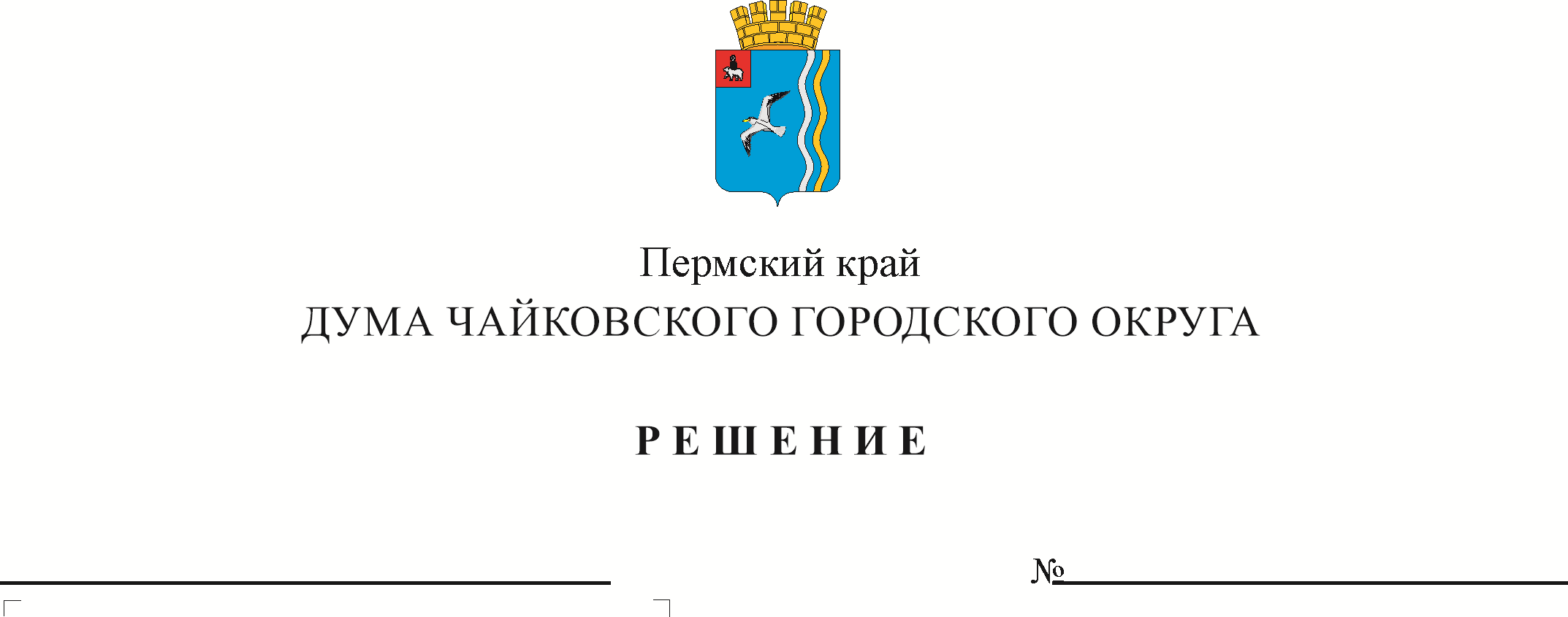 На основании Устава Чайковского городского округа, статей 42, 43 Положения о бюджетном процессе в Чайковском городском округе, утвержденного решением Чайковской городской Думы от 17 апреля 2019 года № 172ДУМА ЧАЙКОВСКОГО ГОРОДСКОГО ОКРУГА РЕШАЕТ:Утвердить отчет об исполнении бюджета Чайковского городского округа за 2022 год по доходам в сумме 3 863 599,893 тыс. рублей, по расходам в сумме 3 827 908,426 тыс. рублей, с профицитом бюджета 35 691,467 тыс. рублей, со следующими показателями:  доходов бюджета Чайковского городского округа по кодам поступлений в бюджет (группам, подгруппам, статьям видов доходов, аналитическим группам подвидов доходов бюджета) за 2022 год согласно приложению 1 к настоящему решению; расходов бюджета по целевым статьям (муниципальным программам и непрограммным направлениям деятельности), группам видов расходов классификации расходов бюджета за 2022 год согласно приложению 2 к настоящему решению; расходов бюджета Чайковского городского округа по ведомственной структуре расходов бюджета за 2022 год согласно приложению 3 к настоящему решению; расходов бюджета по разделам и подразделам классификации расходов бюджета за 2022 год согласно приложению 4 к настоящему решению; источников финансирования дефицита бюджета Чайковского городского округа по кодам классификации источников финансирования дефицитов бюджетов за 2022 год согласно приложению 5 к настоящему решению.Опубликовать решение в газете «Огни Камы» и разместить на официальном сайте администрации Чайковского городского округа.Решение вступает в силу со дня его официального опубликования.Контроль за исполнением решения возложить на комиссию по бюджетной и налоговой политике.ПРИЛОЖЕНИЕ 1к решению Думы
Чайковского городского округаот ____________ № ____Доходы бюджета Чайковского городского округа по кодам поступлений в бюджет (группам, подгруппам, статьям видов доходов, аналитическим группам подвидов доходов бюджета) за 2022 годтыс. руб.ПРИЛОЖЕНИЕ 2к решению Думы
Чайковского городского округаот ____________ № ____Расходы бюджета по целевым статьям (муниципальным программам и непрограммным направлениям деятельности), группам видов расходов классификации расходов бюджета за 2022 годтыс. руб.ПРИЛОЖЕНИЕ 3к решению Думы
Чайковского городского округаот ____________ № ____Расходы бюджета Чайковского городского округа
по ведомственной структуре расходов бюджета за 2022 годтыс. руб.ПРИЛОЖЕНИЕ 4к решению Думы
Чайковского городского округаот ____________ № ____Расходы бюджета по разделам и подразделам классификации расходов бюджета за 2022 годтыс. руб.ПРИЛОЖЕНИЕ 5к решению Думы
Чайковского городского округаот ____________ № ____Источники финансирования дефицита бюджета Чайковского городского округа по кодам классификации источников финансирования дефицитов бюджетов за 2022 годтыс. руб.Председатель ДумыЧайковского городского округа              М.Н. ШубинГлава городского округа –глава администрации Чайковского городского округа                  Ю.Г. ВостриковКод классификации доходовНаименование кода поступлений в бюджет, группы, подгруппы, статьи, аналитических групп подвидов доходов бюджетаФактически исполненоКод классификации доходовНаименование кода поступлений в бюджет, группы, подгруппы, статьи, аналитических групп подвидов доходов бюджетаФактически исполнено10000000000000000НАЛОГОВЫЕ И НЕНАЛОГОВЫЕ ДОХОДЫ1 183 750,23610100000000000000НАЛОГИ НА ПРИБЫЛЬ, ДОХОДЫ692 089,83210102000010000110Налог на доходы физических лиц692 089,83210300000000000000НАЛОГИ НА ТОВАРЫ (РАБОТЫ, УСЛУГИ), РЕАЛИЗУЕМЫЕ НА ТЕРРИТОРИИ РОССИЙСКОЙ ФЕДЕРАЦИИ22 630,96410302000010000110Акцизы по подакцизным товарам (продукции), производимым на территории Российской Федерации22 630,96410500000000000000НАЛОГИ НА СОВОКУПНЫЙ ДОХОД14 345,18510502000020000110Единый налог на вмененный доход для отдельных видов деятельности43,21510503000010000110Единый сельскохозяйственный налог2 978,79110504000020000110Налог, взимаемый в связи с применением патентной системы налогообложения11 323,17910600000000000000НАЛОГИ НА ИМУЩЕСТВО310 142,26210601000000000110Налог на имущество физических лиц75 862,72010604000020000110Транспортный налог144 269,83310606000000000110Земельный налог90 009,70910800000000000000ГОСУДАРСТВЕННАЯ ПОШЛИНА14 417,41310802000010000110Государственная пошлина по делам, рассматриваемым конституционными (уставными) судами субъектов Российской Федерации0,25010803000010000110Государственная пошлина по делам, рассматриваемым в судах общей юрисдикции, мировыми судьями14 180,36310807000010000110Государственная пошлина за государственную регистрацию, а также за совершение прочих юридически значимых действий236,80010900000000000000ЗАДОЛЖЕННОСТЬ И ПЕРЕРАСЧЕТЫ ПО ОТМЕНЕННЫМ НАЛОГАМ, СБОРАМ И ИНЫМ ОБЯЗАТЕЛЬНЫМ ПЛАТЕЖАМ-0,00210904050000000110Земельный налог (по обязательствам, возникшим до 1 января 2006 года)-0,00211100000000000000ДОХОДЫ ОТ ИСПОЛЬЗОВАНИЯ ИМУЩЕСТВА, НАХОДЯЩЕГОСЯ В ГОСУДАРСТВЕННОЙ И МУНИЦИПАЛЬНОЙ СОБСТВЕННОСТИ85 598,43611105000000000120Доходы, получаемые в виде арендной либо иной платы за передачу в возмездное пользование государственного и муниципального имущества (за исключением имущества бюджетных и автономных учреждений, а также имущества государственных и муниципальных унитарных предприятий, в том числе казенных)67 355,71811105300000000120Плата по соглашениям об установлении сервитута в отношении земельных участков, находящихся в государственной или муниципальной собственности108,29911107000000000120Платежи от государственных и муниципальных унитарных предприятий4,35011109000000000120Прочие доходы от использования имущества и прав, находящихся в государственной и муниципальной собственности (за исключением имущества бюджетных и автономных учреждений, а также имущества государственных и муниципальных унитарных предприятий, в том числе казенных)18 130,06911200000000000000ПЛАТЕЖИ ПРИ ПОЛЬЗОВАНИИ ПРИРОДНЫМИ РЕСУРСАМИ3 526,33311201000010000120Плата за негативное воздействие на окружающую среду3 526,33311300000000000000ДОХОДЫ ОТ ОКАЗАНИЯ ПЛАТНЫХ УСЛУГ И КОМПЕНСАЦИИ ЗАТРАТ ГОСУДАРСТВА3 703,53211301000000000130Доходы от оказания платных услуг (работ)875,65211302000000000130Доходы от компенсации затрат государства2 827,88011400000000000000ДОХОДЫ ОТ ПРОДАЖИ МАТЕРИАЛЬНЫХ И НЕМАТЕРИАЛЬНЫХ АКТИВОВ22 955,23311402000000000000Доходы от реализации имущества, находящегося в государственной и муниципальной собственности (за исключением движимого имущества бюджетных и автономных учреждений, а также имущества государственных и муниципальных унитарных предприятий, в том числе казенных)5 847,81311406000000000430Доходы от продажи земельных участков, находящихся в государственной и муниципальной собственности17 107,42011600000000000000ШТРАФЫ, САНКЦИИ, ВОЗМЕЩЕНИЕ УЩЕРБА12 726,77011601000010000140Административные штрафы, установленные Кодексом Российской Федерации об административных правонарушениях2 072,70911602000020000140Административные штрафы, установленные законами субъектов Российской Федерации об административных правонарушениях842,59311607000000000140Штрафы, неустойки, пени, уплаченные в соответствии с законом или договором в случае неисполнения или ненадлежащего исполнения обязательств перед государственным (муниципальным) органом, органом управления государственным внебюджетным фондом, казенным учреждением, Центральным банком Российской Федерации, иной организацией, действующей от имени Российской Федерации8 683,09811610000000000140Платежи в целях возмещения причиненного ущерба (убытков)48,45011611000010000140Платежи, уплачиваемые в целях возмещения вреда1 079,92011700000000000000ПРОЧИЕ НЕНАЛОГОВЫЕ ДОХОДЫ1 614,27811701000000000180Невыясненные поступления78,59411715000000000150Инициативные платежи1 535,68420000000000000000БЕЗВОЗМЕЗДНЫЕ ПОСТУПЛЕНИЯ2 679 849,65720200000000000000БЕЗВОЗМЕЗДНЫЕ ПОСТУПЛЕНИЯ ОТ ДРУГИХ БЮДЖЕТОВ БЮДЖЕТНОЙ СИСТЕМЫ РОССИЙСКОЙ ФЕДЕРАЦИИ2 707 637,04620210000000000150Дотации бюджетам бюджетной системы Российской Федерации359 083,20020220000000000150Субсидии бюджетам бюджетной системы Российской Федерации (межбюджетные субсидии)408 509,67420230000000000150Субвенции бюджетам бюджетной системы Российской Федерации1 306 822,99820240000000000150Иные межбюджетные трансферты633 221,17421800000000000000ДОХОДЫ БЮДЖЕТОВ БЮДЖЕТНОЙ СИСТЕМЫ РОССИЙСКОЙ ФЕДЕРАЦИИ ОТ ВОЗВРАТА ОСТАТКОВ СУБСИДИЙ, СУБВЕНЦИЙ И ИНЫХ МЕЖБЮДЖЕТНЫХ ТРАНСФЕРТОВ, ИМЕЮЩИХ ЦЕЛЕВОЕ НАЗНАЧЕНИЕ, ПРОШЛЫХ ЛЕТ30 688,54621800000040000150Доходы бюджетов городских округов от возврата бюджетами бюджетной системы Российской Федерации остатков субсидий, субвенций и иных межбюджетных трансфертов, имеющих целевое назначение, прошлых лет, а также от возврата организациями остатков субсидий прошлых лет30 688,54621900000000000000ВОЗВРАТ ОСТАТКОВ СУБСИДИЙ, СУБВЕНЦИЙ И ИНЫХ МЕЖБЮДЖЕТНЫХ ТРАНСФЕРТОВ, ИМЕЮЩИХ ЦЕЛЕВОЕ НАЗНАЧЕНИЕ, ПРОШЛЫХ ЛЕТ-58 475,93521900000040000150Возврат остатков субсидий, субвенций и иных межбюджетных трансфертов, имеющих целевое назначение, прошлых лет из бюджетов городских округов-58 475,935ВСЕГО ДОХОДОВВСЕГО ДОХОДОВ3 863 599,893Код ЦСРКод ВРНаименование целевых статей, групп видов расходов Фактически исполнено01 0 00 00000Муниципальная программа "Развитие образования Чайковского городского округа"1 662 549,28301 1 00 00000Подпрограмма "Дошкольное образование" 600 063,64901 1 01 00000Основное мероприятие "Организация образовательного процесса, осуществление присмотра и ухода за детьми дошкольного возраста"570 440,01901 1 01 00010Предоставление услуги в сфере дошкольного образования77 551,484600Предоставление субсидий бюджетным, автономным учреждениям и иным некоммерческим организациям77 551,48401 1 01 2Н420Оснащение оборудованием образовательных организаций, реализующих программы дошкольного образования, в соответствии с требованиями федерального государственного образовательного стандарта дошкольного образования2 100,000600Предоставление субсидий бюджетным, автономным учреждениям и иным некоммерческим организациям2 100,00001 1 01 2Н021Обеспечение государственных гарантий реализации прав на получение общедоступного и бесплатного дошкольного образования в муниципальных дошкольных образовательных организациях и общеобразовательных организациях490 788,535100Расходы на выплаты персоналу в целях обеспечения выполнения функций государственными (муниципальными) органами, казенными учреждениям, органами управления государственными внебюджетными фондами8 774,015600Предоставление субсидий бюджетным, автономным учреждениям и иным некоммерческим организациям482 014,52001 1 02 00000Основное мероприятие "Обеспечение спроса родителей детей дошкольного возраста на услуги негосударственного сектора"2 788,86001 1 02 00010Возмещение части затрат частным образовательным организациям за предоставление услуг дошкольного образования, присмотра и ухода за детьми214,250800Иные бюджетные ассигнования214,25001 1 02 2Н021Получение дошкольного образования в частных дошкольных образовательных организациях, осуществляющих образовательную деятельность по имеющим государственную аккредитацию по основным общеобразовательным программам2 574,610100Расходы на выплаты персоналу в целях обеспечения выполнения функций государственными (муниципальными) органами, казенными учреждениям, органами управления государственными внебюджетными фондами37,868800Иные бюджетные ассигнования2 536,74201 1 03 00000Основное мероприятие "Обеспечение детей  местами в дошкольных образовательных учреждениях" 26 834,77001 1 03 SH071Строительство здания МДОУ в д.Чумна26 676,395400Капитальные вложения в объекты государственной (муниципальной) собственности26 676,39501 1 03 SH072Строительство здания МДОУ в д.Гаревая158,375400Капитальные вложения в объекты государственной (муниципальной) собственности158,37501 2 00 00000Подпрограмма "Начальное, основное, среднее общее образование"855 495,63301 2 01 00000Основное мероприятие "Обеспечение детей школьного возраста необходимыми условиями для организации образовательного процесса, введения и реализации федеральных государственных стандартов (ФГОС)"837 051,98701 2 01 00010Предоставление услуг в сфере общего образования109 706,641600Предоставление субсидий бюджетным, автономным учреждениям и иным некоммерческим организациям109 706,64101 2 01 2Н021Обеспечение государственных гарантий на получение общедоступного, бесплатного дошкольного, начального общего, основного общего, среднего общего образования, а также дополнительного образования в муниципальных общеобразовательных организациях и выплата вознаграждения за выполнение функций классного руководителя педагогическим работникам муниципальных образовательных организаций661 791,560100Расходы на выплаты персоналу в целях обеспечения выполнения функций государственными (муниципальными) органами, казенными учреждениям, органами управления государственными внебюджетными фондами10 312,088600Предоставление субсидий бюджетным, автономным учреждениям и иным некоммерческим организациям651 479,47201 2 01 2H720Оснащение оборудованием образовательных организаций, реализующих программы общего образования, в соответствии с требованиями федерального государственного образовательного стандарта общего образования3 500,000600Предоставление субсидий бюджетным, автономным учреждениям и иным некоммерческим организациям3 500,00001 2 01 53030Ежемесячное денежное вознаграждение за классное руководство педагогическим работникам муниципальных общеобразовательных организаций51 926,400600Предоставление субсидий бюджетным, автономным учреждениям и иным некоммерческим организациям51 926,40001 2 01 SН040Организация предоставления общедоступного и бесплатного дошкольного, начального общего, основного общего, среднего общего образования обучающимся с ограниченными возможностями здоровья в отдельных муниципальных общеобразовательных учреждениях, осуществляющих образовательную деятельность по адаптированным основным общеобразовательным программам, в муниципальных общеобразовательных учреждениях со специальным наименованием "специальное учебно-воспитательное учреждение" и муниципальных санаторных общеобразовательных учреждениях10 127,386600Предоставление субсидий бюджетным, автономным учреждениям и иным некоммерческим организациям10 127,38601 2 02 00000Основное мероприятие "Создание условий, направленных на поддержку и творческое развитие талантливых детей"226,00001 2 02 00010Участие во Всероссийской олимпиаде школьников126,000600Предоставление субсидий бюджетным, автономным учреждениям и иным некоммерческим организациям126,00001 2 02 2Н440Единовременная премия обучающимся, награжденным знаком отличия Пермского края "Гордость Пермского края"100,000600Предоставление субсидий бюджетным, автономным учреждениям и иным некоммерческим организациям100,00001 2 04 00000Основное мероприятие "Обеспечение детей школьного возраста местами в образовательных учреждениях"18 217,64601 2 04 SH070Строительство школы в микрорайоне Сайгатский г.Чайковского18 217,646400Капитальные вложения в объекты государственной (муниципальной) собственности17 517,061800Иные бюджетные ассигнования700,58501 3 00 00000Подпрограмма "Дополнительное образование и воспитание"69 925,49101 3 01 00000Основное мероприятие "Обеспечение детей необходимыми условиями для получения дополнительного образования"68 635,57401 3 01 00010Предоставление услуги в сфере дополнительного образования68 635,574600Предоставление субсидий бюджетным, автономным учреждениям и иным некоммерческим организациям68 635,57401 3 02 00000Основное мероприятие "Участие детей Чайковского городского округа в мероприятиях различных уровней"344,50901 3 02 00010Проведение и участие в мероприятиях (фестивалях, конкурсах, соревнованиях, выставках)186,864600Предоставление субсидий бюджетным, автономным учреждениям и иным некоммерческим организациям186,86401 3 02 00020Проведение и участие в мероприятиях военно-патриотического воспитания обучающихся157,645600Предоставление субсидий бюджетным, автономным учреждениям и иным некоммерческим организациям157,64501 3 ЕВ 00000Основное мероприятие "Региональный проект "Патриотическое воспитание граждан Российской Федерации"945,40801 3 ЕВ 5179FПроведение мероприятий по обеспечению деятельности советников директора по воспитанию и взаимодействию с детскими общественными объединениями в общеобразовательных организациях за счет средств резервного фонда Правительства Российской Федерации945,408600Предоставление субсидий бюджетным, автономным учреждениям и иным некоммерческим организациям945,40801 4 00 00000Подпрограмма "Кадровая политика"51 572,26401 4 01 00000Основное мероприятие "Обеспечение информационно-методических условий для комплексного развития сферы образования"10 336,33201 4 01 00010Методическое сопровождение деятельности муниципальных учреждений (оказание услуг, выполнение работ)10 336,332600Предоставление субсидий бюджетным, автономным учреждениям и иным некоммерческим организациям10 336,33201 4 02 00000Основное мероприятие "Материальное стимулирование роста профессионального мастерства педагогов, руководящих работников, привлечение молодых специалистов"31 701,65201 4 02 00010Предоставление социальных гарантий и льгот педагогическим работникам1 453,248600Предоставление субсидий бюджетным, автономным учреждениям и иным некоммерческим организациям1 453,24801 4 02 00030Проведение конкурса "Учитель года"255,000200Закупка товаров, работ и услуг для обеспечения государственных (муниципальных) нужд255,00001 4 02 2Н021Предоставление мер социальной поддержки педагогическим работникам образовательных организаций29 523,878100Расходы на выплаты персоналу в целях обеспечения выполнения функций государственными (муниципальными) органами, казенными учреждениям, органами управления государственными внебюджетными фондами364,247200Закупка товаров, работ и услуг для обеспечения государственных (муниципальных) нужд23,994600Предоставление субсидий бюджетным, автономным учреждениям и иным некоммерческим организациям29 135,63701 4 02 2Н022Дополнительные меры социальной поддержки отдельных категорий лиц, которым присуждены ученые степени кандидата и доктора наук, работающих в образовательных организациях469,526100Расходы на выплаты персоналу в целях обеспечения выполнения функций государственными (муниципальными) органами, казенными учреждениям, органами управления государственными внебюджетными фондами6,900300Социальное обеспечение и иные выплаты населению462,62601 4 03 00000Основное мероприятие "Привлечение и закрепление педагогических работников в муниципальных образовательных учреждениях"9 534,28001 4 03 00010Участие в региональном проекте "Мобильный учитель"88,980600Предоставление субсидий бюджетным, автономным учреждениям и иным некоммерческим организациям88,98001 4 03 2C170Предоставление мер социальной поддержки педагогическим работникам образовательных учреждений, работающим и проживающим в сельской местности9 445,300300Социальное обеспечение и иные выплаты населению3 212,314600Предоставление субсидий бюджетным, автономным учреждениям и иным некоммерческим организациям6 232,98601 5 00 00000Подпрограмма "Приведение в нормативное состояние имущественных комплексов учреждений"58 474,07601 5 01 00000Основное мероприятие "Обеспечение нормативного состояния имущественных комплексов учреждений"46 218,97901 5 01 00010Приведение в нормативное состояние территории и имущественных комплексов образовательных учреждений в соответствии с санитарно-гигиеническими требованиями7 608,868200Закупка товаров, работ и услуг для обеспечения государственных (муниципальных) нужд195,676600Предоставление субсидий бюджетным, автономным учреждениям и иным некоммерческим организациям7 413,19201 5 01 00020Приведение в нормативное состояние имущественных комплексов образовательных учреждений в соответствии с противопожарным законодательством1 699,063600Предоставление субсидий бюджетным, автономным учреждениям и иным некоммерческим организациям1 699,06301 5 01 00030Приведение в нормативное состояние имущественных комплексов образовательных учреждений в соответствии с антитеррористическим законодательством849,813600Предоставление субсидий бюджетным, автономным учреждениям и иным некоммерческим организациям849,81301 5 01 00050Приведение в нормативное состояние имущественных комплексов прочих учреждений2 601,058600Предоставление субсидий бюджетным, автономным учреждениям и иным некоммерческим организациям2 601,05801 5 01 SН310Проведение работ по ремонту помещений общеобразовательных организаций для размещения дошкольных групп и пришкольных интернатов24 811,018200Закупка товаров, работ и услуг для обеспечения государственных (муниципальных) нужд24 811,01801 5 01 SP040Реализация муниципальных программ в рамках приоритетных региональных проектов6 096,492200Закупка товаров, работ и услуг для обеспечения государственных (муниципальных) нужд6 096,49201 5 01 SP180Реализация программ развития преобразованных муниципальных образований2 552,667200Закупка товаров, работ и услуг для обеспечения государственных (муниципальных) нужд2 552,66701 5 03 00000Основное мероприятие "Обновление материально-технической базы в образовательных учреждениях"4 865,12801 5 03 00010Оснащение оборудованием и инвентарем4 865,128600Предоставление субсидий бюджетным, автономным учреждениям и иным некоммерческим организациям4 865,12801 5 05 00000Основное мероприятие "Капитальный ремонт имущественных комплексов учреждений"1 560,51001 5 05 00010 Капитальный ремонт зданий общеобразовательных учреждений1 560,510200Закупка товаров, работ и услуг для обеспечения государственных (муниципальных) нужд1 560,51001 5 E2 00000 Основное мероприятие "Региональный проект "Успех каждого ребенка"5 829,45901 5 Е2 50970Создание в общеобразовательных организациях, расположенных в сельской местности, условий для занятий физической культурой и спортом5 829,459600Предоставление субсидий бюджетным, автономным учреждениям и иным некоммерческим организациям5 829,45901 6 00 00000Подпрограмма "Обеспечение реализации программы"27 018,17001 6 01 00000Основное мероприятие "Организация процесса управления системой образования"11 737,44201 6 01 00010Обеспечение выполнения функций органами местного самоуправления11 737,442100Расходы на выплаты персоналу в целях обеспечения выполнения функций государственными (муниципальными) органами, казенными учреждениям, органами управления государственными внебюджетными фондами10 635,022200Закупка товаров, работ и услуг для обеспечения государственных (муниципальных) нужд1 097,497800Иные бюджетные ассигнования4,92301 6 02 00000Основное мероприятие "Обеспечение ремонтно-эксплуатационного обслуживания учреждений системы образования"15 280,72801 6 02 00020Осуществление ремонтно-эксплуатационного и аварийного обслуживания учреждений образования (оказание услуг, выполнение работ)15 280,728600Предоставление субсидий бюджетным, автономным учреждениям и иным некоммерческим организациям15 280,72802 0 00 00000Муниципальная программа "Развитие культуры и молодежной политики Чайковского городского округа"354 531,31102 1 00 00000Подпрограмма "Сохранение и развитие культурного потенциала Чайковского городского округа"311 361,57102 1 01 00000Основное мероприятие "Создание условий для предоставления качественных услуг в сфере культуры и молодежной политики жителям Чайковского городского округа"280 683,53702 1 01 00010Показ спектаклей (оказание услуг, выполнение работ)28 146,972600Предоставление субсидий бюджетным, автономным учреждениям и иным некоммерческим организациям28 146,97202 1 01 00020Обеспечение культурного отдыха населения (оказание услуг, выполнение работ)1 310,719600Предоставление субсидий бюджетным, автономным учреждениям и иным некоммерческим организациям1 310,71902 1 01 00030Организация и проведение культурно-массовых мероприятий (оказание услуг, выполнение работ)55 051,837600Предоставление субсидий бюджетным, автономным учреждениям и иным некоммерческим организациям55 051,83702 1 01 00040Организация деятельности клубных формирований и формирований самодеятельного народного творчества (оказание услуг, выполнение работ)16 280,122600Предоставление субсидий бюджетным, автономным учреждениям и иным некоммерческим организациям16 280,12202 1 01 00050Библиотечное, библиографическое и информационное облуживание пользователей библиотеки   (оказание услуг, выполнение работ)27 237,538600Предоставление субсидий бюджетным, автономным учреждениям и иным некоммерческим организациям27 237,53802 1 01 00060Организация публичного показа музейных предметов, музейных коллекций (оказание услуг, выполнение работ)12 521,867600Предоставление субсидий бюджетным, автономным учреждениям и иным некоммерческим организациям12 521,86702 1 01 00070Дополнительное образование детей художественно-эстетической направленности  (оказание услуг, выполнение работ)76 070,500600Предоставление субсидий бюджетным, автономным учреждениям и иным некоммерческим организациям76 070,50002 1 01 00080Организация досуга детей, подростков и молодежи (оказание услуг, выполнение работ)12 367,971600Предоставление субсидий бюджетным, автономным учреждениям и иным некоммерческим организациям12 367,97102 1 01 00090Организация мероприятий в сфере молодежной политики (оказание услуг, выполнение работ)17 494,516600Предоставление субсидий бюджетным, автономным учреждениям и иным некоммерческим организациям17 494,51602 1 01 00120Содержание (эксплуатация) имущества муниципальных учреждений (оказание услуг, выполнение работ)33 868,161600Предоставление субсидий бюджетным, автономным учреждениям и иным некоммерческим организациям33 868,16102 1 01 SН220Реализация мероприятий в сфере молодежной политики333,334600Предоставление субсидий бюджетным, автономным учреждениям и иным некоммерческим организациям333,33402 1 02 00000Основное мероприятие "Формирование культурного имиджа территории, развитие культурно-досуговой  и социально-проектной деятельности"4 936,33302 1 02 00020Организация и проведение значимых мероприятий и юбилейных дат4 936,333600Предоставление субсидий бюджетным, автономным учреждениям и иным некоммерческим организациям4 936,33302 1 03 00000Основное мероприятие "Поддержка и развитие отрасли культуры"5 907,00002 1 03 L4660Поддержка творческой деятельности и укрепление материально-технической базы муниципальных театров в населенных пунктах с численностью населения до 300 тысяч человек4 750,000600Предоставление субсидий бюджетным, автономным учреждениям и иным некоммерческим организациям4 750,00002 1 03 L5190Государственная поддержка отрасли культуры (модернизация библиотек в части комплектования книжных фондов библиотек муниципальных образований)1 157,000600Предоставление субсидий бюджетным, автономным учреждениям и иным некоммерческим организациям1 157,00002 1 А1 00000Основное мероприятие "Региональный проект "Культурная среда"19 729,43802 1 А1 55131Развитие сети учреждений культурно–досугового типа (построение (реконструкция) и (или) капитальный ремонт культурно–досуговых организаций в сельской местности)12 338,605200Закупка товаров, работ и услуг для обеспечения государственных (муниципальных) нужд12 338,60502 1 А1 55191Государственная поддержка отрасли культуры (приобретение передвижных многофункциональных культурных центров (автоклубов) для обслуживания сельского населения)7 390,833600Предоставление субсидий бюджетным, автономным учреждениям и иным некоммерческим организациям7 390,83302 1 А2 00000Основное мероприятие "Региональный проект "Творческие люди"105,26302 1 А2 55196Государственная поддержка отрасли культуры (оказание государственной поддержки лучшим сельским учреждениям культуры)105,263600Предоставление субсидий бюджетным, автономным учреждениям и иным некоммерческим организациям105,26302 2 00 00000Подпрограмма "Приведение в нормативное состояние учреждений сферы культуры и молодежной политики"31 982,57702 2 01 00000Основное мероприятие "Обеспечение нормативного состояния учреждений"1 396,03902 2 01 00010Приведение в нормативное состояние имущественных комплексов учреждений в соответствии с противопожарным законодательствам1 396,039600Предоставление субсидий бюджетным, автономным учреждениям и иным некоммерческим организациям1 396,03902 2 02 00000Основное мероприятие "Проведение ремонтных работ"12 689,91402 2 02 00010Текущий, капитальный ремонт муниципальных учреждений2 982,699600Предоставление субсидий бюджетным, автономным учреждениям и иным некоммерческим организациям2 982,69902 2 02 SP041Капитальный ремонт здания театра драмы и комедии9 707,215200Закупка товаров, работ и услуг для обеспечения государственных (муниципальных) нужд8 885,870600Предоставление субсидий бюджетным, автономным учреждениям и иным некоммерческим организациям821,34502 2 03 00000Основное мероприятие "Обновление материально-технической базы муниципальных учреждений"17 236,62402 2 03 00010Приобретение оборудования и инвентаря15 982,724600Предоставление субсидий бюджетным, автономным учреждениям и иным некоммерческим организациям15 982,72402 2 03 00030Приобретение и оснащение автотранспорта1 253,900600Предоставление субсидий бюджетным, автономным учреждениям и иным некоммерческим организациям1 253,90002 2 06 00000Основное мероприятие "Сохранение историко-культурного наследия Чайковского городского округа"660,00002 2 06 00020Проект "Архитектурно–этнографический комплекс "Сайгатка"660,000600Предоставление субсидий бюджетным, автономным учреждениям и иным некоммерческим организациям660,00002 3 00 00000Подпрограмма "Кадровая политика в сфере культуры и молодежной политики"2 215,50302 3 02 00000Основное мероприятие "Повышение престижности и привлекательности профессии, материальное стимулирование роста профессионального мастерства, привлечение молодых специалистов"2 215,50302 3 02 00020Социальные гарантии и льготы педагогическим работникам2 215,503600Предоставление субсидий бюджетным, автономным учреждениям и иным некоммерческим организациям2 215,50302 4 00 00000Подпрограмма "Обеспечение реализации муниципальной программы"8 971,66002 4 01 00000Основное мероприятие "Эффективная реализация полномочий и совершенствование правового, организационного, финансового механизмов функционирования муниципальной программы"8 971,66002 4 01 00010Обеспечение выполнения функций органами местного самоуправления8 971,660100Расходы на выплаты персоналу в целях обеспечения выполнения функций государственными (муниципальными) органами, казенными учреждениям, органами управления государственными внебюджетными фондами8 329,776200Закупка товаров, работ и услуг для обеспечения государственных (муниципальных) нужд641,88403 0 00 00000Муниципальная программа "Развитие физической культуры, спорта и формирование здорового образа жизни в Чайковском городском округе"174 336,73703 1 00 00000Подпрограмма "Развитие физической культуры и массового спорта"101 888,06703 1 01 00000Основное мероприятие "Привлечение к занятиям физической культурой и спортом жителей Чайковского городского округа"4 033,32203 1 01 00010Проведение физкультурно-массовых и спортивных мероприятий местного, краевого, российского и международного уровня558,500200Закупка товаров, работ и услуг для обеспечения государственных (муниципальных) нужд558,50003 1 01 00020Реализация Всероссийского физкультурно-спортивного комплекса "Готов к труду и обороне" (оказание услуг, выполнение работ)588,652600Предоставление субсидий бюджетным, автономным учреждениям и иным некоммерческим организациям588,65203 1 01 00030Проведение конкурсов на звание "Лучшая спортивная сельская территория"25,000200Закупка товаров, работ и услуг для обеспечения государственных (муниципальных) нужд25,00003 1 01 2Ф180Обеспечение условий для развития физической культуры и массового спорта1 802,770600Предоставление субсидий бюджетным, автономным учреждениям и иным некоммерческим организациям1 802,77003 1 01 SФ320Реализация мероприятия "Умею плавать"1 058,400600Предоставление субсидий бюджетным, автономным учреждениям и иным некоммерческим организациям1 058,40003 1 02 00000Основное мероприятие "Формирование у детей, подростков и молодежи устойчивого интереса к систематическим занятиям физической культурой и спортом, и потребности в здоровом образе жизни"104,10003 1 02 00010Проведение отборочных соревнований на краевые сельские "Спортивные игры"86,000200Закупка товаров, работ и услуг для обеспечения государственных (муниципальных) нужд86,00003 1 02 00020Проведение физкультурно-спортивных мероприятий по видам спортивной деятельности, популярным в молодежной среде18,100200Закупка товаров, работ и услуг для обеспечения государственных (муниципальных) нужд18,10003 1 03 00000Основное мероприятие "Вовлечение лиц с ограниченными физическими возможностями и пожилых людей к занятиям физической культурой и спортом"30,60003 1 03 00010Проведение комплекса спортивно-оздоровительных мероприятий для пожилых людей18,600200Закупка товаров, работ и услуг для обеспечения государственных (муниципальных) нужд18,60003 1 03 00020Проведение соревнований для лиц с ограниченными физическими возможностями и инвалидов12,000200Закупка товаров, работ и услуг для обеспечения государственных (муниципальных) нужд12,00003 1 04 00000Основное мероприятие "Организация  предоставления физкультурно-оздоровительных  и спортивных услуг (работ) в сфере физической культуры и спорта"97 720,04503 1 04 00020Обеспечение доступа к объектам спорта (оказание услуг, выполнение работ)26 210,510600Предоставление субсидий бюджетным, автономным учреждениям и иным некоммерческим организациям26 210,51003 1 04 00030Организация и проведение официальных физкультурных (физкультурно-оздоровительных) мероприятий и спортивных соревнований (оказание услуг, выполнение работ)1 137,174600Предоставление субсидий бюджетным, автономным учреждениям и иным некоммерческим организациям1 137,17403 1 04 00050Спортивная подготовка по олимпийским видам спорта (оказание услуг, выполнение работ)47 683,400600Предоставление субсидий бюджетным, автономным учреждениям и иным некоммерческим организациям47 683,40003 1 04 00060Спортивная подготовка по неолимпийским видам спорта (оказание услуг, выполнение работ)9 786,464600Предоставление субсидий бюджетным, автономным учреждениям и иным некоммерческим организациям9 786,46403 1 04 00080Организация и проведение спортивно-оздоровительной работы по развитию физической культуры и спорта среди различных групп населения (оказание услуг, выполнение работ)12 902,497600Предоставление субсидий бюджетным, автономным учреждениям и иным некоммерческим организациям12 902,49703 2 00 00000Подпрограмма "Спорт высших достижений"1 409,97503 2 01 00000Основное мероприятие "Участие  спортсменов Чайковского городского округа в краевых, российских и международных соревнованиях"1 409,97503 2 01 00010Участие команд Чайковского городского округа в выездных соревнованиях1 366,875200Закупка товаров, работ и услуг для обеспечения государственных (муниципальных) нужд397,700600Предоставление субсидий бюджетным, автономным учреждениям и иным некоммерческим организациям969,17503 2 01 00020Участие лиц с ограниченными возможностями, инвалидов в выездных соревнованиях43,100200Закупка товаров, работ и услуг для обеспечения государственных (муниципальных) нужд43,10003 3 00 00000Подпрограмма "Развитие спортивной инфраструктуры"65 848,43403 3 01 00000Основное мероприятие "Создание и развитие эффективной и доступной для различных групп населения спортивной инфраструктуры" 44 529,83103 3 01 SФ132Устройство спортивных площадок и оснащение объектов спортивным оборудованием и инвентарем5 770,231200Закупка товаров, работ и услуг для обеспечения государственных (муниципальных) нужд5 770,23103 3 01 SФ231Строительство универсальной спортивной площадки (межшкольного стадиона) МБОУ "Марковская средняя общеобразовательная школа" 38 009,580400Капитальные вложения в объекты государственной (муниципальной) собственности38 009,58003 3 01 SФ232Строительство универсальной спортивной площадки (межшкольного стадиона) МБОУ "Средняя общеобразовательная школа № 7" в с. Большой Букор750,020400Капитальные вложения в объекты государственной (муниципальной) собственности750,02003 3 02 00000Основное мероприятие "Приведение в нормативное состояние учреждений физической культуры и спорта"21 218,60303 3 02 00010Ремонт спортивных объектов и зданий учреждений физической культуры и спорта250,580600Предоставление субсидий бюджетным, автономным учреждениям и иным некоммерческим организациям250,58003 3 02 SP040Реализация муниципальных программ, приоритетных муниципальных проектов в рамках приоритетных региональных проектов, инвестиционных проектов муниципальных образований8 842,323200Закупка товаров, работ и услуг для обеспечения государственных (муниципальных) нужд8 842,32303 3 02 SP181Реализация программ развития преобразованных муниципальных образований (ремонт спортивных объектов и зданий учреждений физической культуры и спорта)12 125,700200Закупка товаров, работ и услуг для обеспечения государственных (муниципальных) нужд12 125,70003 3 03 00000Основное мероприятие "Обновление материально-технической базы муниципальных учреждений физической культуры и спорта"100,00003 3 03 00030Улучшение материально-технической базы учреждений100,000600Предоставление субсидий бюджетным, автономным учреждениям и иным некоммерческим организациям100,00003 4 00 00000Подпрограмма "Обеспечение реализации муниципальной программы"5 190,26103 4 01 00000Основное мероприятие "Обеспечение деятельности органов местного самоуправления"5 190,26103 4 01 00010Обеспечение выполнения функций органами местного самоуправления5 190,261100Расходы на выплаты персоналу в целях обеспечения выполнения функций государственными (муниципальными) органами, казенными учреждениям, органами управления государственными внебюджетными фондами4 758,860200Закупка товаров, работ и услуг для обеспечения государственных (муниципальных) нужд431,40104 0 00 00000Муниципальная программа "Социальная поддержка граждан Чайковского городского округа"175 699,14904 1 00 00000Подпрограмма "Реализация системы мер социальной поддержки граждан"142 381,68804 1 01 00000Основное мероприятие "Социальная поддержка семей, имеющих детей"142 381,68804 1 01 00040Содержание детей льготных категорий в образовательных учреждениях, реализующих программу дошкольного образования18 036,647600Предоставление субсидий бюджетным, автономным учреждениям и иным некоммерческим организациям18 036,64704 1 01 00050Организация питания детей с ограниченными возможностями здоровья в общеобразовательных организациях7 257,381600Предоставление субсидий бюджетным, автономным учреждениям и иным некоммерческим организациям7 257,38104 1 01 23710Организация бесплатного питания для обучающихся на уровнях основного общего и среднего общего образования в муниципальных общеобразовательных организациях Пермского края, вынужденно покинувших территории Луганской Народной Республики, Донецкой Народной Республики и Украины36,865600Предоставление субсидий бюджетным, автономным учреждениям и иным некоммерческим организациям36,86504 1 01 2Н021Выплата компенсации части родительской платы за содержание ребенка в муниципальных образовательных организациях13 173,100100Расходы на выплаты персоналу в целях обеспечения выполнения функций государственными (муниципальными) органами, казенными учреждениям, органами управления государственными внебюджетными фондами473,000200Закупка товаров, работ и услуг для обеспечения государственных (муниципальных) нужд10,922300Социальное обеспечение и иные выплаты населению901,742600Предоставление субсидий бюджетным, автономным учреждениям и иным некоммерческим организациям11 787,43604 1 01 2Н022Предоставление мер социальной поддержки учащимся образовательных учебных заведений из малоимущих многодетных семей9 171,724600Предоставление субсидий бюджетным, автономным учреждениям и иным некоммерческим организациям9 171,72404 1 01 2Н023Предоставление мер социальной поддержки учащимся образовательных учебных заведений из малоимущих семей16 368,214600Предоставление субсидий бюджетным, автономным учреждениям и иным некоммерческим организациям16 368,21404 1 01 L3040Организация бесплатного горячего питания обучающихся, получающих начальное общее образование в муниципальных образовательных организациях78 337,757600Предоставление субсидий бюджетным, автономным учреждениям и иным некоммерческим организациям78 337,75704 2 00 00000Подпрограмма "Организация оздоровления  и отдыха детей в каникулярное время" 32 539,11004 2 01 00000Основное мероприятие "Реализация мероприятий по организации отдыха и оздоровления детей"25 907,93904 2 01 00010Организация различных форм отдыха и оздоровления детей1 885,896600Предоставление субсидий бюджетным, автономным учреждениям и иным некоммерческим организациям1 885,89604 2 01 2С140Мероприятия по организации оздоровления и отдыха детей24 022,043100Расходы на выплаты персоналу в целях обеспечения выполнения функций государственными (муниципальными) органами, казенными учреждениям, органами управления государственными внебюджетными фондами632,682200Закупка товаров, работ и услуг для обеспечения государственных (муниципальных) нужд66,847300Социальное обеспечение и иные выплаты населению321,123600Предоставление субсидий бюджетным, автономным учреждениям и иным некоммерческим организациям21 344,714800Иные бюджетные ассигнования1 656,67704 2 02 00000Основное мероприятие "Совершенствование и модернизация материальной базы детского загородного оздоровительного лагеря"6 631,17104 2 02 00010Содержание имущественного комплекса загородного лагеря2 777,846600Предоставление субсидий бюджетным, автономным учреждениям и иным некоммерческим организациям2 777,84604 2 02 00020Приведение в нормативное состояние загородного лагеря3 853,325600Предоставление субсидий бюджетным, автономным учреждениям и иным некоммерческим организациям3 853,32504 3 00 00000Подпрограмма "Санаторно-курортное лечение и оздоровление работников муниципальных учреждений"778,35104 3 01 00000Основное мероприятие "Обеспечение работников муниципальных учреждений бюджетной сферы  путевками на санаторно-курортное лечение и оздоровление"778,35104 3 01 SC240Обеспечение работников учреждений бюджетной сферы путевками на санаторно-курортное лечение и оздоровление778,351200Закупка товаров, работ и услуг для обеспечения государственных (муниципальных) нужд778,35105 0 00 00000Муниципальная программа "Обеспечение безопасности жизнедеятельности населения Чайковского городского округа"51 985,88005 1 00 00000Подпрограмма "Участие в обеспечении общественной безопасности"3 066,41005 1 01 00000Основное мероприятие "Снижение общего уровня преступности на территории"1 555,66205 1 01 00010Организация и проведение мероприятий по повышению культуры законопослушания и правовой грамотности среди несовершеннолетних и молодежи314,100600Предоставление субсидий бюджетным, автономным учреждениям и иным некоммерческим организациям314,10005 1 01 00020Организация работы муниципальных служб примирения816,412600Предоставление субсидий бюджетным, автономным учреждениям и иным некоммерческим организациям816,41205 1 01 SП150Приведение в нормативное состояние помещений, приобретение и установка модульных конструкций425,150200Закупка товаров, работ и услуг для обеспечения государственных (муниципальных) нужд425,15005 1 02 00000Основное мероприятие "Снижение количества преступлений в общественных местах"1 510,74805 1 02 00010Оснащение системами видеонаблюдения и контроля мест с массовым пребыванием людей и территорий с высокой частотой совершения правонарушений и преступлений246,000200Закупка товаров, работ и услуг для обеспечения государственных (муниципальных) нужд246,00005 1 02 00020Организация и проведение мероприятий по профилактике дорожно-транспортного травматизма и безопасности дорожного движения129,040600Предоставление субсидий бюджетным, автономным учреждениям и иным некоммерческим организациям129,04005 1 02 SП020Материальное стимулирование народным дружинникам за участие в охране общественного порядка1 135,708100Расходы на выплаты персоналу в целях обеспечения выполнения функций государственными (муниципальными) органами, казенными учреждениям, органами управления государственными внебюджетными фондами1 135,70805 2 00 00000Подпрограмма "Осуществление мер по гражданской обороне, пожарной безопасности и защите от чрезвычайных ситуаций природного и техногенного характера"25 866,01805 2 01 00000Основное мероприятие "Предупреждение и ликвидация чрезвычайных ситуаций природного и техногенного характера, совершенствование гражданской обороны в Чайковском городском округе"25 866,01805 2 01 00010Обеспечение деятельности муниципального казенного учреждения24 740,952100Расходы на выплаты персоналу в целях обеспечения выполнения функций государственными (муниципальными) органами, казенными учреждениям, органами управления государственными внебюджетными фондами19 636,814200Закупка товаров, работ и услуг для обеспечения государственных (муниципальных) нужд4 215,091800Иные бюджетные ассигнования889,04705 2 01 00020Мероприятия, направленные на обеспечение безопасной эксплуатации гидротехнических сооружений1 125,066200Закупка товаров, работ и услуг для обеспечения государственных (муниципальных) нужд1 125,06605 3 00 00000Подпрограмма "Профилактика терроризма, минимизация и ликвидация последствий проявлений терроризма и экстремизма"714,63805 3 01 00000Основное мероприятие "Осуществление комплекса мероприятий, нацеленных на обеспечение безопасности граждан при проведении массовых и общественно политических мероприятий"699,63805 3 01 00010Организация безопасности населения,  охрана общественного порядка и предупреждения террористических актов и экстремистских провокаций при проведении массовых и общественно-политических мероприятий699,638200Закупка товаров, работ и услуг для обеспечения государственных (муниципальных) нужд23,000600Предоставление субсидий бюджетным, автономным учреждениям и иным некоммерческим организациям676,63805 3 02 00000Основное мероприятие "Реализация на территории мероприятий Комплексного плана противодействия идеологии терроризма в Российской Федерации"15,00005 3 02 00010Организация и проведение мероприятий комплексного плана противодействия идеологии терроризма15,000600Предоставление субсидий бюджетным, автономным учреждениям и иным некоммерческим организациям15,00005 4 00 00000Подпрограмма "Профилактика безнадзорности и правонарушений несовершеннолетних и защита их прав"5 584,40005 4 01 00000Основное мероприятие "Совершенствование системы профилактической работы по предупреждению семейного неблагополучия, социального сиротства и детской безнадзорности"5 584,40005 4 01 2C050Образование комиссий по делам несовершеннолетних и защите их прав и организация их деятельности5 584,400100Расходы на выплаты персоналу в целях обеспечения выполнения функций государственными (муниципальными) органами, казенными учреждениям, органами управления государственными внебюджетными фондами5 365,217200Закупка товаров, работ и услуг для обеспечения государственных (муниципальных) нужд219,18305 5 00 00000Подпрограмма "Обеспечение первичных мер пожарной безопасности в Чайковском городском  округе"16 754,41405 5 01 00000Основное мероприятие "Строительство и содержание в исправном состоянии источников наружного противопожарного водоснабжения"2 411,41105 5 01 00010Установка пожарных резервуаров1 825,202200Закупка товаров, работ и услуг для обеспечения государственных (муниципальных) нужд1 825,20205 5 01 00040Приобретение и установка пожарных гидрантов586,209200Закупка товаров, работ и услуг для обеспечения государственных (муниципальных) нужд586,20905 5 02 00000Основное мероприятие "Организация и создание площадок (пирсов) с твердым покрытием у естественных водоемов"796,33805 5 02 00010Устройство пожарных пирсов796,338200Закупка товаров, работ и услуг для обеспечения государственных (муниципальных) нужд796,33805 5 03 00000Основное мероприятие "Осуществление профилактических мер  пожарной безопасности в Чайковском городском округе"13 546,66505 5 03 00020Защита населенных пунктов от распространения лесных пожаров734,264200Закупка товаров, работ и услуг для обеспечения государственных (муниципальных) нужд734,26405 5 03 00030Информационное обеспечение в области противопожарной безопасности, размещенное в средствах массовой информации в виде наглядной агитации50,000200Закупка товаров, работ и услуг для обеспечения государственных (муниципальных) нужд50,00005 5 03 00040Материальное стимулирование добровольных пожарных дружинников за участие в тушении пожаров и распространение пожарно-технического минимума220,100100Расходы на выплаты персоналу в целях обеспечения выполнения функций государственными (муниципальными) органами, казенными учреждениям, органами управления государственными внебюджетными фондами220,10005 5 03 00050Обеспечение деятельности муниципального казенного учреждения в сфере создания и поддержания в готовности муниципальной пожарной охраны12 128,115100Расходы на выплаты персоналу в целях обеспечения выполнения функций государственными (муниципальными) органами, казенными учреждениям, органами управления государственными внебюджетными фондами9 560,368200Закупка товаров, работ и услуг для обеспечения государственных (муниципальных) нужд2 507,614800Иные бюджетные ассигнования60,13305 5 03 00060Приобретение услуг по тушению пожаров в сельских территориях43,792200Закупка товаров, работ и услуг для обеспечения государственных (муниципальных) нужд43,79205 5 03 00080Материальное обеспечение деятельности добровольной пожарной дружины370,394200Закупка товаров, работ и услуг для обеспечения государственных (муниципальных) нужд370,39406 0 00 00000Муниципальная программа "Экономическое развитие Чайковского городского округа"50 661,29206 1 00 00000Подпрограмма "Мониторинг, прогнозирование социально-экономического развития и формирование благоприятной инвестиционной среды"70,98406 1 01 00000Основное мероприятие "Мониторинг социально-экономического развития округа"70,98406 1 01 00040Ведение и анализ базы данных представленных Пермьстатом70,984200Закупка товаров, работ и услуг для обеспечения государственных (муниципальных) нужд70,98406 3 00 00000Подпрограмма "Создание условий для развития туризма"477,97106 3 03 00000Основное мероприятие "Продвижение туристских продуктов округа на внутреннем и мировом туристских рынках"435,03006 3 03 00020Разработка и изготовление ежегодного единого событийного календаря, путеводителя и туристической карты округа96,400200Закупка товаров, работ и услуг для обеспечения государственных (муниципальных) нужд96,40006 3 03 00030Разработка и изготовление рекламной продукции32,390200Закупка товаров, работ и услуг для обеспечения государственных (муниципальных) нужд32,39006 3 03 00040Организация и проведение информационных туров для туристических кампаний (туроператоров, турагентов), СМИ87,240200Закупка товаров, работ и услуг для обеспечения государственных (муниципальных) нужд87,24006 3 03 00060Продвижение туристических продуктов Чайковского городского округа на территории Приволжского федерального округа, а также на российском и международном туристских рынках219,000200Закупка товаров, работ и услуг для обеспечения государственных (муниципальных) нужд219,00006 3 05 00000Основное мероприятие "Повышение качества туристских услуг"42,94106 3 05 00010Проведение конкурсов среди предприятий и работников туриндустрии и учащихся средних специальных и высших учебных заведений42,941200Закупка товаров, работ и услуг для обеспечения государственных (муниципальных) нужд42,94106 4 00 00000Подпрограмма "Развитие малого и среднего предпринимательства, создание условий для развития потребительского рынка"1 049,54906 4 01 00000Основное мероприятие "Информационно-консультационная и образовательная поддержка лиц, занятых в малом и среднем предпринимательстве"35,00006 4 01 00030Повышение уровня профессиональной подготовки субъектов малого и среднего предпринимательства и их работников на курсах, семинарах на базе НО "Чайковский муниципальный фонд поддержки малого предпринимательства"35,000200Закупка товаров, работ и услуг для обеспечения государственных (муниципальных) нужд35,00006 4 02 00000Основное мероприятие "Финансовая поддержка субъектов малого и среднего предпринимательства"769,56206 4 02 00030Субсидии на возмещение части затрат, связанных с приобретением субъектами малого и среднего предпринимательства, в том числе участниками  инновационных территориальных кластеров, оборудования, включая затраты на монтаж оборудования, в целях создания и(или) развития либо модернизации производства товаров (работ, услуг)769,562800Иные бюджетные ассигнования769,56206 4 03 00000Основное мероприятие "Повышение предпринимательской активности и формирование положительного имиджа предпринимателя"89,54906 4 03 00010Проведение публичных мероприятий в целях повышения престижности предпринимательской деятельности89,549200Закупка товаров, работ и услуг для обеспечения государственных (муниципальных) нужд89,54906 4 04 00000Основное мероприятие "Содействие субъектам малого и среднего предпринимательства в продвижении продукции (товаров, услуг) на новые рынки"155,43806 4 04 00010Софинансирование участия субъектов малого и среднего предпринимательства, а также мастеров народного промысла в выставочно-ярмарочных мероприятиях, фестивалях, форумах регионального, федерального уровня113,440200Закупка товаров, работ и услуг для обеспечения государственных (муниципальных) нужд113,44006 4 04 00020Издание и распространение презентационных материалов, рекламной и сувенирной продукции41,998200Закупка товаров, работ и услуг для обеспечения государственных (муниципальных) нужд41,99806 5 00 00000Подпрограмма "Развитие сельского хозяйства"9 915,78406 5 01 00000Основное мероприятие "Развитие отрасли растениеводства"9 596,98306 5 01 00010Поддержка оформления используемых СХТП земельных участков из земель сельхозназначения608,000800Иные бюджетные ассигнования608,00006 5 01 00020Поддержка вовлечения неиспользуемых сельскохозяйственных земель в сельскохозяйственный оборот69,000800Иные бюджетные ассигнования69,00006 5 01 00030Поддержка сохранения и повышения плодородия почв5 485,706800Иные бюджетные ассигнования5 485,70606 5 01 00040Поддержка развития семеноводства988,000800Иные бюджетные ассигнования988,00006 5 01 SУ200Осуществление мероприятий по предотвращению распространения и уничтожению борщевика Сосновского2 446,277200Закупка товаров, работ и услуг для обеспечения государственных (муниципальных) нужд2 446,27706 5 03 00000Основное мероприятие "Кадры агропромышленного комплекса"179,50006 5 03 00010Проведение окружных конкурсов: Мастерства, Лучший по профессии99,500200Закупка товаров, работ и услуг для обеспечения государственных (муниципальных) нужд99,50006 5 03 00020Организация проведения торжественных собраний "День последней борозды" и "День работников сельского хозяйства и перерабатывающей промышленности"80,000200Закупка товаров, работ и услуг для обеспечения государственных (муниципальных) нужд80,00006 5 04 00000Основное мероприятие "Развитие приоритетных отраслей сельского хозяйства и эффективное использование ресурсного потенциала"139,30106 5 04 00030Организация и проведение окружных смотров-конкурсов среди СХТП: Культура земледелия, Зимовка скота139,301200Закупка товаров, работ и услуг для обеспечения государственных (муниципальных) нужд139,30106 7 00 00000Подпрограмма "Обеспечение реализации муниципальной программы"39 147,00406 7 01 00000Основное мероприятие "Эффективная реализация полномочий и совершенствование правового, организационного, финансового механизма функционирования муниципальной программы"39 147,00406 7 01 00010Обеспечение выполнения функций органами местного самоуправления38 723,104100Расходы на выплаты персоналу в целях обеспечения выполнения функций государственными (муниципальными) органами, казенными учреждениям, органами управления государственными внебюджетными фондами36 875,354200Закупка товаров, работ и услуг для обеспечения государственных (муниципальных) нужд1 847,75006 7 01 2У100Осуществление отдельного государственного полномочия по планированию использования земель сельскохозяйственного назначения423,900100Расходы на выплаты персоналу в целях обеспечения выполнения функций государственными (муниципальными) органами, казенными учреждениям, органами управления государственными внебюджетными фондами423,90007 0 00 00000Муниципальная программа "Обеспечение жильем жителей Чайковского городского округа"422 356,18107 1 00 00000Подпрограмма "Обеспечение жильем граждан"422 078,32907 1 01 00000Основное мероприятие "Предоставление социальных выплат на приобретение (строительство) жилья, приобретение (строительство) жилья"65 299,70507 1 01 51760Обеспечение жильем отдельных категорий граждан, установленных Федеральным законом от 24 ноября 1995 г. № 181-ФЗ "О социальной защите инвалидов в Российской Федерации"2 756,988300Социальное обеспечение и иные выплаты населению2 756,98807 1 01 2С020Обеспечение жильем молодых семей21 460,185300Социальное обеспечение и иные выплаты населению21 460,18507 1 01 2С080Строительство и приобретение жилых помещений для формирования специализированного жилищного фонда для обеспечения жилыми помещениями детей-сирот10 107,022400Капитальные вложения в объекты государственной (муниципальной) собственности10 107,02207 1 01 L4970Реализация мероприятия по обеспечению жильем молодых семей государственной программы Российской Федерации "Обеспечение доступным и комфортным жильем и коммунальными услугами граждан Российской Федерации"8 763,249300Социальное обеспечение и иные выплаты населению8 763,24907 1 01 L5761Реализация мероприятий, направленных на комплексное развитие сельских территорий (Улучшение жилищных условий граждан, проживающих на сельских территориях)715,090300Социальное обеспечение и иные выплаты населению715,09007 1 01 R0820Предоставление жилых помещений детям-сиротам и детям, оставшимся без попечения родителей, лицам из их числа по договорам найма специализированных жилых помещений21 497,171400Капитальные вложения в объекты государственной (муниципальной) собственности21 497,17107 1 F3 00000Основное мероприятие "Региональный проект "Обеспечение устойчивого сокращения непригодного для проживания жилищного фонда"356 778,62407 1 F3 67483Обеспечение устойчивого сокращения непригодного для проживания жилого фонда345 223,544400Капитальные вложения в объекты государственной (муниципальной) собственности13 623,333800Иные бюджетные ассигнования331 600,21107 1 F3 67484Реализация мероприятий по обеспечению устойчивого сокращения непригодного для проживания жилого фонда11 555,080800Иные бюджетные ассигнования11 555,08007 2 00 00000Подпрограмма "Обеспечение реализации муниципальной программы"277,85207 2 01 00000Основное мероприятие  "Эффективная реализация полномочий и совершенствование правового, организационного, финансового механизмов функционирования в сфере обеспечения жильем жителей Чайковского городского округа"277,85207 2 01 2С090Организация осуществления государственных полномочий по обеспечению жилыми помещениями детей-сирот и детей, оставшихся без попечения родителей, лиц из числа детей-сирот и детей, оставшихся без попечения родителей276,800100Расходы на выплаты персоналу в целях обеспечения выполнения функций государственными (муниципальными) органами, казенными учреждениям, органами управления государственными внебюджетными фондами264,600200Закупка товаров, работ и услуг для обеспечения государственных (муниципальных) нужд12,20007 2 01 2С250Осуществление государственных полномочий по постановке на учет граждан, имеющих право на получение жилищных субсидий в связи с переселением из районов Крайнего Севера и приравненных к ним местностей1,052100Расходы на выплаты персоналу в целях обеспечения выполнения функций государственными (муниципальными) органами, казенными учреждениям, органами управления государственными внебюджетными фондами1,05208 0 00 00000Муниципальная программа "Муниципальные дороги Чайковского городского округа"273 949,32008 1 00 00000Подпрограмма "Приведение в нормативное состояние автомобильных дорог общего пользования местного значения"273 949,32008 1 01 00000Основное мероприятие "Улучшение транспортно-эксплуатационного состояния сети автомобильных дорог общего пользования местного значения"273 949,32008 1 01 00010Содержание автомобильных дорог общего пользования местного значения и искусственных сооружений на них114 067,891200Закупка товаров, работ и услуг для обеспечения государственных (муниципальных) нужд114 067,89108 1 01 00020Ремонт автомобильных дорог общего пользования и искусственных сооружений на них46 490,866200Закупка товаров, работ и услуг для обеспечения государственных (муниципальных) нужд46 490,86608 1 01 00030Капитальный ремонт автомобильных дорог общего пользования  и искусственных сооружений на них5 614,044200Закупка товаров, работ и услуг для обеспечения государственных (муниципальных) нужд5 614,04408 1 01 00040Строительство (реконструкция), проектирование автомобильных дорог6 993,830400Капитальные вложения в объекты государственной (муниципальной) собственности6 993,83008 1 01 ST040Проектирование, строительство (реконструкция), капитальный ремонт и ремонт автомобильных дорог общего пользования местного значения, находящихся на территории Чайковского городского округа100 782,689200Закупка товаров, работ и услуг для обеспечения государственных (муниципальных) нужд100 782,68909 0 00 00000Муниципальная программа "Управление и распоряжение муниципальным имуществом Чайковского городского округа"47 065,60809 1 00 00000Подпрограмма "Формирование, эффективное управление и распоряжение муниципальным имуществом Чайковского городского округа" 16 810,64809 1 01 00000Основное мероприятие "Обеспечение эффективного управления и распоряжения муниципальным имуществом в сфере учета муниципального имущества"1 021,42909 1 01 00010Организация проведения технической экспертизы, изготовление технической документации на объекты муниципальной недвижимости, получение сведений об объектах учета540,527200Закупка товаров, работ и услуг для обеспечения государственных (муниципальных) нужд540,52709 1 01 00020Проведение независимой оценки рыночной стоимости объектов муниципальной собственности480,902200Закупка товаров, работ и услуг для обеспечения государственных (муниципальных) нужд480,90209 1 02 00000Основное мероприятие "Обеспечение эффективного управления и распоряжения в сфере реализации муниципального имущества"30,00009 1 02 00020Оптимизация размещения наружной рекламы и нестационарных торговых объектов, включая объекты развлечения, а также объекты выездной торговли на территории Чайковского городского округа30,000200Закупка товаров, работ и услуг для обеспечения государственных (муниципальных) нужд30,00009 1 03 00000Основное мероприятие "Обеспечение правомерного использования и содержания муниципального имущества Чайковского городского округа"15 759,21909 1 03 00010Обеспечение содержания и обслуживания муниципального фонда15 466,979200Закупка товаров, работ и услуг для обеспечения государственных (муниципальных) нужд15 434,442800Иные бюджетные ассигнования32,53709 1 03 2С070Содержание жилых помещений специализированного жилищного фонда для детей-сирот, детей, оставшихся без попечения родителей, лицам из их числа292,240200Закупка товаров, работ и услуг для обеспечения государственных (муниципальных) нужд292,24009 2 00 00000Подпрограмма "Эффективное управление и распоряжение земельными ресурсами Чайковского городского округа"10 067,77509 2 01 00000Основное мероприятие "Обеспечение мероприятий, направленных на эффективное распоряжение земельными участками"9 459,77509 2 01 00010Обеспечение проведения работ по формированию и постановке на учет в государственном кадастре недвижимости земельных участков1 253,959200Закупка товаров, работ и услуг для обеспечения государственных (муниципальных) нужд1 253,95909 2 01 00020Организация проведения независимой оценки земельных участков, находящихся в распоряжении Чайковского городского округа13,880200Закупка товаров, работ и услуг для обеспечения государственных (муниципальных) нужд13,88009 2 01 00030Информирование населения посредством СМИ о распоряжении земельными участками на территории Чайковского городского округа214,032200Закупка товаров, работ и услуг для обеспечения государственных (муниципальных) нужд214,03209 2 01 00060Организация работ по установлению (уточнению) местоположения объектов капитального строительства на земельных участках в общем количестве учтенных в ЕГРН объектов капитального строительства на территории Чайковского городского округа200,000200Закупка товаров, работ и услуг для обеспечения государственных (муниципальных) нужд200,00009 2 01 00100Обеспечение проведения работ по подготовке схемы предполагаемых к использованию земель или части земельного участка, на которых планируется размещение объектов469,000600Предоставление субсидий бюджетным, автономным учреждениям и иным некоммерческим организациям469,00009 2 01 SЦ140Разработка проектов межевания территории и проведение комплексных кадастровых работ6 091,766200Закупка товаров, работ и услуг для обеспечения государственных (муниципальных) нужд6 091,76609 2 01 L5110Проведение комплексных кадастровых работ1 217,138200Закупка товаров, работ и услуг для обеспечения государственных (муниципальных) нужд1 217,13809 2 03 00000Основное мероприятие "Осуществление обмена земельного участка, находящегося в муниципальной собственности, на земельный участок, находящийся в частной собственности"608,00009 2 03 00010Возмещение за изымаемый земельный участок по договору мены608,000400Капитальные вложения в объекты государственной (муниципальной) собственности608,00009 3 00 00000Подпрограмма "Охрана, защита, воспроизводство городских лесов"396,32009 3 01 00000Основное мероприятие "Обеспечение охраны, защиты, воспроизводства городских лесов"396,32009 3 01 00020Разработка лесоустроительной документации396,320200Закупка товаров, работ и услуг для обеспечения государственных (муниципальных) нужд396,32009 4 00 00000Подпрограмма "Обеспечение реализации муниципальной программы"19 790,86509 4 01 00000Основное мероприятие "Эффективная реализация полномочий и совершенствование правового, организационного, финансового механизмов функционирования в сфере управления и распоряжения муниципальным имуществом"19 790,86509 4 01 00010Обеспечение выполнения функций органами местного самоуправления19 790,865100Расходы на выплаты персоналу в целях обеспечения выполнения функций государственными (муниципальными) органами, казенными учреждениям, органами управления государственными внебюджетными фондами17 914,605200Закупка товаров, работ и услуг для обеспечения государственных (муниципальных) нужд1 661,440800Иные бюджетные ассигнования214,82010 0 00 00000Муниципальная программа "Совершенствование муниципального управления Чайковского городского округа"117 423,02810 1 00 00000Подпрограмма "Развитие муниципальной службы в администрации Чайковского городского округа"19 664,62610 1 02 00000Основное мероприятие "Профессиональное развитие служащих"727,04410 1 02 00010Организация системы обучения служащих по программам профессиональной переподготовки, повышения квалификации, семинаров727,044100Расходы на выплаты персоналу в целях обеспечения выполнения функций государственными (муниципальными) органами, казенными учреждениям, органами управления государственными внебюджетными фондами317,742200Закупка товаров, работ и услуг для обеспечения государственных (муниципальных) нужд409,30210 1 03 00000Основное мероприятие "Управление результативностью муниципальных служащих"4 465,23810 1 03 00010Внедрение эффективной системы мотивации деятельности муниципальных служащих2 865,238100Расходы на выплаты персоналу в целях обеспечения выполнения функций государственными (муниципальными) органами, казенными учреждениям, органами управления государственными внебюджетными фондами2 865,23810 1 03 5549FПоощрение за достижение показателей деятельности управленческих команд1 600,000100Расходы на выплаты персоналу в целях обеспечения выполнения функций государственными (муниципальными) органами, казенными учреждениям, органами управления государственными внебюджетными фондами1 600,00010 1 04 00000Основное мероприятие "Пенсионное обеспечение за выслугу лет лиц, замещавших муниципальные должности и должности муниципальной службы"14 472,34410 1 04 00010Установление и своевременная выплата пенсии за выслугу лет14 472,344200Закупка товаров, работ и услуг для обеспечения государственных (муниципальных) нужд67,892300Социальное обеспечение и иные выплаты населению14 404,45210 2 00 00000Подпрограмма "Повышение эффективности организационно-документационной деятельности администрации Чайковского городского округа"1 972,77710 2 03 00000Основное мероприятие "Обеспечение открытости и доступности к проектам нормативных правовых актов, принятым нормативным правовым актам"1 972,77710 2 03 00050Возмещение затрат по опубликованию нормативных правовых актов автономной некоммерческой организации "Редакция газеты "Огни Камы"1 972,777600Предоставление субсидий бюджетным, автономным учреждениям и иным некоммерческим организациям1 972,77710 3 00 00000Подпрограмма "Обеспечение открытости и доступности информации о деятельности администрации Чайковского городского округа"3 277,13510 3 01 00000Основное мероприятие "Обеспечение информационной открытости органов местного самоуправления, в т.ч. раскрытия информации свободного доступа путем размещения на официальном сайте администрации Чайковского городского округа"15,80210 3 01 00010Размещение информации на официальном сайте Чайковского городского округа, обеспечивающей открытость деятельности администрации в соответствии с требованиями федерального законодательства15,802200Закупка товаров, работ и услуг для обеспечения государственных (муниципальных) нужд15,80210 3 02 00000Основное мероприятие "Объективное и всестороннее освещение социально-экономического развития Чайковского городского округа в городских, региональных и федеральных средствах массовой информации и информационно-телекоммуникационной сети "Интернет"3 261,33310 3 02 00030Возмещение затрат по подготовке и размещению информации о деятельности администрации Чайковского городского округа автономной некоммерческой организации "Редакция газеты "Огни Камы"3 261,333600Предоставление субсидий бюджетным, автономным учреждениям и иным некоммерческим организациям3 261,33310 4 00 00000Подпрограмма "Организация и развитие архивного дела на территории Чайковского городского округа" 5 242,27710 4 02 00000Основное мероприятие "Приведение в нормативное состояние материально-технической базы для хранения архивных документов"5 242,27710 4 02 00010Обеспечение хранения, комплектования,  учета и использования архивных документов Чайковского городского округа (оказание услуг, выполнение работ)4 857,677600Предоставление субсидий бюджетным, автономным учреждениям и иным некоммерческим организациям4 857,67710 4 02 2К080Обеспечение хранения, комплектования, учета и использования архивных документов государственной части документов архивного фонда Пермского края384,600600Предоставление субсидий бюджетным, автономным учреждениям и иным некоммерческим организациям384,60010 5 00 00000Подпрограмма "Организация и усовершенствование деятельности отдела ЗАГС Чайковского городского округа"5 110,80010 5 01 00000Основное мероприятие "Реализация мероприятий, направленных на повышение качества и доступности предоставления населению и организациям государственных услуг по государственной регистрации актов гражданского состояния"5 110,80010 5 01 59300Государственная регистрация актов гражданского состояния5 110,800100Расходы на выплаты персоналу в целях обеспечения выполнения функций государственными (муниципальными) органами, казенными учреждениям, органами управления государственными внебюджетными фондами4 323,244200Закупка товаров, работ и услуг для обеспечения государственных (муниципальных) нужд787,55610 6 00 00000Подпрограмма "Обеспечение реализации муниципальной программы" 82 155,41310 6 01 00000Основное мероприятие "Эффективная реализация полномочий и совершенствования правового, организационного, финансового механизмов функционирования в сфере муниципального управления"82 155,41310 6 01 00010Обеспечение выполнения функций органами местного самоуправления81 593,813100Расходы на выплаты персоналу в целях обеспечения выполнения функций государственными (муниципальными) органами, казенными учреждениям, органами управления государственными внебюджетными фондами68 742,661200Закупка товаров, работ и услуг для обеспечения государственных (муниципальных) нужд12 544,789800Иные бюджетные ассигнования306,36310 6 01 00040Обеспечение участия в Совете муниципальных образований Пермского края270,000800Иные бюджетные ассигнования270,00010 6 01 2П040Составление протоколов об административных правонарушениях65,400200Закупка товаров, работ и услуг для обеспечения государственных (муниципальных) нужд65,40010 6 01 2П060Осуществление полномочий по созданию и организации деятельности административных комиссий73,700100Расходы на выплаты персоналу в целях обеспечения выполнения функций государственными (муниципальными) органами, казенными учреждениям, органами управления государственными внебюджетными фондами8,534200Закупка товаров, работ и услуг для обеспечения государственных (муниципальных) нужд65,16610 6 01 51200 Осуществление полномочий по составлению
(изменению, дополнению) списков кандидатов в присяжные заседатели
федеральных судов общей юрисдикции в Российской Федерации152,500200Закупка товаров, работ и услуг для обеспечения государственных (муниципальных) нужд152,50011 0 00 00000Муниципальная программа "Территориальное развитие Чайковского городского округа"204 927,23311 1 00 00000Подпрограмма "Развитие системы газификации"3 660,09011 1 01 00000Основное мероприятие "Строительство распределительных газопроводов"2 196,83211 1 01 00120Строительство газопровода в д. Каменный Ключ1 135,404400Капитальные вложения в объекты государственной (муниципальной) собственности1 135,40411 1 01 00130Строительство газопровода ГРС- Каменный Ключ945,710400Капитальные вложения в объекты государственной (муниципальной) собственности945,71011 1 01 00200Проведение работ, направленных на обеспечение ввода в эксплуатацию распределительных газопроводов115,718200Закупка товаров, работ и услуг для обеспечения государственных (муниципальных) нужд115,71811 1 02 00000Основное мероприятие "Обслуживание объектов газоснабжения"1 463,25811 1 02 00010Содержание и техническое обслуживание объектов газоснабжения1 463,258200Закупка товаров, работ и услуг для обеспечения государственных (муниципальных) нужд1 463,25811 2 00 00000Подпрограмма "Развитие системы водоснабжения и водоотведения"54 397,63211 2 01 00000Основное мероприятие "Строительство, реконструкция, капитальный ремонт и ремонт объектов водоснабжения и водоотведения"54 061,63211 2 01 SP042Строительство водопровода в д. Дубовая1 839,794400Капитальные вложения в объекты государственной (муниципальной) собственности1 839,79411 2 01 SP043Строительство водопровода в мкр. Завьялово-2, Завьялово-323 513,554400Капитальные вложения в объекты государственной (муниципальной) собственности23 513,55411 2 01 SP044Реконструкция "Здание водонасосной станции второго подъема"19 571,872400Капитальные вложения в объекты государственной (муниципальной) собственности19 571,87211 2 01 SР182Строительство водопровода п. Прикамский8 302,706400Капитальные вложения в объекты государственной (муниципальной) собственности8 302,70611 2 01 SP183Строительство очистных сооружений в д. Дубовая833,706400Капитальные вложения в объекты государственной (муниципальной) собственности833,70611 2 02 00000Основное мероприятие "Обслуживание объектов водоснабжения и водоотведения"336,00011 2 02 00030Разработка документации зон санитарной охраны источников питьевого и хозяйственно-бытового водоснабжения336,000200Закупка товаров, работ и услуг для обеспечения государственных (муниципальных) нужд336,00011 3 00 00000Подпрограмма "Развитие системы теплоснабжения"27 616,93411 3 01 00000Основное мероприятие "Строительство, реконструкция, капитальный ремонт и ремонт объектов теплоснабжения"7 114,60211 3 01 00010Ремонт котельных и теплотрасс601,704200Закупка товаров, работ и услуг для обеспечения государственных (муниципальных) нужд601,70411 3 01 00160Проведение работ, направленных на обеспечение ввода в эксплуатацию объектов теплоснабжения32,029400Капитальные вложения в объекты государственной (муниципальной) собственности32,02911 3 01 SЖ520Улучшение качества систем теплоснабжения на территории Чайковского городского округа6 480,869200Закупка товаров, работ и услуг для обеспечения государственных (муниципальных) нужд6 022,268400Капитальные вложения в объекты государственной (муниципальной) собственности458,60111 3 03 00000Основное мероприятие "Возмещение убытков ТСО и задолженности за ТЭР "20 502,33211 3 03 SЖ520Возмещение экономически обоснованного размера убытков теплоснабжающих организаций20 502,332800Иные бюджетные ассигнования20 502,33211 5 00 00000Подпрограмма "Градостроительная документация"5 687,10311 5 01 00000Основное мероприятие "Разработка документов территориального планирования и градостроительного зонирования"240,25011 5 01 00010Разработка генерального плана, правил землепользования и застройки Чайковского городского округа200,000200Закупка товаров, работ и услуг для обеспечения государственных (муниципальных) нужд200,00011 5 01 00020Разработка местных нормативов градостроительного проектирования 24,600200Закупка товаров, работ и услуг для обеспечения государственных (муниципальных) нужд24,60011 5 01 00030Разработка программы комплексного развития социальной инфраструктуры 15,650200Закупка товаров, работ и услуг для обеспечения государственных (муниципальных) нужд15,65011 5 02 00000Основное мероприятие "Разработка проектов планировки по перспективным участкам застройки"5 446,85311 5 02 00010Разработка документации по планировке территории4 634,953200Закупка товаров, работ и услуг для обеспечения государственных (муниципальных) нужд4 634,95311 5 02 00020Разработка чертежей градостроительных планов земельных участков на топографической основе811,900200Закупка товаров, работ и услуг для обеспечения государственных (муниципальных) нужд811,90011 6 00 00000Подпрограмма "Комплексное обеспечение инженерной инфраструктурой и благоустройством объектов"81 145,57611 6 02 00000Основное мероприятие"Строительство, реконструкция, капитальный ремонт и ремонт гидротехнических сооружений"78 294,20911 6 02 SP041Реконструкция берегоукрепительных сооружений78 294,209400Капитальные вложения в объекты государственной (муниципальной) собственности78 294,20911 6 03 00000Основное мероприятие "Создание условий для обслуживания инженерных коммуникаций"2 851,36711 6 03 SP181Приобретение передвижной автомастерской2 851,367200Закупка товаров, работ и услуг для обеспечения государственных (муниципальных) нужд2 851,36711 7 00 00000Подпрограмма "Обеспечение реализации муниципальной программы"32 419,89811 7 01 00000Основное мероприятие "Эффективная реализация полномочий и совершенствование правового, организационного, финансового механизмов функционирования муниципальной программы"15 945,08411 7 01 00010Обеспечение выполнения функций органами местного самоуправления15 945,084100Расходы на выплаты персоналу в целях обеспечения выполнения функций государственными (муниципальными) органами, казенными учреждениям, органами управления государственными внебюджетными фондами13 998,276200Закупка товаров, работ и услуг для обеспечения государственных (муниципальных) нужд1 874,111300Социальное обеспечение и иные выплаты населению72,69711 7 02 00000Основное мероприятие "Обеспечение деятельности муниципальных учреждений, направленной на реализацию курируемых проектов"16 474,81411 7 02 00010Обеспечение деятельности казенного учреждения16 474,814100Расходы на выплаты персоналу в целях обеспечения выполнения функций государственными (муниципальными) органами, казенными учреждениям, органами управления государственными внебюджетными фондами13 716,345200Закупка товаров, работ и услуг для обеспечения государственных (муниципальных) нужд2 652,614800Иные бюджетные ассигнования105,85512 0 00 00000Муниципальная программа "Благоустройство территории Чайковского городского округа"198 726,77712 1 00 00000Подпрограмма "Благоустройство дворовых и придомовых территорий"37 554,27612 1 02 00000Основное мероприятие "Проведение работ по ремонту, реконструкции и оборудованию придомовых и дворовых территорий"37 554,27612 1 02 00030Ремонт, устройство и содержание наружного освещения  улично-дорожной сети и дворовых территорий37 554,276200Закупка товаров, работ и услуг для обеспечения государственных (муниципальных) нужд37 554,27612 2 00 00000Подпрограмма "Устройство и содержание детских и спортивных площадок"2 936,67912 2 01 00000Основное мероприятие "Разработка планового подхода к содержанию и благоустройству детских и спортивных площадок"2 404,98112 2 01 00010Содержание территорий детских и спортивных площадок2 404,981600Предоставление субсидий бюджетным, автономным учреждениям и иным некоммерческим организациям2 404,98112 2 02 00000Основное мероприятие "Обеспечение условий для отдыха и физического развития детей"531,69812 2 02 00010Устройство детских и спортивных площадок, в  том числе разработка ПСД 531,698200Закупка товаров, работ и услуг для обеспечения государственных (муниципальных) нужд531,69812 3 00 00000Подпрограмма "Комплексное благоустройство и содержание территорий"32 203,07112 3 02 00000Основное мероприятие "Проведение мероприятий по благоустройству территорий и мест общего пользования"4 606,77012 3 02 00010Благоустройство территорий и мест общего пользования2 401,311200Закупка товаров, работ и услуг для обеспечения государственных (муниципальных) нужд755,150600Предоставление субсидий бюджетным, автономным учреждениям и иным некоммерческим организациям1 646,16112 3 02 00040Устройство мест традиционного захоронения799,998200Закупка товаров, работ и услуг для обеспечения государственных (муниципальных) нужд799,99812 3 02 L5765Реализация мероприятий, направленных на комплексное развитие сельских территорий (Благоустройство сельских территорий)1 405,461200Закупка товаров, работ и услуг для обеспечения государственных (муниципальных) нужд1 405,46112 3 03 00000Основное мероприятие "Обеспечение сохранности, техническое обслуживание и содержание территорий"27 596,30112 3 03 00010Уборка несанкционированных свалок2 723,636600Предоставление субсидий бюджетным, автономным учреждениям и иным некоммерческим организациям2 723,63612 3 03 00030 Содержание мест захоронений1 499,871200Закупка товаров, работ и услуг для обеспечения государственных (муниципальных) нужд1 499,87112 3 03 00040Содержание скверов и мест общего пользования4 381,772600Предоставление субсидий бюджетным, автономным учреждениям и иным некоммерческим организациям4 381,77212 3 03 00050Акарицидная обработка и дератизация территории1 186,081600Предоставление субсидий бюджетным, автономным учреждениям и иным некоммерческим организациям1 186,08112 3 03 00070Оформление и содержание зеленых насаждений3 227,651600Предоставление субсидий бюджетным, автономным учреждениям и иным некоммерческим организациям3 227,65112 3 03 00080Поставка природного газа167,054200Закупка товаров, работ и услуг для обеспечения государственных (муниципальных) нужд167,05412 3 03 00090Устройство остановочных павильонов9 892,287200Закупка товаров, работ и услуг для обеспечения государственных (муниципальных) нужд9 892,28712 3 03 00160Приобретение оборудования199,993600Предоставление субсидий бюджетным, автономным учреждениям и иным некоммерческим организациям199,99312 3 03 SP250Снос расселенных жилых домов и нежилых зданий (сооружений)2 265,783200Закупка товаров, работ и услуг для обеспечения государственных (муниципальных) нужд2 265,78312 3 03 SЭ240Снижение негативного воздействия на почвы, восстановление нарушенных земель, ликвидация несанкционированных свалок в границах муниципального образования1 982,400200Закупка товаров, работ и услуг для обеспечения государственных (муниципальных) нужд1 982,40012 3 03 2У090Организация мероприятий при осуществлении деятельности по обращению с животными без владельцев69,773200Закупка товаров, работ и услуг для обеспечения государственных (муниципальных) нужд69,77312 4 00 00000Подпрограмма "Организация мероприятий по охране окружающей среды и природопользованию"182,15512 4 01 00000Основное мероприятие "Формирование основ экологической культуры населения"145,71512 4 01 00010Проведение мероприятий экологической направленности145,715200Закупка товаров, работ и услуг для обеспечения государственных (муниципальных) нужд145,71512 4 02 00000Основное мероприятие "Информирование населения о состоянии и об охране окружающей среды"36,44012 4 02 00010Размещение информации о состоянии окружающей среды и об охране окружающей среды36,440200Закупка товаров, работ и услуг для обеспечения государственных (муниципальных) нужд36,44012 5 00 00000Подпрограмма "Формирование современной городской среды"67 977,87812 5 02 00000Основное мероприятие "Формирование комфортной городской среды" 14 374,70912 5 02 00010Разработка дизайн-проектов по благоустройству муниципальных территорий общего пользования434,000200Закупка товаров, работ и услуг для обеспечения государственных (муниципальных) нужд434,00012 5 02 SЖ090Поддержка муниципальных программ формирования современной городской среды 13 940,709200Закупка товаров, работ и услуг для обеспечения государственных (муниципальных) нужд13 940,70912 5 04 00000Основное мероприятие "Выполнение комплекса работ, направленных на реализацию концепции по благоустройству набережной г. Чайковского"15 688,12012 5 04 00010Выполнение работ по благоустройству в рамках реализации проекта "О, берег"10 773,701200Закупка товаров, работ и услуг для обеспечения государственных (муниципальных) нужд10 773,70112 5 04 2Ж650Создание комфортной городской среды в малых городах и исторических поселениях - победителях Всероссийского конкурса лучших проектов создания комфортной городской среды (расходы, не софинансируемые из федерального бюджета)4 914,419200Закупка товаров, работ и услуг для обеспечения государственных (муниципальных) нужд4 914,41912 5 F2 00000Основное мероприятие "Региональный проект "Формирование комфортной городской среды"37 915,04912 5 F2 55550Реализация программ формирования современной городской среды37 915,049200Закупка товаров, работ и услуг для обеспечения государственных (муниципальных) нужд37 915,04912 6 00 00000Подпрограмма "Обеспечение реализации муниципальной программы"57 872,71812 6 01 00000Основное мероприятие "Эффективное реализация полномочий и совершенствование правового, организационного, финансового механизмов функционирования муниципальной программы"13 509,15612 6 01 00010Обеспечение выполнения функций органами местного самоуправления13 509,156100Расходы на выплаты персоналу в целях обеспечения выполнения функций государственными (муниципальными) органами, казенными учреждениям, органами управления государственными внебюджетными фондами12 332,523200Закупка товаров, работ и услуг для обеспечения государственных (муниципальных) нужд1 026,633800Иные бюджетные ассигнования150,00012 6 02 00000Основное мероприятие "Обеспечение деятельности муниципальных учреждений, направленной на реализацию курируемых проектов"44 363,56212 6 02 00010Обеспечение деятельности казенных учреждений44 363,562100Расходы на выплаты персоналу в целях обеспечения выполнения функций государственными (муниципальными) органами, казенными учреждениям, органами управления государственными внебюджетными фондами31 412,885200Закупка товаров, работ и услуг для обеспечения государственных (муниципальных) нужд9 759,134800Иные бюджетные ассигнования3 191,54313 0 00 00000Муниципальная программа "Взаимодействие общества и власти в Чайковском городском округе"20 354,50913 1 00 00000Подпрограмма "Реализация государственной национальной политики"228,13013 1 01 00000Основное мероприятие "Гармонизация межэтнических и межконфессиональных отношений в Чайковском городском округе"204,27013 1 01 00020Грантовая поддержка деятельности национальных общественных объединений в сфере межнациональных и межрелигиозных отношений, содействие социальной адаптации этнических мигрантов204,270600Предоставление субсидий бюджетным, автономным учреждениям и иным некоммерческим организациям204,27013 1 02 00000Основное мероприятие "Содействие укреплению толерантности в молодежной среде, недопущению агрессивного поведения к лицам иной национальности"23,86013 1 02 00010Организация мероприятий с молодежью от 18 до 30 лет, с целью разъяснения недопущения этнического экстремизма  и формирования толерантности в молодежной среде23,860600Предоставление субсидий бюджетным, автономным учреждениям и иным некоммерческим организациям23,86013 2 00 00000Подпрограмма "Поддержка социально ориентированных некоммерческих организаций"617,00013 2 02 00000Основное мероприятие "Финансовая поддержка деятельности социально-ориентированных некоммерческих организаций"617,00013 2 02 00010Предоставление грантов СО НКО на реализацию социальных проектов по итогам конкурсов гражданских инициатив617,000600Предоставление субсидий бюджетным, автономным учреждениям и иным некоммерческим организациям617,00013 3 00 00000Подпрограмма "Развитие гражданского общества и общественного контроля"19 198,91913 3 02 00000Основное мероприятие "Финансовая поддержка гражданских инициатив"19 198,91913 3 02 SP081Инициативный проект: Благоустройство территории детского сада "Образовательный дворик" для детей дошкольного возраста Заринского микрорайона1 666,484200Закупка товаров, работ и услуг для обеспечения государственных (муниципальных) нужд1 666,48413 3 02 SP082Инициативный проект: Здоровье нации – спорт для всех3 813,798200Закупка товаров, работ и услуг для обеспечения государственных (муниципальных) нужд3 813,79813 3 02 SP083Инициативный проект: "Мы за спорт", с. Кемуль.2 877,999200Закупка товаров, работ и услуг для обеспечения государственных (муниципальных) нужд2 877,99913 3 02 SP084Инициативный проект: "Мы за спорт", д. Харнавы2 653,621200Закупка товаров, работ и услуг для обеспечения государственных (муниципальных) нужд2 653,62113 3 02 SP085Инициативный проект: "Сосновый Квартал" универсальная хоккейно - футбольная спортивная площадка3 563,371200Закупка товаров, работ и услуг для обеспечения государственных (муниципальных) нужд3 563,37113 3 02 SP086Инициативный проект: Обустройство спортивно-игрового городка "Солнечный остров"2 008,840200Закупка товаров, работ и услуг для обеспечения государственных (муниципальных) нужд2 008,84013 3 02 SP087Инициативный проект: Создание детской спортивно-игровой площадки "Радость"867,698200Закупка товаров, работ и услуг для обеспечения государственных (муниципальных) нужд867,69813 3 02 SP088Инициативный проект: Благоустройство детской дворовой площадки по ул. Советская, 15, 15/1 "Верные друзья"1 747,108200Закупка товаров, работ и услуг для обеспечения государственных (муниципальных) нужд1 747,10813 4 00 00000Подпрограмма "Обеспечение участия жителей округа в местном самоуправлении"310,46013 4 02 00000Основное мероприятие "Развитие института старост сельских населенных пунктов"310,46013 4 02 00010Материальное поощрение старост сельских населенных пунктов в Чайковском городском округе238,000100Расходы на выплаты персоналу в целях обеспечения выполнения функций государственными (муниципальными) органами, казенными учреждениям, органами управления государственными внебюджетными фондами238,00013 4 02 2P270Краевой конкурс "Лучший староста сельского населенного пункта в Пермском крае"72,460100Расходы на выплаты персоналу в целях обеспечения выполнения функций государственными (муниципальными) органами, казенными учреждениям, органами управления государственными внебюджетными фондами72,460Непрограммные мероприятия73 342,11891 0 00 00000Обеспечение деятельности органов местного самоуправления13 595,26991 0 00 00010Глава муниципального образования3 124,741100Расходы на выплаты персоналу в целях обеспечения выполнения функций государственными (муниципальными) органами, казенными учреждениям, органами управления государственными внебюджетными фондами3 124,74191 0 00 00030Депутаты Думы Чайковского городского округа772,808100Расходы на выплаты персоналу в целях обеспечения выполнения функций государственными (муниципальными) органами, казенными учреждениям, органами управления государственными внебюджетными фондами772,80891 0 00 00790Содержание органов местного самоуправления9 205,684100Расходы на выплаты персоналу в целях обеспечения выполнения функций государственными (муниципальными) органами, казенными учреждениям, органами управления государственными внебюджетными фондами7 953,616200Закупка товаров, работ и услуг для обеспечения государственных (муниципальных) нужд1 252,06891 0 00 2Ц320Обслуживание лицевых счетов органов государственной власти Пермского края, государственных краевых учреждений органами местного самоуправления Пермского края102,036100Расходы на выплаты персоналу в целях обеспечения выполнения функций государственными (муниципальными) органами, казенными учреждениям, органами управления государственными внебюджетными фондами102,03691 0 00 2Р110Конкурс городских и муниципальных округов Пермского края по достижению наиболее результативных значений показателей управленческой деятельности210,000100Расходы на выплаты персоналу в целях обеспечения выполнения функций государственными (муниципальными) органами, казенными учреждениям, органами управления государственными внебюджетными фондами210,00091 0 00 5549FПоощрение за достижение показателей деятельности управленческих команд180,000100Расходы на выплаты персоналу в целях обеспечения выполнения функций государственными (муниципальными) органами, казенными учреждениям, органами управления государственными внебюджетными фондами180,00092 0 00 00000Мероприятия, осуществляемые органами местного самоуправления, в рамках непрограммных направлений расходов59 746,84992 0 00 00100Ремонт помещений, находящихся в муниципальной собственности306,178200Закупка товаров, работ и услуг для обеспечения государственных (муниципальных) нужд306,17892 0 00 00200Резервный фонд администрации Чайковского городского округа5 132,106200Закупка товаров, работ и услуг для обеспечения государственных (муниципальных) нужд3 848,208300Социальное обеспечение и иные выплаты населению152,444600Предоставление субсидий бюджетным, автономным учреждениям и иным некоммерческим организациям1 131,45492 0 00 00690Исполнение решений судов, вступивших в законную силу, и оплата государственной пошлины4 115,824200Закупка товаров, работ и услуг для обеспечения государственных (муниципальных) нужд1 028,870800Иные бюджетные ассигнования3 086,95492 0 00 00790Обслуживание муниципального долга30,000700Обслуживание государственного (муниципального) долга30,00092 0 00 00890Обеспечение деятельности муниципальных казенных учреждений50 162,741100Расходы на выплаты персоналу в целях обеспечения выполнения функций государственными (муниципальными) органами, казенными учреждениям, органами управления государственными внебюджетными фондами44 997,498200Закупка товаров, работ и услуг для обеспечения государственных (муниципальных) нужд5 114,089300Социальное обеспечение и иные выплаты населению48,887800Иные бюджетные ассигнования2,267Итого расходовИтого расходовИтого расходов3 827 908,426Код  ГРБСКод разделаКод ЦСРКод ВРНаименование главных распорядителей средств, разделов, подразделов, целевых статей, групп видов расходов Фактически исполнено921Дума Чайковского городского округа4 791,5090100ОБЩЕГОСУДАРСТВЕННЫЕ ВОПРОСЫ4 791,5090103Функционирование законодательных (представительных) органов государственной власти и представительных органов муниципальных образований 4 791,50991 0 00 00000Обеспечение деятельности органов местного самоуправления4 788,25591 0 00 00030Депутаты Думы Чайковского городского округа772,808100Расходы на выплаты персоналу в целях обеспечения выполнения функций государственными (муниципальными) органами, казенными учреждениям, органами управления государственными внебюджетными фондами772,80891 0 00 00790Содержание органов местного самоуправления4 015,447100Расходы на выплаты персоналу в целях обеспечения выполнения функций государственными (муниципальными) органами, казенными учреждениям, органами управления государственными внебюджетными фондами3 246,091200Закупка товаров, работ и услуг для обеспечения государственных (муниципальных) нужд769,35692 0 00 00000Мероприятия, осуществляемые органами местного самоуправления, в рамках непрограммных направлений расходов3,25492 0 00 00690Исполнение решений судов, вступивших в законную силу, и оплата государственной пошлины3,254800Иные бюджетные ассигнования3,254922Администрация Чайковского городского округа169 248,6120100ОБЩЕГОСУДАРСТВЕННЫЕ ВОПРОСЫ101 062,0590102Функционирование высшего должностного лица субъекта Российской Федерации и муниципального образования3 514,74191 0 00 00000Обеспечение деятельности органов местного самоуправления3 514,74191 0 00 00010Глава муниципального образования3 124,741100Расходы на выплаты персоналу в целях обеспечения выполнения функций государственными (муниципальными) органами, казенными учреждениям, органами управления государственными внебюджетными фондами3 124,74191 0 00 2Р110Конкурс городских и муниципальных округов Пермского края по достижению наиболее результативных значений показателей управленческой деятельности210,000100Расходы на выплаты персоналу в целях обеспечения выполнения функций государственными (муниципальными) органами, казенными учреждениям, органами управления государственными внебюджетными фондами210,00091 0 00 5549FПоощрение за достижение показателей деятельности управленческих команд180,000100Расходы на выплаты персоналу в целях обеспечения выполнения функций государственными (муниципальными) органами, казенными учреждениям, органами управления государственными внебюджетными фондами180,0000104Функционирование Правительства Российской Федерации, высших исполнительных органов государственной власти субъектов Российской Федерации, местных администраций89 354,79604 0 00 00000Муниципальная программа "Социальная поддержка граждан Чайковского городского округа"45,30004 2 00 00000Подпрограмма "Организация оздоровления  и отдыха детей в каникулярное время" 45,30004 2 01 00000Основное мероприятие "Реализация мероприятий по организации отдыха и оздоровления детей"45,30004 2 01 2С140Мероприятия по организации оздоровления и отдыха детей45,300100Расходы на выплаты персоналу в целях обеспечения выполнения функций государственными (муниципальными) органами, казенными учреждениям, органами управления государственными внебюджетными фондами45,30005 0 00 00000Муниципальная программа "Обеспечение безопасности жизнедеятельности населения Чайковского городского округа"5 584,40005 4 00 00000Подпрограмма "Профилактика безнадзорности и правонарушений несовершеннолетних и защита их прав"5 584,40005 4 01 00000Основное мероприятие "Совершенствование системы профилактической работы по предупреждению семейного неблагополучия, социального сиротства и детской безнадзорности"5 584,40005 4 01 2C050Образование комиссий по делам несовершеннолетних и защите их прав и организация их деятельности5 584,400100Расходы на выплаты персоналу в целях обеспечения выполнения функций государственными (муниципальными) органами, казенными учреждениям, органами управления государственными внебюджетными фондами5 365,217200Закупка товаров, работ и услуг для обеспечения государственных (муниципальных) нужд219,18310 0 00 00000Муниципальная программа "Совершенствование муниципального управления Чайковского городского округа"83 725,09610 1 00 00000Подпрограмма "Развитие муниципальной службы в администрации Чайковского городского округа"1 992,18310 1 02 00000Основное мероприятие "Профессиональное развитие служащих"369,25210 1 02 00010Организация системы обучения служащих по программам профессиональной переподготовки, повышения квалификации, семинаров369,252100Расходы на выплаты персоналу в целях обеспечения выполнения функций государственными (муниципальными) органами, казенными учреждениям, органами управления государственными внебюджетными фондами190,662200Закупка товаров, работ и услуг для обеспечения государственных (муниципальных) нужд178,59010 1 03 00000Основное мероприятие "Управление результативностью муниципальных служащих"1 622,93110 1 03 00010Внедрение эффективной системы мотивации деятельности муниципальных служащих1 041,921100Расходы на выплаты персоналу в целях обеспечения выполнения функций государственными (муниципальными) органами, казенными учреждениям, органами управления государственными внебюджетными фондами1 041,92110 1 03 5549FПоощрение за достижение показателей деятельности управленческих команд581,010100Расходы на выплаты персоналу в целях обеспечения выполнения функций государственными (муниципальными) органами, казенными учреждениям, органами управления государственными внебюджетными фондами581,01010 6 00 00000Подпрограмма "Обеспечение реализации муниципальной программы" 81 732,91310 6 01 00000Основное мероприятие "Эффективная реализация полномочий и совершенствования правового, организационного, финансового механизмов функционирования в сфере муниципального управления"81 732,91310 6 01 00010Обеспечение выполнения функций органами местного самоуправления81 593,813100Расходы на выплаты персоналу в целях обеспечения выполнения функций государственными (муниципальными) органами, казенными учреждениям, органами управления государственными внебюджетными фондами68 742,661200Закупка товаров, работ и услуг для обеспечения государственных (муниципальных) нужд12 544,789800Иные бюджетные ассигнования306,36310 6 01 2П040Составление протоколов об административных правонарушениях65,400200Закупка товаров, работ и услуг для обеспечения государственных (муниципальных) нужд65,40010 6 01 2П060Осуществление полномочий по созданию и организации деятельности административных комиссий73,700100Расходы на выплаты персоналу в целях обеспечения выполнения функций государственными (муниципальными) органами, казенными учреждениям, органами управления государственными внебюджетными фондами8,534200Закупка товаров, работ и услуг для обеспечения государственных (муниципальных) нужд65,1660105Судебная система152,50010 0 00 00000Муниципальная программа "Совершенствование муниципального управления Чайковского городского округа"152,50010 6 00 00000Подпрограмма "Обеспечение реализации муниципальной программы"152,50010 6 01 51200 Осуществление полномочий по составлению(изменению, дополнению) списков кандидатов в присяжные заседателифедеральных судов общей юрисдикции в Российской Федерации152,500200Закупка товаров, работ и услуг для обеспечения государственных (муниципальных) нужд152,5000113Другие общегосударственные вопросы8 040,02210 0 00 00000Муниципальная программа "Совершенствование муниципального управления Чайковского городского округа"5 396,60210 3 00 00000Подпрограмма "Обеспечение открытости и доступности информации о деятельности администрации Чайковского городского округа"15,80210 3 01 00000Основное мероприятие "Обеспечение информационной открытости органов местного самоуправления, в т.ч. раскрытия информации свободного доступа путем размещения на официальном сайте администрации Чайковского городского округа"15,80210 3 01 00010Размещение информации на официальном сайте Чайковского городского округа, обеспечивающей открытость деятельности администрации в соответствии с требованиями федерального законодательства15,802200Закупка товаров, работ и услуг для обеспечения государственных (муниципальных) нужд15,80210 5 00 00000Подпрограмма  "Организация и усовершенствование деятельности отдела ЗАГС Чайковского городского округа"5 110,80010 5 01 00000Основное мероприятие "Реализация мероприятий, направленных на повышение качества и доступности предоставления населению и организациям государственных услуг по государственной регистрации актов гражданского состояния"5 110,80010 5 01 59300Государственная регистрация актов гражданского состояния5 110,800100Расходы на выплаты персоналу в целях обеспечения выполнения функций государственными (муниципальными) органами, казенными учреждениям, органами управления государственными внебюджетными фондами4 323,244200Закупка товаров, работ и услуг для обеспечения государственных (муниципальных) нужд787,55610 6 00 00000Подпрограмма "Обеспечение реализации муниципальной программы" 270,00010 6 01 00000Основное мероприятие "Эффективная реализация полномочий и совершенствования правового, организационного, финансового механизмов функционирования в сфере муниципального управления"270,00010 6 01 00040Обеспечение участия в Совете муниципальных образований Пермского края270,000800Иные бюджетные ассигнования270,00013 0 00 00000Муниципальная программа "Взаимодействие общества и власти в Чайковском городском округе"1 131,73013 1 00 00000Подпрограмма "Реализация государственной национальной политики"204,27013 1 01 00000Основное мероприятие "Гармонизация межэтнических и межконфессиональных отношений в Чайковском городском округе"204,27013 1 01 00020Грантовая поддержка деятельности национальных общественных объединений в сфере межнациональных и межрелигиозных отношений, содействие социальной адаптации этнических мигрантов204,270600Предоставление субсидий бюджетным, автономным учреждениям и иным некоммерческим организациям204,27013 2 00 00000Подпрограмма "Поддержка социально ориентированных некоммерческих организаций"617,00013 2 02 00000Основное мероприятие "Финансовая поддержка деятельности социально-ориентированных некоммерческих организаций"617,00013 2 02 00010Предоставление грантов СО НКО на реализацию социальных проектов по итогам конкурсов гражданских инициатив617,000600Предоставление субсидий бюджетным, автономным учреждениям и иным некоммерческим организациям617,00013 4 00 00000Подпрограмма "Обеспечение участия жителей округа в местном самоуправлении"310,46013 4 02 00000Основное мероприятие "Развитие института старост сельских населенных пунктов"310,46013 4 02 00010Материальное поощрение старост сельских населенных пунктов в Чайковском городском округе238,000100Расходы на выплаты персоналу в целях обеспечения выполнения функций государственными (муниципальными) органами, казенными учреждениям, органами управления государственными внебюджетными фондами238,00013 4 02 2P270Краевой конкурс "Лучший староста сельского населенного пункта в Пермском крае"72,460100Расходы на выплаты персоналу в целях обеспечения выполнения функций государственными (муниципальными) органами, казенными учреждениям, органами управления государственными внебюджетными фондами72,46092 0 00 00000Мероприятия, осуществляемые органами местного самоуправления, в рамках непрограммных направлений расходов1 511,69092 0 00 00690Исполнение решений судов, вступивших в законную силу, и оплата государственной пошлины1 511,690200Закупка товаров, работ и услуг для обеспечения государственных (муниципальных) нужд757,973800Иные бюджетные ассигнования753,7170300НАЦИОНАЛЬНАЯ БЕЗОПАСНОСТЬ И ПРАВООХРАНИТЕЛЬНАЯ ДЕЯТЕЛЬНОСТЬ40 794,3910309Гражданская оборона26 112,01805 0 00 00000Муниципальная программа "Обеспечение безопасности жизнедеятельности населения Чайковского городского округа"26 112,01805 1 00 00000Подпрограмма "Участие в обеспечении общественной безопасности"246,00005 1 02 00000Основное мероприятие "Снижение количества преступлений в общественных местах"246,00005 1 02 00010Оснащение системами видеонаблюдения и контроля мест с массовым пребыванием людей и территорий с высокой частотой совершения правонарушений и преступлений246,000200Закупка товаров, работ и услуг для обеспечения государственных (муниципальных) нужд246,00005 2 00 00000Подпрограмма "Осуществление мер по гражданской обороне, пожарной безопасности и защите от чрезвычайных ситуаций природного и техногенного характера"25 866,01805 2 01 00000Основное мероприятие "Предупреждение и ликвидация чрезвычайных ситуаций природного и техногенного характера, совершенствование гражданской обороны в Чайковском городском округе"25 866,01805 2 01 00010Обеспечение деятельности муниципального казенного учреждения24 740,952100Расходы на выплаты персоналу в целях обеспечения выполнения функций государственными (муниципальными) органами, казенными учреждениям, органами управления государственными внебюджетными фондами19 636,814200Закупка товаров, работ и услуг для обеспечения государственных (муниципальных) нужд4 215,091800Иные бюджетные ассигнования889,04705 2 01 00020Мероприятия, направленные на обеспечение безопасной эксплуатации гидротехнических сооружений1 125,066200Закупка товаров, работ и услуг для обеспечения государственных (муниципальных) нужд1 125,0660310Защита населения и территории от чрезвычайных ситуаций природного и техногенного характера, пожарная безопасность13 546,66505 0 00 00000Муниципальная программа "Обеспечение безопасности жизнедеятельности населения в Чайковском городском округе"13 546,66505 5 00 00000Подпрограмма "Обеспечение первичных мер пожарной безопасности в Чайковском городском  округе"13 546,66505 5 03 00000Основное мероприятие "Осуществление профилактических мер  пожарной безопасности в Чайковском городском округе"13 546,66505 5 03 00020Защита населенных пунктов от распространения лесных пожаров734,264200Закупка товаров, работ и услуг для обеспечения государственных (муниципальных) нужд734,26405 5 03 00030Информационное обеспечение в области противопожарной безопасности, размещенное в средствах массовой информации в виде наглядной агитации50,000200Закупка товаров, работ и услуг для обеспечения государственных (муниципальных) нужд50,00005 5 03 00040Материальное стимулирование добровольных пожарных дружинников за участие в тушении пожаров и распространение пожарно-технического минимума220,100100Расходы на выплаты персоналу в целях обеспечения выполнения функций государственными (муниципальными) органами, казенными учреждениям, органами управления государственными внебюджетными фондами220,10005 5 03 00050Обеспечение деятельности муниципального казенного учреждения в сфере создания и поддержания в готовности муниципальной пожарной охраны12 128,115100Расходы на выплаты персоналу в целях обеспечения выполнения функций государственными (муниципальными) органами, казенными учреждениям, органами управления государственными внебюджетными фондами9 560,368200Закупка товаров, работ и услуг для обеспечения государственных (муниципальных) нужд2 507,614800Иные бюджетные ассигнования60,13305 5 03 00060Приобретение услуг по тушению пожаров в сельских территориях43,792200Закупка товаров, работ и услуг для обеспечения государственных (муниципальных) нужд43,79205 5 03 00080Материальное обеспечение деятельности добровольной пожарной дружины370,394200Закупка товаров, работ и услуг для обеспечения государственных (муниципальных) нужд370,3940314Другие вопросы в области национальной безопасности и правоохранительной деятельности1 135,70805 0 00 00000Муниципальная программа "Обеспечение безопасности жизнедеятельности населения Чайковского городского округа"1 135,70805 1 00 00000Подпрограмма "Участие в обеспечении общественной безопасности"1 135,70805 1 02 00000Основное мероприятие "Снижение количества преступлений в общественных местах"1 135,70805 1 02 SП020Материальное стимулирование народным дружинникам за участие в охране общественного порядка1 135,708100Расходы на выплаты персоналу в целях обеспечения выполнения функций государственными (муниципальными) органами, казенными учреждениям, органами управления государственными внебюджетными фондами1 135,7080700ОБРАЗОВАНИЕ1 512,6360707Молодежная политика1 512,63604 0 00 00000Муниципальная программа "Социальная поддержка граждан Чайковского городского округа"1 512,63604 2 00 00000Подпрограмма "Организация оздоровления  и отдыха детей в каникулярное время" 1 512,63604 2 01 00000Основное мероприятие "Реализация мероприятий по организации отдыха и оздоровления детей"1 512,63604 2 01 2С140Мероприятия по организации оздоровления и отдыха детей1 512,636300Социальное обеспечение и иные выплаты населению321,123800Иные бюджетные ассигнования1 191,5130800КУЛЬТУРА, КИНЕМАТОГРАФИЯ5 242,2770804Другие вопросы в области культуры, кинематографии5 242,27710 0 00 00000Муниципальная программа "Совершенствование муниципального управления Чайковского городского округа"5 242,27710 4 00 00000Подпрограмма "Организация и развитие архивного дела на территории Чайковского городского округа" 5 242,27710 4 02 00000Основное мероприятие "Приведение в нормативное состояние материально-технической базы для хранения архивных документов"5 242,27710 4 02 00010Обеспечение хранения, комплектования,  учета и использования архивных документов Чайковского городского округа (оказание услуг, выполнение работ)4 857,677600Предоставление субсидий бюджетным, автономным учреждениям и иным некоммерческим организациям4 857,67710 4 02 2К080Обеспечение хранения, комплектования, учета и использования архивных документов государственной части документов архивного фонда Пермского края384,600600Предоставление субсидий бюджетным, автономным учреждениям и иным некоммерческим организациям384,6001000СОЦИАЛЬНАЯ ПОЛИТИКА15 403,1391001Пенсионное обеспечение14 472,34410 0 00 00000Муниципальная программа "Совершенствование муниципального управления Чайковского городского округа"14 472,34410 1 00 00000Подпрограмма "Развитие муниципальной службы в администрации Чайковского городского округа"14 472,34410 1 04 00000Основное мероприятие "Пенсионное обеспечение за выслугу лет лиц, замещавших муниципальные должности и должности муниципальной службы"14 472,34410 1 04 00010Установление и своевременная выплата пенсии за выслугу лет14 472,344200Закупка товаров, работ и услуг для обеспечения государственных (муниципальных) нужд67,892300Социальное обеспечение и иные выплаты населению14 404,4521003Социальное обеспечение населения930,79504 0 00 00000Муниципальная программа "Социальная поддержка граждан Чайковского городского округа"778,35104 3 00 00000Подпрограмма "Санаторно-курортное лечение и оздоровление работников муниципальных учреждений"778,35104 3 01 00000Основное мероприятие "Обеспечение работников муниципальных учреждений бюджетной сферы  путевками на санаторно-курортное лечение и оздоровление"778,35104 3 01 SС240Обеспечение работников учреждений бюджетной сферы путевками на санаторно-курортное лечение и оздоровление778,351200Закупка товаров, работ и услуг для обеспечения государственных (муниципальных) нужд778,35192 0 00 00000Мероприятия, осуществляемые органами местного самоуправления, в рамках непрограммных направлений расходов152,44492 0 00 00200Резервный фонд администрации Чайковского городского округа152,444300Социальное обеспечение и иные выплаты населению152,4441200СРЕДСТВА МАССОВОЙ ИНФОРМАЦИИ5 234,1101202Периодическая печать и издательства5 234,11010 0 00 00000Муниципальная программа "Совершенствование муниципального управления Чайковского городского округа"5 234,11010 2 00 00000Подпрограмма "Повышение эффективности организационно-документационной деятельности администрации Чайковского городского округа"1 972,77710 2 03 00000Основное мероприятие "Обеспечение открытости и доступности к проектам нормативных правовых актов, принятым нормативным правовым актам"1 972,77710 2 03 00050Возмещение затрат по опубликованию нормативных правовых актов автономной некоммерческой организации "Редакция газеты "Огни Камы"1 972,777600Предоставление субсидий бюджетным, автономным учреждениям и иным некоммерческим организациям1 972,77710 3 00 00000Подпрограмма "Обеспечение открытости и доступности информации о деятельности администрации Чайковского городского округа"3 261,33310 3 02 00000Основное мероприятие "Объективное и всестороннее освещение социально-экономического развития Чайковского городского округа в городских, региональных и федеральных средствах массовой информации и информационно-телекоммуникационной сети "Интернет"3 261,33310 3 02 00030Возмещение затрат по подготовке и размещению информации о деятельности администрации Чайковского городского округа автономной некоммерческой организации "Редакция газеты "Огни Камы"3 261,333600Предоставление субсидий бюджетным, автономным учреждениям и иным некоммерческим организациям3 261,333923Управление физической культуры и спорта администрации Чайковского городского округа108 384,6800700ОБРАЗОВАНИЕ2 029,6520707Молодежная политика2 029,65204 0 00 00000Муниципальная программа "Социальная поддержка граждан Чайковского городского округа"2 029,65204 2 00 00000Подпрограмма "Организация оздоровления  и отдыха детей в каникулярное время" 2 029,65204 2 01 00000Основное мероприятие "Реализация мероприятий по организации отдыха и оздоровления детей"2 029,65204 2 01 00010Организация различных форм отдыха и оздоровления детей37,952600Предоставление субсидий бюджетным, автономным учреждениям и иным некоммерческим организациям37,95204 2 01 2С140Мероприятия по организации оздоровления и отдыха детей1 991,700600Предоставление субсидий бюджетным, автономным учреждениям и иным некоммерческим организациям1 991,7001100ФИЗИЧЕСКАЯ КУЛЬТУРА И СПОРТ106 355,0281101Физическая культура100 246,32503 0 00 00000Муниципальная программа "Развитие физической культуры, спорта и формирование здорового образа жизни в Чайковском городском округе"100 198,80003 1 00 00000Подпрограмма "Развитие физической культуры и массового спорта"98 438,24503 1 01 00000Основное мероприятие "Привлечение к занятиям физической культурой и спортом жителей Чайковского городского округа"583,50003 1 01 00010Проведение физкультурно-массовых и спортивных мероприятий местного, краевого, российского и международного уровня558,500200Закупка товаров, работ и услуг для обеспечения государственных (муниципальных) нужд558,50003 1 01 00030Проведение конкурсов на звание "Лучшая спортивная сельская территория"25,000200Закупка товаров, работ и услуг для обеспечения государственных (муниципальных) нужд25,00003 1 02 00000Основное мероприятие "Формирование у детей, подростков и молодежи устойчивого интереса к систематическим занятиям физической культурой и спортом, и потребности в здоровом образе жизни"104,10003 1 02 00010Проведение отборочных соревнований на краевые сельские "Спортивные игры"86,000200Закупка товаров, работ и услуг для обеспечения государственных (муниципальных) нужд86,00003 1 02 00020Проведение физкультурно-спортивных мероприятий по видам спортивной деятельности, популярным в молодежной среде18,100200Закупка товаров, работ и услуг для обеспечения государственных (муниципальных) нужд18,10003 1 03 00000Основное мероприятие "Вовлечение лиц с ограниченными физическими возможностями и пожилых людей к занятиям физической культурой и спортом"30,60003 1 03 00010Проведение комплекса спортивно-оздоровительных мероприятий для пожилых людей18,600200Закупка товаров, работ и услуг для обеспечения государственных (муниципальных) нужд18,60003 1 03 00020Проведение соревнований для лиц с ограниченными физическими возможностями и инвалидов12,000200Закупка товаров, работ и услуг для обеспечения государственных (муниципальных) нужд12,00003 1 04 00000Основное мероприятие "Организация  предоставления физкультурно-оздоровительных  и спортивных услуг (работ) в сфере физической культуры и спорта"97 720,04503 1 04 00020Обеспечение доступа к объектам спорта (оказание услуг, выполнение работ)26 210,510600Предоставление субсидий бюджетным, автономным учреждениям и иным некоммерческим организациям26 210,51003 1 04 00030Организация и проведение официальных физкультурных (физкультурно-оздоровительных) мероприятий и спортивных соревнований (оказание услуг, выполнение работ)1 137,174600Предоставление субсидий бюджетным, автономным учреждениям и иным некоммерческим организациям1 137,17403 1 04 00050Спортивная подготовка по олимпийским видам спорта (оказание услуг, выполнение работ)47 683,400600Предоставление субсидий бюджетным, автономным учреждениям и иным некоммерческим организациям47 683,40003 1 04 00060Спортивная подготовка по неолимпийским видам спорта (оказание услуг, выполнение работ)9 786,464600Предоставление субсидий бюджетным, автономным учреждениям и иным некоммерческим организациям9 786,46403 1 04 00080Организация и проведение спортивно-оздоровительной работы по развитию физической культуры и спорта среди различных групп населения (оказание услуг, выполнение работ)12 902,497600Предоставление субсидий бюджетным, автономным учреждениям и иным некоммерческим организациям12 902,49703 2 00 00000Подпрограмма "Спорт высших достижений"1 409,97503 2 01 00000Основное мероприятие "Участие спортсменов Чайковского городского округа в краевых, российских и международных соревнованиях"1 409,97503 2 01 00010Участие команд Чайковского городского округа в выездных соревнованиях1 366,875200Закупка товаров, работ и услуг для обеспечения государственных (муниципальных) нужд397,700600Предоставление субсидий бюджетным, автономным учреждениям и иным некоммерческим организациям969,17503 2 01 00020Участие лиц с ограниченными возможностями, инвалидов в выездных соревнованиях43,100200Закупка товаров, работ и услуг для обеспечения государственных (муниципальных) нужд43,10003 3 00 00000Подпрограмма "Развитие спортивной инфраструктуры"350,58003 3 02 00000Основное мероприятие "Приведение в нормативное состояние учреждений физической культуры и спорта"250,58003 3 02 00010Ремонт спортивных объектов и зданий учреждений физической культуры и спорта250,580600Предоставление субсидий бюджетным, автономным учреждениям и иным некоммерческим организациям250,58003 3 03 00000Основное мероприятие "Обновление материально-технической базы муниципальных учреждений физической культуры и спорта"100,00003 3 03 00030Улучшение материально-технической базы учреждений100,000600Предоставление субсидий бюджетным, автономным учреждениям и иным некоммерческим организациям100,00005 0 00 00000Муниципальная программа "Обеспечение безопасности жизнедеятельности населения в Чайковском городском округе"47,52505 3 00 00000Подпрограмма "Профилактика терроризма, минимизация и ликвидация последствий проявлений терроризма и экстремизма"47,52505 3 01 00000Основное мероприятие "Осуществление комплекса мероприятий, нацеленных на обеспечение безопасности граждан при проведении массовых и общественно политических мероприятий"47,52505 3 01 00010Организация безопасности населения,  охрана общественного порядка и предупреждения террористических актов и экстремистских провокаций при проведении массовых и общественно-политических мероприятий47,525200Закупка товаров, работ и услуг для обеспечения государственных (муниципальных) нужд23,000600Предоставление субсидий бюджетным, автономным учреждениям и иным некоммерческим организациям24,5251102Массовый спорт588,65203 0 00 00000Муниципальная программа "Развитие физической культуры, спорта и формирование здорового образа жизни в Чайковском городском округе"588,65203 1 00 00000Подпрограмма "Развитие физической культуры и массового спорта"588,65203 1 01 00000Основное мероприятие "Привлечение к занятиям физической культурой и спортом жителей Чайковского городского округа"588,65203 1 01 00020Реализация Всероссийского физкультурно-спортивного комплекса "Готов к труду и обороне" (оказание услуг, выполнение работ)588,652600Предоставление субсидий бюджетным, автономным учреждениям и иным некоммерческим организациям588,6521105Другие вопросы в области физической культуры и спорта5 520,05103 0 00 00000Муниципальная программа "Развитие физической культуры, спорта и формирование здорового образа жизни в Чайковском городском округе"5 190,26103 4 00 00000Подпрограмма "Обеспечение реализации муниципальной программы"5 190,26103 4 01 00000Основное мероприятие "Обеспечение деятельности органов местного самоуправления"5 190,26103 4 01 00010Обеспечение выполнения функций органами местного самоуправления5 190,261100Расходы на выплаты персоналу в целях обеспечения выполнения функций государственными (муниципальными) органами, казенными учреждениям, органами управления государственными внебюджетными фондами4 758,860200Закупка товаров, работ и услуг для обеспечения государственных (муниципальных) нужд431,40104 0 00 00000Муниципальная программа "Социальная поддержка граждан Чайковского городского округа"59,78704 2 00 00000Подпрограмма "Организация оздоровления  и отдыха детей в каникулярное время" 59,78704 2 01 00000Основное мероприятие "Реализация мероприятий по организации отдыха и оздоровления детей"59,78704 2 01 2С140Мероприятия по организации оздоровления и отдыха детей59,787100Расходы на выплаты персоналу в целях обеспечения выполнения функций государственными (муниципальными) органами, казенными учреждениям, органами управления государственными внебюджетными фондами59,78710 0 00 00000Муниципальная программа "Совершенствование муниципального управления Чайковского городского округа"270,00310 1 00 00000Подпрограмма "Развитие муниципальной службы в администрации Чайковского городского округа"270,00310 1 02 00000Основное мероприятие "Профессиональное развитие служащих"42,00010 1 02 00010Организация системы обучения служащих по программам профессиональной переподготовки, повышения квалификации, семинаров42,000100Расходы на выплаты персоналу в целях обеспечения выполнения функций государственными (муниципальными) органами, казенными учреждениям, органами управления государственными внебюджетными фондами8,000200Закупка товаров, работ и услуг для обеспечения государственных (муниципальных) нужд34,00010 1 03 00000Основное мероприятие "Управление результативностью муниципальных служащих"228,00310 1 03 00010Внедрение эффективной системы мотивации деятельности муниципальных служащих90,423100Расходы на выплаты персоналу в целях обеспечения выполнения функций государственными (муниципальными) органами, казенными учреждениям, органами управления государственными внебюджетными фондами90,42310 1 03 5549FПоощрение за достижение показателей деятельности управленческих команд137,580100Расходы на выплаты персоналу в целях обеспечения выполнения функций государственными (муниципальными) органами, казенными учреждениям, органами управления государственными внебюджетными фондами137,580924Управление образования администрации Чайковского городского округа 1 736 834,8170700ОБРАЗОВАНИЕ1 685 725,6830701Дошкольное образование599 930,75701 0 00 00000Муниципальная программа "Развитие образования Чайковского городского округа"581 894,11001 1 00 00000Подпрограмма "Дошкольное образование" 564 416,99601 1 01 00000Основное мероприятие "Организация образовательного процесса, осуществление присмотра и ухода за детьми дошкольного возраста"561 666,00401 1 01 00010Предоставление услуги в сфере дошкольного образования77 551,484600Предоставление субсидий бюджетным, автономным учреждениям и иным некоммерческим организациям77 551,48401 1 01 2Н420Оснащение оборудованием образовательных организаций, реализующих программы дошкольного образования, в соответствии с требованиями федерального государственного образовательного стандарта дошкольного образования2 100,000600Предоставление субсидий бюджетным, автономным учреждениям и иным некоммерческим организациям2 100,00001 1 01 2Н021Обеспечение государственных гарантий реализации прав на получение общедоступного и бесплатного дошкольного образования в муниципальных дошкольных образовательных организациях и общеобразовательных организациях482 014,520600Предоставление субсидий бюджетным, автономным учреждениям и иным некоммерческим организациям482 014,52001 1 02 00000Основное мероприятие "Обеспечение спроса родителей детей дошкольного возраста на услуги негосударственного сектора"2 750,99201 1 02 00010Возмещение части затрат частным образовательным организациям за предоставление услуг дошкольного образования, присмотра и ухода за детьми214,250800Иные бюджетные ассигнования214,25001 1 02 2Н021Получение дошкольного образования в частных дошкольных образовательных организациях, осуществляющих образовательную деятельность по имеющим государственную аккредитацию по основным общеобразовательным программам2 536,742800Иные бюджетные ассигнования2 536,74201 4 00 00000Подпрограмма "Кадровая политика"10 668,02201 4 02 00000Основное мероприятие "Материальное стимулирование роста профессионального мастерства педагогов, руководящих работников, привлечение молодых специалистов"10 668,02201 4 02 2Н021Предоставление мер социальной поддержки педагогическим работникам образовательных организаций10 668,022600Предоставление субсидий бюджетным, автономным учреждениям и иным некоммерческим организациям10 668,02201 5 00 00000Подпрограмма "Приведение в нормативное состояние имущественных комплексов учреждений"6 809,09201 5 01 00000Основное мероприятие "Обеспечение нормативного состояния имущественных комплексов учреждений"4 675,41601 5 01 00010Приведение в нормативное состояние территории и имущественных комплексов образовательных учреждений в соответствии с санитарно-гигиеническими требованиями4 625,416600Предоставление субсидий бюджетным, автономным учреждениям и иным некоммерческим организациям4 625,41601 5 01 00020Приведение в нормативное состояние имущественных комплексов образовательных учреждений в соответствии с противопожарным законодательством50,000600Предоставление субсидий бюджетным, автономным учреждениям и иным некоммерческим организациям50,00001 5 03 00000Основное мероприятие "Обновление материально-технической базы в образовательных учреждениях"2 133,67601 5 03 00010Оснащение оборудованием и инвентарем2 133,676600Предоставление субсидий бюджетным, автономным учреждениям и иным некоммерческим организациям2 133,67604 0 00 00000Муниципальная программа "Социальная поддержка граждан Чайковского городского округа"18 036,64704 1 00 00000Подпрограмма "Реализация системы мер социальной поддержки граждан" 18 036,64704 1 01 00000Основное мероприятие "Социальная поддержка семей, имеющих детей"18 036,64704 1 01 00040Содержание детей льготных категорий в образовательных учреждениях, реализующих программу дошкольного образования18 036,647600Предоставление субсидий бюджетным, автономным учреждениям и иным некоммерческим организациям18 036,6470702Общее образование944 954,53301 0 00 00000Муниципальная программа "Развитие образования Чайковского городского округа"857 245,66801 2 00 00000Подпрограмма "Начальное, основное, среднее общее образование"826 739,89901 2 01 00000Основное мероприятие "Обеспечение детей школьного возраста необходимыми условиями для организации образовательного процесса, введения и реализации федеральных государственных стандартов (ФГОС)"826 739,89901 2 01 00010Предоставление услуг в сфере общего образования109 706,641600Предоставление субсидий бюджетным, автономным учреждениям и иным некоммерческим организациям109 706,64101 2 01 2Н021Обеспечение государственных гарантий на получение общедоступного, бесплатного дошкольного, начального общего, основного общего, среднего общего образования, а также дополнительного образования в муниципальных общеобразовательных организациях и выплата вознаграждения за выполнение функций классного руководителя педагогическим работникам муниципальных образовательных организаций651 479,472600Предоставление субсидий бюджетным, автономным учреждениям и иным некоммерческим организациям651 479,47201 2 01 2H720Оснащение оборудованием образовательных организаций, реализующих программы общего образования, в соответствии с требованиями федерального государственного образовательного стандарта общего образования3 500,000600Предоставление субсидий бюджетным, автономным учреждениям и иным некоммерческим организациям3 500,00001 2 01 53030Ежемесячное денежное вознаграждение за классное руководство педагогическим работникам муниципальных общеобразовательных организаций51 926,400600Предоставление субсидий бюджетным, автономным учреждениям и иным некоммерческим организациям51 926,40001 2 01 SН040Организация предоставления общедоступного и бесплатного дошкольного, начального общего, основного общего, среднего общего образования обучающимся с ограниченными возможностями здоровья в отдельных муниципальных общеобразовательных учреждениях, осуществляющих образовательную деятельность по адаптированным основным общеобразовательным программам, в муниципальных общеобразовательных учреждениях со специальным наименованием "специальное учебно-воспитательное учреждение" и муниципальных санаторных общеобразовательных учреждениях10 127,386600Предоставление субсидий бюджетным, автономным учреждениям и иным некоммерческим организациям10 127,38601 3 00 00000Подпрограмма "Дополнительное образование и воспитание"945,40801 3 ЕВ 00000Основное мероприятие "Региональный проект "Патриотическое воспитание граждан Российской Федерации"945,40801 3 ЕВ 5179FПроведение мероприятий по обеспечению деятельности советников директора по воспитанию и взаимодействию с детскими общественными объединениями в общеобразовательных организациях за счет средств резервного фонда Правительства Российской Федерации945,408600Предоставление субсидий бюджетным, автономным учреждениям и иным некоммерческим организациям945,40801 4 00 00000Подпрограмма "Кадровая политика"18 467,61501 4 02 00000Основное мероприятие "Материальное стимулирование роста профессионального мастерства педагогов, руководящих работников, привлечение молодых специалистов"18 467,61501 4 02 2Н021Предоставление мер социальной поддержки педагогическим работникам образовательных организаций18 467,615600Предоставление субсидий бюджетным, автономным учреждениям и иным некоммерческим организациям18 467,61501 5 00 00000Подпрограмма "Приведение в нормативное состояние имущественных комплексов учреждений"12 038,15401 5 01 00000Основное мероприятие "Обеспечение нормативного состояния имущественных комплексов учреждений"3 477,24301 5 01 00010Приведение в нормативное состояние территории и имущественных комплексов образовательных учреждений в соответствии с санитарно-гигиеническими требованиями2 577,430600Предоставление субсидий бюджетным, автономным учреждениям и иным некоммерческим организациям2 577,43001 5 01 00020Приведение в нормативное состояние имущественных комплексов образовательных учреждений в соответствии с противопожарным законодательством50,000600Предоставление субсидий бюджетным, автономным учреждениям и иным некоммерческим организациям50,00001 5 01 00030Приведение в нормативное состояние имущественных комплексов образовательных учреждений в соответствии с антитеррористическим законодательством849,813600Предоставление субсидий бюджетным, автономным учреждениям и иным некоммерческим организациям849,81301 5 03 00000Основное мероприятие "Обновление материально-технической базы в образовательных учреждениях"2 731,45201 5 03 00010Оснащение оборудованием и инвентарем2 731,452600Предоставление субсидий бюджетным, автономным учреждениям и иным некоммерческим организациям2 731,45201 5 E2 00000 Основное мероприятие "Региональный проект "Успех каждого ребенка"5 829,45901 5 Е2 50970Создание в общеобразовательных организациях, расположенных в сельской местности, условий для занятий физической культурой и спортом5 829,459600Предоставление субсидий бюджетным, автономным учреждениям и иным некоммерческим организациям5 829,45904 0 00 00000Муниципальная программа "Социальная поддержка граждан Чайковского городского округа"85 632,00304 1 00 00000Подпрограмма "Реализация системы мер социальной поддержки граждан" 85 632,00304 1 01 00000Основное мероприятие "Социальная поддержка семей, имеющих детей"85 632,00304 1 01 00050Организация питания детей с ограниченными возможностями здоровья в общеобразовательных организациях7 257,381600Предоставление субсидий бюджетным, автономным учреждениям и иным некоммерческим организациям7 257,38104 1 01 23710Организация бесплатного питания для обучающихся на уровнях основного общего и среднего общего образования в муниципальных общеобразовательных организациях Пермского края, вынужденно покинувших территории Луганской Народной Республики, Донецкой Народной Республики и Украины36,865600Предоставление субсидий бюджетным, автономным учреждениям и иным некоммерческим организациям36,86504 1 01 L3040Организация бесплатного горячего питания обучающихся, получающих начальное общее образование в муниципальных образовательных организациях78 337,757600Предоставление субсидий бюджетным, автономным учреждениям и иным некоммерческим организациям78 337,75792 0 00 00000Мероприятия, осуществляемые органами местного самоуправления, в рамках непрограммных направлений расходов1 131,45492 0 00 00200Резервный фонд администрации Чайковского городского округа1 131,454600Предоставление субсидий бюджетным, автономным учреждениям и иным некоммерческим организациям1 131,4540703Дополнительное образование детей71 898,23101 0 00 00000Муниципальная программа "Развитие образования Чайковского городского округа"71 898,23101 3 00 00000Подпрограмма "Дополнительное образование и воспитание"68 635,57401 3 01 00000Основное мероприятие "Обеспечение детей необходимыми условиями для получения дополнительного образования"68 635,57401 3 01 00010Предоставление услуги в сфере дополнительного образования68 635,574600Предоставление субсидий бюджетным, автономным учреждениям и иным некоммерческим организациям68 635,57401 4 00 00000Подпрограмма "Кадровая политика"1 453,24801 4 02 00000Основное мероприятие "Материальное стимулирование роста профессионального мастерства педагогов, руководящих работников, привлечение молодых специалистов"1 453,24801 4 02 00010Предоставление социальных гарантий и льгот педагогическим работникам1 453,248600Предоставление субсидий бюджетным, автономным учреждениям и иным некоммерческим организациям1 453,24801 5 00 00000Подпрограмма "Приведение в нормативное состояние имущественных комплексов учреждений"1 809,40901 5 01 00000Основное мероприятие "Обеспечение нормативного состояния имущественных комплексов учреждений"1 809,40901 5 01 00010Приведение в нормативное состояние территории и имущественных комплексов образовательных учреждений в соответствии с санитарно-гигиеническими требованиями210,346600Предоставление субсидий бюджетным, автономным учреждениям и иным некоммерческим организациям210,34601 5 01 00020Приведение в нормативное состояние имущественных комплексов образовательных учреждений в соответствии с противопожарным законодательством1 599,063600Предоставление субсидий бюджетным, автономным учреждениям и иным некоммерческим организациям1 599,0630707Молодежная политика26 138,42004 0 00 00000Муниципальная программа "Социальная поддержка граждан Чайковского городского округа"26 138,42004 2 00 00000Подпрограмма "Организация оздоровления  и отдыха детей в каникулярное время" 26 138,42004 2 01 00000Основное мероприятие "Реализация мероприятий по организации отдыха и оздоровления детей"19 507,24904 2 01 00010Организация различных форм отдыха и оздоровления детей1 539,139600Предоставление субсидий бюджетным, автономным учреждениям и иным некоммерческим организациям1 539,13904 2 01 2С140Мероприятия по организации оздоровления и отдыха детей17 968,110600Предоставление субсидий бюджетным, автономным учреждениям и иным некоммерческим организациям17 502,946800Иные бюджетные ассигнования465,16404 2 02 00000Основное мероприятие "Совершенствование и модернизация материальной базы детского загородного оздоровительного лагеря"6 631,17104 2 02 00010Содержание имущественного комплекса загородного лагеря2 777,846600Предоставление субсидий бюджетным, автономным учреждениям и иным некоммерческим организациям2 777,84604 2 02 00020Приведение в нормативное состояние загородного лагеря3 853,325600Предоставление субсидий бюджетным, автономным учреждениям и иным некоммерческим организациям3 853,3250709Другие вопросы в области образования42 803,74201 0 00 00000Муниципальная программа "Развитие образования Чайковского городского округа"40 807,91701 1 00 00000Подпрограмма "Дошкольное образование" 37,86801 1 02 00000Основное мероприятие "Обеспечение спроса родителей детей дошкольного возраста на услуги негосударственного сектора"37,86801 1 02 2Н021Получение дошкольного образования в частных дошкольных образовательных организациях, осуществляющих образовательную деятельность по имеющим государственную аккредитацию по основным общеобразовательным программам37,868100Расходы на выплаты персоналу в целях обеспечения выполнения функций государственными (муниципальными) органами, казенными учреждениям, органами управления государственными внебюджетными фондами37,86801 2 00 00000Подпрограмма "Начальное, основное, среднее общее образование"126,00001 2 02 00000Основное мероприятие "Создание условий, направленных на поддержку и творческое развитие талантливых детей"126,00001 2 02 00010Участие во Всероссийской олимпиаде школьников126,000600Предоставление субсидий бюджетным, автономным учреждениям и иным некоммерческим организациям126,00001 3 00 00000Подпрограмма "Дополнительное образование и воспитание"344,50901 3 02 00000Основное мероприятие "Участие детей Чайковского городского округа в мероприятиях различных уровней"344,50901 3 02 00010Проведение и участие в мероприятиях (фестивалях, конкурсах, соревнованиях, выставках)186,864600Предоставление субсидий бюджетным, автономным учреждениям и иным некоммерческим организациям186,86401 3 02 00020Проведение и участие в мероприятиях военно-патриотического воспитания обучающихся157,645600Предоставление субсидий бюджетным, автономным учреждениям и иным некоммерческим организациям157,64501 4 00 00000Подпрограмма "Кадровая политика"10 680,31201 4 01 00000Основное мероприятие "Обеспечение информационно-методических условий для комплексного развития сферы образования"10 336,33201 4 01 00010Методическое сопровождение деятельности муниципальных учреждений (оказание услуг, выполнение работ)10 336,332600Предоставление субсидий бюджетным, автономным учреждениям и иным некоммерческим организациям10 336,33201 4 02 00000Основное мероприятие "Материальное стимулирование роста профессионального мастерства педагогов, руководящих работников, привлечение молодых специалистов"255,00001 4 02 00030Проведение конкурса "Учитель года"255,000200Закупка товаров, работ и услуг для обеспечения государственных (муниципальных) нужд255,00001 4 03 00000Основное мероприятие "Привлечение и закрепление педагогических работников в муниципальных образовательных учреждениях"88,98001 4 03 00010Участие в региональном проекте "Мобильный учитель"88,980600Предоставление субсидий бюджетным, автономным учреждениям и иным некоммерческим организациям88,98001 5 00 00000Подпрограмма "Приведение в нормативное состояние имущественных комплексов учреждений"2 601,05801 5 01 00000Основное мероприятие "Обеспечение нормативного состояния имущественных комплексов учреждений"2 601,05801 5 01 00050Приведение в нормативное состояние имущественных комплексов прочих учреждений2 601,058600Предоставление субсидий бюджетным, автономным учреждениям и иным некоммерческим организациям2 601,05801 6 00 00000Подпрограмма "Обеспечение реализации программы"27 018,17001 6 01 00000Основное мероприятие "Организация процесса управления системой образования"11 737,44201 6 01 00010Обеспечение выполнения функций органами местного самоуправления11 737,442100Расходы на выплаты персоналу в целях обеспечения выполнения функций государственными (муниципальными) органами, казенными учреждениям, органами управления государственными внебюджетными фондами10 635,022200Закупка товаров, работ и услуг для обеспечения государственных (муниципальных) нужд1 097,497800Иные бюджетные ассигнования4,92301 6 02 00000Основное мероприятие "Обеспечение ремонтно-эксплуатационного обслуживания учреждений системы образования"15 280,72801 6 02 00020Осуществление ремонтно-эксплуатационного и аварийного обслуживания учреждений образования (оказание услуг, выполнение работ)15 280,728600Предоставление субсидий бюджетным, автономным учреждениям и иным некоммерческим организациям15 280,72804 0 00 00000Муниципальная программа "Социальная поддержка граждан Чайковского городского округа"538,99004 2 00 00000Подпрограмма "Организация оздоровления  и отдыха детей в каникулярное время" 538,99004 2 01 00000Основное мероприятие "Реализация мероприятий по организации отдыха и оздоровления детей"538,99004 2 01 2С140Мероприятия по организации оздоровления и отдыха детей538,990100Расходы на выплаты персоналу в целях обеспечения выполнения функций государственными (муниципальными) органами, казенными учреждениям, органами управления государственными внебюджетными фондами472,143200Закупка товаров, работ и услуг для обеспечения государственных (муниципальных) нужд66,84705 0 00 00000Муниципальная программа "Обеспечение безопасности жизнедеятельности населения в Чайковском городском округе"1 077,95205 1 00 00000Подпрограмма "Участие в обеспечении общественной безопасности"1 077,95205 1 01 00000Основное мероприятие "Снижение общего уровня преступности на территории"948,91205 1 01 00010Организация и проведение мероприятий по повышению культуры законопослушания и правовой грамотности среди несовершеннолетних и молодежи132,500600Предоставление субсидий бюджетным, автономным учреждениям и иным некоммерческим организациям132,50005 1 01 00020Организация работы муниципальных служб примирения816,412600Предоставление субсидий бюджетным, автономным учреждениям и иным некоммерческим организациям816,41205 1 02 00000Основное мероприятие "Снижение количества преступлений в общественных местах"129,04005 1 02 00020Организация и проведение мероприятий по профилактике дорожно-транспортного травматизма и безопасности дорожного движения129,040600Предоставление субсидий бюджетным, автономным учреждениям и иным некоммерческим организациям129,04010 0 00 00000Муниципальная программа "Совершенствование муниципального управления Чайковского городского округа"378,88310 1 00 00000Подпрограмма "Развитие муниципальной службы в администрации Чайковского городского округа"378,88310 1 02 00000Основное мероприятие "Профессиональное развитие служащих"56,12410 1 02 00010Организация системы обучения служащих по программам профессиональной переподготовки, повышения квалификации, семинаров56,124100Расходы на выплаты персоналу в целях обеспечения выполнения функций государственными (муниципальными) органами, казенными учреждениям, органами управления государственными внебюджетными фондами36,377200Закупка товаров, работ и услуг для обеспечения государственных (муниципальных) нужд19,74710 1 03 00000Основное мероприятие "Управление результативностью муниципальных служащих"322,75910 1 03 00010Внедрение эффективной системы мотивации деятельности муниципальных служащих185,179100Расходы на выплаты персоналу в целях обеспечения выполнения функций государственными (муниципальными) органами, казенными учреждениям, органами управления государственными внебюджетными фондами185,17910 1 03 5549FПоощрение за достижение показателей деятельности управленческих команд137,580100Расходы на выплаты персоналу в целях обеспечения выполнения функций государственными (муниципальными) органами, казенными учреждениям, органами управления государственными внебюджетными фондами137,5801000СОЦИАЛЬНАЯ ПОЛИТИКА48 247,9641003Социальное обеспечение населения35 547,86401 0 00 00000Муниципальная программа "Развитие образования Чайковского городского округа"10 007,92601 2 00 00000Подпрограмма "Начальное, основное, среднее общее образование"100,00001 2 02 00000Основное мероприятие "Создание условий, направленных на поддержку и творческое развитие талантливых детей"100,00001 2 02 2Н440Единовременная премия обучающимся, награжденным знаком отличия Пермского края "Гордость Пермского края"100,000600Предоставление субсидий бюджетным, автономным учреждениям и иным некоммерческим организациям100,00001 4 00 00000Подпрограмма "Кадровая политика"9 907,92601 4 02 00000Основное мероприятие "Материальное стимулирование роста профессионального мастерства педагогов, руководящих работников, привлечение молодых специалистов"462,62601 4 02 2Н022Дополнительные меры социальной поддержки отдельных категорий лиц, которым присуждены ученые степени кандидата и доктора наук, работающих в образовательных организациях462,626300Социальное обеспечение и иные выплаты населению462,62601 4 03 00000Основное мероприятие "Привлечение и закрепление педагогических работников в муниципальных образовательных учреждениях"9 445,30001 4 03 2C170Предоставление мер социальной поддержки педагогическим работникам образовательных учреждений, работающим и проживающим в сельской местности9 445,300300Социальное обеспечение и иные выплаты населению3 212,314600Предоставление субсидий бюджетным, автономным учреждениям и иным некоммерческим организациям6 232,98604 0 00 00000Муниципальная программа "Социальная поддержка граждан Чайковского городского округа"25 539,93804 1 00 00000Подпрограмма "Реализация системы мер социальной поддержки граждан" 25 539,93804 1 01 00000Основное мероприятие "Социальная поддержка семей, имеющих детей"25 539,93804 1 01 2Н022Предоставление мер социальной поддержки учащимся образовательных учебных заведений из малоимущих многодетных семей9 171,724600Предоставление субсидий бюджетным, автономным учреждениям и иным некоммерческим организациям9 171,72404 1 01 2Н023Предоставление мер социальной поддержки учащимся образовательных учебных заведений из малоимущих семей16 368,214600Предоставление субсидий бюджетным, автономным учреждениям и иным некоммерческим организациям16 368,2141004Охрана семьи и детства12 700,10004 0 00 00000Муниципальная программа "Социальная поддержка граждан Чайковского городского округа"12 700,10004 1 00 00000Подпрограмма "Реализация системы мер социальной поддержки граждан" 12 700,10004 1 01 00000Основное мероприятие "Социальная поддержка семей, имеющих детей"12 700,10004 1 01 2Н021Выплата компенсации части родительской платы за содержание ребенка в муниципальных образовательных организациях12 700,100200Закупка товаров, работ и услуг для обеспечения государственных (муниципальных) нужд10,922300Социальное обеспечение и иные выплаты населению901,742600Предоставление субсидий бюджетным, автономным учреждениям и иным некоммерческим организациям11 787,4361100ФИЗИЧЕСКАЯ КУЛЬТУРА И СПОРТ2 861,1701101Физическая культура2 861,17003 0 00 00000Муниципальная программа "Развитие физической культуры, спорта и формирование здорового образа жизни в Чайковском городском округе"2 861,17003 1 00 00000Подпрограмма "Развитие физической культуры и массового спорта"2 861,17003 1 01 00000Основное мероприятие "Привлечение к занятиям физической культурой и спортом жителей Чайковского городского округа"2 861,17003 1 01 2Ф180Обеспечение условий для развития физической культуры и массового спорта1 802,770600Предоставление субсидий бюджетным, автономным учреждениям и иным некоммерческим организациям1 802,77003 1 01 SФ320Реализация мероприятия "Умею плавать"1 058,400600Предоставление субсидий бюджетным, автономным учреждениям и иным некоммерческим организациям1 058,400925Управление культуры и молодежной политики администрации Чайковского городского округа336 684,4610700ОБРАЗОВАНИЕ112 827,1800703Дополнительное образование детей78 286,00302 0 00 00000Муниципальная программа "Развитие культуры и молодежной политики Чайковского городского округа"78 286,00302 1 00 00000Подпрограмма "Сохранение и развитие культурного потенциала Чайковского городского округа"76 070,50002 1 01 00000Основное мероприятие "Создание условий для предоставления качественных услуг в сфере культуры и молодежной политики жителям Чайковского городского округа"76 070,50002 1 01 00070Дополнительное образование детей художественно-эстетической направленности  (оказание услуг, выполнение работ)76 070,500600Предоставление субсидий бюджетным, автономным учреждениям и иным некоммерческим организациям76 070,50002 3 00 00000Подпрограмма "Кадровая политика в сфере культуры и молодежной политики"2 215,50302 3 02 00000Основное мероприятие "Повышение престижности и привлекательности профессии, материальное стимулирование роста профессионального мастерства, привлечение молодых специалистов"2 215,50302 3 02 00020Социальные гарантии и льготы педагогическим работникам2 215,503600Предоставление субсидий бюджетным, автономным учреждениям и иным некоммерческим организациям2 215,5030707Молодежная политика34 541,17702 0 00 00000Муниципальная программа "Развитие культуры и молодежной политики Чайковского городского округа"32 132,84402 1 00 00000Подпрограмма "Сохранение и развитие культурного потенциала Чайковского городского округа"30 195,82102 1 01 00000Основное мероприятие "Создание условий для предоставления качественных услуг в сфере культуры и молодежной политики жителям Чайковского городского округа"30 195,82102 1 01 00080Организация досуга детей, подростков и молодежи (оказание услуг, выполнение работ)12 367,971600Предоставление субсидий бюджетным, автономным учреждениям и иным некоммерческим организациям12 367,97102 1 01 00090Организация мероприятий в сфере молодежной политики (оказание услуг, выполнение работ)17 494,516600Предоставление субсидий бюджетным, автономным учреждениям и иным некоммерческим организациям17 494,51602 1 01 SН220Реализация мероприятий в сфере молодежной политики333,334600Предоставление субсидий бюджетным, автономным учреждениям и иным некоммерческим организациям333,33402 2 00 00000Подпрограмма "Приведение в нормативное состояние учреждений сферы культуры и молодежной политики"1 937,02302 2 02 00000Основное мероприятие "Проведение ремонтных работ"1 591,62302 2 02 00010Текущий, капитальный ремонт муниципальных учреждений1 591,623600Предоставление субсидий бюджетным, автономным учреждениям и иным некоммерческим организациям1 591,62302 2 03 00000Основное мероприятие "Обновление материально-технической базы муниципальных учреждений"345,40002 2 03 00010Приобретение оборудования и инвентаря345,400600Предоставление субсидий бюджетным, автономным учреждениям и иным некоммерческим организациям345,40004 0 00 00000Муниципальная программа "Социальная поддержка граждан Чайковского городского округа"2 158,87304 2 00 00000Подпрограмма "Организация оздоровления  и отдыха детей в каникулярное время" 2 158,87304 2 01 00000Основное мероприятие "Реализация мероприятий по организации отдыха и оздоровления детей"2 158,87304 2 01 00010Организация различных форм отдыха и оздоровления детей308,805600Предоставление субсидий бюджетным, автономным учреждениям и иным некоммерческим организациям308,80504 2 01 2С140Мероприятия по организации оздоровления и отдыха детей1 850,068600Предоставление субсидий бюджетным, автономным учреждениям и иным некоммерческим организациям1 850,06805 0 00 00000Муниципальная программа "Обеспечение безопасности жизнедеятельности населения в Чайковском городском округе"225,60005 1 00 00000Подпрограмма "Участие в обеспечении общественной безопасности"181,60005 1 01 00000Основное мероприятие "Снижение общего уровня преступности на территории"181,60005 1 01 00010Организация и проведение мероприятий по повышению культуры законопослушания и правовой грамотности среди несовершеннолетних и молодежи181,600600Предоставление субсидий бюджетным, автономным учреждениям и иным некоммерческим организациям181,60005 3 00 00000Подпрограмма "Профилактика терроризма, минимизация и ликвидация последствий проявлений терроризма и экстремизма"44,00005 3 01 00000Основное мероприятие "Осуществление комплекса мероприятий, нацеленных на обеспечение безопасности граждан при проведении массовых и общественно политических мероприятий"29,00005 3 01 00010Организация безопасности населения,  охрана общественного порядка и предупреждения террористических актов и экстремистских провокаций при проведении массовых и общественно-политических мероприятий29,000600Предоставление субсидий бюджетным, автономным учреждениям и иным некоммерческим организациям29,00005 3 02 00000Основное мероприятие "Реализация на территории мероприятий Комплексного плана противодействия идеологии терроризма в Российской Федерации"15,00005 3 02 00010Организация и проведение мероприятий комплексного плана противодействия идеологии терроризма15,000600Предоставление субсидий бюджетным, автономным учреждениям и иным некоммерческим организациям15,00013 0 00 00000Муниципальная программа "Взаимодействие общества и власти в Чайковском городском округе"23,86013 1 00 00000Подпрограмма "Реализация государственной национальной политики"23,86013 1 02 00000Основное мероприятие "Содействие укреплению толерантности в молодежной среде, недопущению агрессивного поведения к лицам иной национальности"23,86013 1 02 00010Организация мероприятий с молодежью от 18 до 30 лет, с целью разъяснения недопущения этнического экстремизма  и формирования толерантности в молодежной среде23,860600Предоставление субсидий бюджетным, автономным учреждениям и иным некоммерческим организациям23,8600800КУЛЬТУРА, КИНЕМАТОГРАФИЯ223 857,2810801Культура180 671,28102 0 00 00000Муниципальная программа "Развитие культуры и молодежной политики Чайковского городского округа"180 048,16802 1 00 00000Подпрограмма "Сохранение и развитие культурного потенциала Чайковского городского округа"158 888,48402 1 01 00000Основное мероприятие "Создание условий для предоставления качественных услуг в сфере культуры и молодежной политики жителям Чайковского городского округа"140 549,05502 1 01 00010Показ спектаклей (оказание услуг, выполнение работ)28 146,972600Предоставление субсидий бюджетным, автономным учреждениям и иным некоммерческим организациям28 146,97202 1 01 00020Обеспечение культурного отдыха населения (оказание услуг, выполнение работ)1 310,719600Предоставление субсидий бюджетным, автономным учреждениям и иным некоммерческим организациям1 310,71902 1 01 00030Организация и проведение культурно-массовых мероприятий (оказание услуг, выполнение работ)55 051,837600Предоставление субсидий бюджетным, автономным учреждениям и иным некоммерческим организациям55 051,83702 1 01 00040Организация деятельности клубных формирований и формирований самодеятельного народного творчества (оказание услуг, выполнение работ)16 280,122600Предоставление субсидий бюджетным, автономным учреждениям и иным некоммерческим организациям16 280,12202 1 01 00050Библиотечное, библиографическое и информационное облуживание пользователей библиотеки   (оказание услуг, выполнение работ)27 237,538600Предоставление субсидий бюджетным, автономным учреждениям и иным некоммерческим организациям27 237,53802 1 01 00060Организация публичного показа музейных предметов, музейных коллекций (оказание услуг, выполнение работ)12 521,867600Предоставление субсидий бюджетным, автономным учреждениям и иным некоммерческим организациям12 521,86702 1 02 00000Основное мероприятие "Формирование культурного имиджа территории, развитие культурно-досуговой  и социально-проектной деятельности"4 936,33302 1 02 00020Организация и проведение значимых мероприятий и юбилейных дат4 936,333600Предоставление субсидий бюджетным, автономным учреждениям и иным некоммерческим организациям4 936,33302 1 03 00000Основное мероприятие "Поддержка и развитие отрасли культуры"5 907,00002 1 03 L4660Поддержка творческой деятельности и укрепление материально-технической базы муниципальных театров в населенных пунктах с численностью населения до 300 тысяч человек4 750,000600Предоставление субсидий бюджетным, автономным учреждениям и иным некоммерческим организациям4 750,00002 1 03 L5190Государственная поддержка отрасли культуры (модернизация библиотек в части комплектования книжных фондов библиотек муниципальных образований)1 157,000600Предоставление субсидий бюджетным, автономным учреждениям и иным некоммерческим организациям1 157,00002 1 А1 00000Основное мероприятие "Региональный проект "Культурная среда"7 390,83302 1 А1 55191Государственная поддержка отрасли культуры (приобретение передвижных многофункциональных культурных центров (автоклубов) для обслуживания сельского населения)7 390,833600Предоставление субсидий бюджетным, автономным учреждениям и иным некоммерческим организациям7 390,83302 1 А2 00000Основное мероприятие "Региональный проект "Творческие люди"105,26302 1 А2 55196Государственная поддержка отрасли культуры (оказание государственной поддержки лучшим сельским учреждениям культуры)105,263600Предоставление субсидий бюджетным, автономным учреждениям и иным некоммерческим организациям105,26302 2 00 00000Подпрограмма "Приведение в нормативное состояние учреждений сферы культуры и молодежной политики"21 159,68402 2 01 00000Основное мероприятие "Обеспечение нормативного состояния учреждений"1 396,03902 2 01 00010Приведение в нормативное состояние имущественных комплексов учреждений в соответствии с противопожарным законодательствам1 396,039600Предоставление субсидий бюджетным, автономным учреждениям и иным некоммерческим организациям1 396,03902 2 02 00000Основное мероприятие "Проведение ремонтных работ"2 212,42102 2 02 00010Текущий, капитальный ремонт муниципальных учреждений1 391,076600Предоставление субсидий бюджетным, автономным учреждениям и иным некоммерческим организациям1 391,07602 2 02 SP041Капитальный ремонт здания театра драмы и комедии821,345600Предоставление субсидий бюджетным, автономным учреждениям и иным некоммерческим организациям821,34502 2 03 00000Основное мероприятие "Обновление материально-технической базы муниципальных учреждений"16 891,22402 2 03 00010Приобретение оборудования и инвентаря15 637,324600Предоставление субсидий бюджетным, автономным учреждениям и иным некоммерческим организациям15 637,32402 2 03 00030Приобретение и оснащение автотранспорта1 253,900600Предоставление субсидий бюджетным, автономным учреждениям и иным некоммерческим организациям1 253,90002 2 06 00000Основное мероприятие "Сохранение историко-культурного наследия Чайковского городского округа"660,00002 2 06 00020Проект "Архитектурно–этнографический комплекс "Сайгатка"660,000600Предоставление субсидий бюджетным, автономным учреждениям и иным некоммерческим организациям660,00005 0 00 00000Муниципальная программа "Обеспечение безопасности жизнедеятельности населения в Чайковском городском округе"623,11305 3 00 00000Подпрограмма "Профилактика терроризма, минимизация и ликвидация последствий проявлений терроризма и экстремизма"623,11305 3 01 00000Основное мероприятие "Осуществление комплекса мероприятий, нацеленных на обеспечение безопасности граждан при проведении массовых и общественно политических мероприятий"623,11305 3 01 00010Организация безопасности населения,  охрана общественного порядка и предупреждения террористических актов и экстремистских провокаций при проведении массовых и общественно-политических мероприятий623,113600Предоставление субсидий бюджетным, автономным учреждениям и иным некоммерческим организациям623,1130804Другие вопросы в области культуры, кинематографии43 186,00002 0 00 00000Муниципальная программа "Развитие культуры и молодежной политики Чайковского городского округа"42 839,82102 1 00 00000Подпрограмма "Сохранение и развитие культурного потенциала Чайковского городского округа"33 868,16102 1 01 00000Основное мероприятие "Создание условий для предоставления качественных услуг в сфере культуры и молодежной политики жителям Чайковского городского округа"33 868,16102 1 01 00120Содержание (эксплуатация) имущества муниципальных учреждений (оказание услуг, выполнение работ)33 868,161600Предоставление субсидий бюджетным, автономным учреждениям и иным некоммерческим организациям33 868,16102 4 00 00000Подпрограмма "Обеспечение реализации муниципальной программы"8 971,66002 4 01 00000Основное мероприятие "Эффективная реализация полномочий и совершенствование правового, организационного, финансового механизмов функционирования муниципальной программы"8 971,66002 4 01 00010Обеспечение выполнения функций органами местного самоуправления8 971,660100Расходы на выплаты персоналу в целях обеспечения выполнения функций государственными (муниципальными) органами, казенными учреждениям, органами управления государственными внебюджетными фондами8 329,776200Закупка товаров, работ и услуг для обеспечения государственных (муниципальных) нужд641,88404 0 00 00000Муниципальная программа "Социальная поддержка граждан Чайковского городского округа"55,45204 2 00 00000Подпрограмма "Организация оздоровления  и отдыха детей в каникулярное время" 55,45204 2 01 00000Основное мероприятие "Реализация мероприятий по организации отдыха и оздоровления детей"55,45204 2 01 2С140Мероприятия по организации оздоровления и отдыха детей55,452100Расходы на выплаты персоналу в целях обеспечения выполнения функций государственными (муниципальными) органами, казенными учреждениям, органами управления государственными внебюджетными фондами55,45210 0 00 00000Муниципальная программа "Совершенствование муниципального управления Чайковского городского округа"290,72710 1 00 00000Подпрограмма "Развитие муниципальной службы в администрации Чайковского городского округа"290,72710 1 02 00000Основное мероприятие "Профессиональное развитие служащих"3,37510 1 02 00010Организация системы обучения служащих по программам профессиональной переподготовки, повышения квалификации, семинаров3,375200Закупка товаров, работ и услуг для обеспечения государственных (муниципальных) нужд3,37510 1 03 00000Основное мероприятие "Управление результативностью муниципальных служащих"287,35210 1 03 00010Внедрение эффективной системы мотивации деятельности муниципальных служащих149,772100Расходы на выплаты персоналу в целях обеспечения выполнения функций государственными (муниципальными) органами, казенными учреждениям, органами управления государственными внебюджетными фондами149,77210 1 03 5549FПоощрение за достижение показателей деятельности управленческих команд137,580100Расходы на выплаты персоналу в целях обеспечения выполнения функций государственными (муниципальными) органами, казенными учреждениям, органами управления государственными внебюджетными фондами137,580926Управление строительства и архитектуры администрации Чайковского городского округа448 028,4820100ОБЩЕГОСУДАРСТВЕННЫЕ ВОПРОСЫ16 700,8420113Другие общегосударственные вопросы16 700,84210 0 00 00000Муниципальная программа "Совершенствование муниципального управления Чайковского городского округа"449,58010 1 00 00000Подпрограмма "Развитие муниципальной службы в администрации Чайковского городского округа"449,58010 1 02 00000Основное мероприятие "Профессиональное развитие служащих"59,25510 1 02 00010Организация системы обучения служащих по программам профессиональной переподготовки, повышения квалификации, семинаров59,255100Расходы на выплаты персоналу в целях обеспечения выполнения функций государственными (муниципальными) органами, казенными учреждениям, органами управления государственными внебюджетными фондами20,780200Закупка товаров, работ и услуг для обеспечения государственных (муниципальных) нужд38,47510 1 03 00000Основное мероприятие "Управление результативностью муниципальных служащих"390,32510 1 03 00010Внедрение эффективной системы мотивации деятельности муниципальных служащих252,745100Расходы на выплаты персоналу в целях обеспечения выполнения функций государственными (муниципальными) органами, казенными учреждениям, органами управления государственными внебюджетными фондами252,74510 1 03 5549FПоощрение за достижение показателей деятельности управленческих команд137,580100Расходы на выплаты персоналу в целях обеспечения выполнения функций государственными (муниципальными) органами, казенными учреждениям, органами управления государственными внебюджетными фондами137,58011 0 00 00000Муниципальная программа "Территориальное развитие Чайковского городского округа"15 945,08411 7 00 00000Подпрограмма "Обеспечение реализации муниципальной программы"15 945,08411 7 01 00000Основное мероприятие "Эффективная реализация полномочий и совершенствование правового, организационного, финансового механизмов функционирования муниципальной программы"15 945,08411 7 01 00010Обеспечение выполнения функций органами местного самоуправления15 945,084100Расходы на выплаты персоналу в целях обеспечения выполнения функций государственными (муниципальными) органами, казенными учреждениям, органами управления государственными внебюджетными фондами13 998,276200Закупка товаров, работ и услуг для обеспечения государственных (муниципальных) нужд1 874,111300Социальное обеспечение и иные выплаты населению72,69792 0 00 00000Мероприятия, осуществляемые органами местного самоуправления, в рамках непрограммных направлений расходов306,17892 0 00 00100Ремонт помещений, находящихся в муниципальной собственности306,178200Закупка товаров, работ и услуг для обеспечения государственных (муниципальных) нужд306,1780300НАЦИОНАЛЬНАЯ БЕЗОПАСНОСТЬ И ПРАВООХРАНИТЕЛЬНАЯ ДЕЯТЕЛЬНОСТЬ3 046,6900310Защита населения и территории от чрезвычайных ситуаций природного и техногенного характера, пожарная безопасность2 621,54005 0 00 00000Муниципальная программа "Обеспечение безопасности жизнедеятельности населения в Чайковском городском округе"2 621,54005 5 00 00000Подпрограмма "Обеспечение первичных мер пожарной безопасности в Чайковском городском  округе"2 621,54005 5 01 00000Основное мероприятие "Строительство и содержание в исправном состоянии источников наружного противопожарного водоснабжения"1 825,20205 5 01 00010Установка пожарных резервуаров1 825,202200Закупка товаров, работ и услуг для обеспечения государственных (муниципальных) нужд1 825,20205 5 02 00000Основное мероприятие "Организация и создание площадок (пирсов) с твердым покрытием у естественных водоемов"796,33805 5 02 00010Устройство пожарных пирсов796,338200Закупка товаров, работ и услуг для обеспечения государственных (муниципальных) нужд796,3380314Другие вопросы в области национальной безопасности и правоохранительной деятельности425,15005 0 00 00000Муниципальная программа "Обеспечение безопасности жизнедеятельности населения Чайковского городского округа"425,15005 1 00 00000Подпрограмма "Участие в обеспечении общественной безопасности"425,15005 1 01 00000Основное мероприятие "Снижение общего уровня преступности на территории"425,15005 1 01 SП150Приведение в нормативное состояние помещений, приобретение и установка модульных конструкций425,150200Закупка товаров, работ и услуг для обеспечения государственных (муниципальных) нужд425,1500400НАЦИОНАЛЬНАЯ ЭКОНОМИКА110 797,4300406Водное хозяйство78 294,20911 0 00 00000Муниципальная программа "Территориальное развитие Чайковского городского округа"78 294,20911 6 00 00000Подпрограмма "Комплексное обеспечение инженерной инфраструктурой и благоустройством объектов"78 294,20911 6 02 00000Основное мероприятие "Строительство, реконструкция, капитальный ремонт и ремонт гидротехнических сооружений"78 294,20911 6 02 SP041Реконструкция берегоукрепительных сооружений78 294,209400Капитальные вложения в объекты государственной (муниципальной) собственности78 294,2090409Дорожное хозяйство (дорожные фонды)10 341,30408 0 00 00000Муниципальная программа "Муниципальные дороги Чайковского городского округа"10 341,30408 1 00 00000Подпрограмма "Приведение в нормативное состояние автомобильных дорог общего пользования местного значения"10 341,30408 1 01 00000Основное мероприятие "Улучшение транспортно-эксплуатационного состояния сети автомобильных дорог общего пользования местного значения"10 341,30408 1 01 00020Ремонт автомобильных дорог общего пользования и искусственных сооружений на них3 347,474200Закупка товаров, работ и услуг для обеспечения государственных (муниципальных) нужд3 347,47408 1 01 00040Строительство (реконструкция), проектирование автомобильных дорог6 993,830400Капитальные вложения в объекты государственной (муниципальной) собственности6 993,8300412 Другие вопросы в области национальной экономики 22 161,91711 0 00 00000Муниципальная программа "Территориальное развитие Чайковского городского округа"22 161,91711 5 00 00000Подпрограмма "Градостроительная документация"5 687,10311 5 01 00000Основное мероприятие "Разработка документов территориального планирования и градостроительного зонирования"240,25011 5 01 00010Разработка генерального плана, правил землепользования и застройки Чайковского городского округа200,000200Закупка товаров, работ и услуг для обеспечения государственных (муниципальных) нужд200,00011 5 01 00020Разработка местных нормативов градостроительного проектирования 24,600200Закупка товаров, работ и услуг для обеспечения государственных (муниципальных) нужд24,60011 5 01 00030Разработка программы комплексного развития социальной инфраструктуры 15,650200Закупка товаров, работ и услуг для обеспечения государственных (муниципальных) нужд15,65011 5 02 00000Основное мероприятие "Разработка проектов планировки по перспективным участкам застройки"5 446,85311 5 02 00010Разработка документации по планировке территории4 634,953200Закупка товаров, работ и услуг для обеспечения государственных (муниципальных) нужд4 634,95311 5 02 00020Разработка чертежей градостроительных планов земельных участков на топографической основе811,900200Закупка товаров, работ и услуг для обеспечения государственных (муниципальных) нужд811,90011 7 00 00000Подпрограмма "Обеспечение реализации муниципальной программы"16 474,81411 7 02 00000Основное мероприятие "Обеспечение деятельности муниципальных учреждений, направленной на реализацию курируемых проектов"16 474,81411 7 02 00010Обеспечение деятельности казенного учреждения16 474,814100Расходы на выплаты персоналу в целях обеспечения выполнения функций государственными (муниципальными) органами, казенными учреждениям, органами управления государственными внебюджетными фондами13 716,345200Закупка товаров, работ и услуг для обеспечения государственных (муниципальных) нужд2 652,614800Иные бюджетные ассигнования105,8550500ЖИЛИЩНО-КОММУНАЛЬНОЕ ХОЗЯЙСТВО146 644,2040501Жилищное хозяйство2 125,35812 0 00 00000Муниципальная программа "Благоустройство территории Чайковского городского округа"2 125,35812 3 00 00000Подпрограмма "Комплексное благоустройство и содержание территорий"2 125,35812 3 03 00000Основное мероприятие "Обеспечение сохранности, техническое обслуживание и содержание территорий"2 125,35812 3 03 SP250Снос расселенных жилых домов и нежилых зданий (сооружений)2 125,358200Закупка товаров, работ и услуг для обеспечения государственных (муниципальных) нужд2 125,3580502Коммунальное хозяйство62 655,64411 0 00 00000Муниципальная программа "Территориальное развитие Чайковского городского округа"62 655,64411 1 00 00000Подпрограмма "Развитие системы газификации"2 081,11411 1 01 00000Основное мероприятие "Строительство распределительных газопроводов"2 081,11411 1 01 00120Строительство газопровода в д. Каменный Ключ1 135,404400Капитальные вложения в объекты государственной (муниципальной) собственности1 135,40411 1 01 00130Строительство газопровода ГРС- Каменный Ключ945,710400Капитальные вложения в объекты государственной (муниципальной) собственности945,71011 2 00 00000Подпрограмма "Развитие системы водоснабжения и водоотведения"54 061,63211 2 01 00000Основное мероприятие  "Строительство, реконструкция, капитальный ремонт и ремонт объектов водоснабжения и водоотведения"54 061,63211 2 01 SP042Строительство водопровода в д. Дубовая1 839,794400Капитальные вложения в объекты государственной (муниципальной) собственности1 839,79411 2 01 SP043Строительство водопровода в мкр. Завьялово-2, Завьялово-323 513,554400Капитальные вложения в объекты государственной (муниципальной) собственности23 513,55411 2 01 SP044Реконструкция "Здание водонасосной станции второго подъема"19 571,872400Капитальные вложения в объекты государственной (муниципальной) собственности19 571,87211 2 01 SP182Строительство водопровода п. Прикамский8 302,706400Капитальные вложения в объекты государственной (муниципальной) собственности8 302,70611 2 01 SP183Строительство очистных сооружений в д. Дубовая833,706400Капитальные вложения в объекты государственной (муниципальной) собственности833,70611 3 00 00000Подпрограмма "Развитие системы теплоснабжения"6 512,89811 3 01 00000Основное мероприятие "Строительство, реконструкция, капитальный ремонт и ремонт объектов теплоснабжения"6 512,89811 3 01 00160Проведение работ, направленных на обеспечение ввода в эксплуатацию объектов теплоснабжения32,029400Капитальные вложения в объекты государственной (муниципальной) собственности32,02911 3 01 SЖ520Улучшение качества систем теплоснабжения на территории Чайковского городского округа6 480,869200Закупка товаров, работ и услуг для обеспечения государственных (муниципальных) нужд6 022,268400Капитальные вложения в объекты государственной (муниципальной) собственности458,6010503Благоустройство81 863,20212 0 00 00000Муниципальная программа "Благоустройство территории Чайковского городского округа"69 104,19212 2 00 00000Подпрограмма "Устройство и содержание детских и спортивных площадок"531,69812 2 02 00000Основное мероприятие "Обеспечение условий для отдыха и физического развития детей"531,69812 2 02 00010Устройство детских и спортивных площадок, в  том числе разработка ПСД 531,698200Закупка товаров, работ и услуг для обеспечения государственных (муниципальных) нужд531,69812 3 00 00000Подпрограмма "Комплексное благоустройство и содержание территорий"594,61612 3 02 00000Основное мероприятие "Проведение мероприятий по благоустройству территорий и мест общего пользования"594,61612 3 02 00010Благоустройство территорий и мест общего пользования594,616200Закупка товаров, работ и услуг для обеспечения государственных (муниципальных) нужд594,61612 5 00 00000Подпрограмма "Формирование современной городской среды"67 977,87812 5 02 00000Основное мероприятие "Формирование комфортной городской среды" 14 374,70912 5 02 00010Разработка дизайн-проектов по благоустройству муниципальных территорий общего пользования434,000200Закупка товаров, работ и услуг для обеспечения государственных (муниципальных) нужд434,00012 5 02 SЖ090Поддержка муниципальных программ формирования современной городской среды 13 940,709200Закупка товаров, работ и услуг для обеспечения государственных (муниципальных) нужд13 940,70912 5 04 00000Основное мероприятие "Выполнение комплекса работ, направленных на реализацию концепции по благоустройству набережной г. Чайковского"15 688,12012 5 04 00010Выполнение работ по благоустройству в рамках реализации проекта "О, берег"10 773,701200Закупка товаров, работ и услуг для обеспечения государственных (муниципальных) нужд10 773,70112 5 04 2Ж650Создание комфортной городской среды в малых городах и исторических поселениях - победителях Всероссийского конкурса лучших проектов создания комфортной городской среды (расходы, не софинансируемые из федерального бюджета)4 914,419200Закупка товаров, работ и услуг для обеспечения государственных (муниципальных) нужд4 914,41912 5 F2 00000Основное мероприятие "Региональный проект "Формирование комфортной городской среды"37 915,04912 5 F2 55550Реализация программ формирования современной городской среды37 915,049200Закупка товаров, работ и услуг для обеспечения государственных (муниципальных) нужд37 915,04913 0 00 00000Муниципальная программа "Взаимодействие общества и власти в Чайковском городском округе"12 759,01013 3 00 00000Подпрограмма "Развитие гражданского общества и общественного контроля"12 759,01013 3 02 00000Основное мероприятие "Финансовая поддержка гражданских инициатив"12 759,01013 3 02 SP081Инициативный проект: Благоустройство территории детского сада "Образовательный дворик" для детей дошкольного возраста Заринского микрорайона1 666,484200Закупка товаров, работ и услуг для обеспечения государственных (муниципальных) нужд1 666,48413 3 02 SP082Инициативный проект: Здоровье нации – спорт для всех3 813,798200Закупка товаров, работ и услуг для обеспечения государственных (муниципальных) нужд3 813,79813 3 02 SP083Инициативный проект: "Мы за спорт", с. Кемуль.2 877,999200Закупка товаров, работ и услуг для обеспечения государственных (муниципальных) нужд2 877,99913 3 02 SP084Инициативный проект: "Мы за спорт", д. Харнавы2 653,621200Закупка товаров, работ и услуг для обеспечения государственных (муниципальных) нужд2 653,62113 3 02 SP088Инициативный проект: Благоустройство детской дворовой площадки по ул. Советская, 15, 15/1 "Верные друзья"1 747,108200Закупка товаров, работ и услуг для обеспечения государственных (муниципальных) нужд1 747,1080700ОБРАЗОВАНИЕ126 647,6510701Дошкольное образование27 440,94801 0 00 00000Муниципальная программа "Развитие образования Чайковского городского округа"27 440,94801 1 00 00000Подпрограмма "Дошкольное образование" 26 834,77001 1 03 00000Основное мероприятие "Обеспечение детей  местами в дошкольных образовательных учреждениях" 26 834,77001 1 03 SH071Строительство здания МДОУ в д.Чумна26 676,395400Капитальные вложения в объекты государственной (муниципальной) собственности26 676,39501 1 03 SH072Строительство здания МДОУ в д.Гаревая158,375400Капитальные вложения в объекты государственной (муниципальной) собственности158,37501 5 00 00000Подпрограмма "Приведение в нормативное состояние имущественных комплексов учреждений"606,17801 5 01 00000Основное мероприятие "Обеспечение нормативного состояния имущественных комплексов учреждений"606,17801 5 01 SP040Реализация муниципальных программ в рамках приоритетных региональных проектов606,178200Закупка товаров, работ и услуг для обеспечения государственных (муниципальных) нужд606,1780702Общее образование99 206,70301 0 00 00000Муниципальная программа "Развитие образования Чайковского городского округа"52 827,83101 2 00 00000Подпрограмма "Начальное, основное, среднее общее образование"18 217,64601 2 04 00000Основное мероприятие "Обеспечение детей школьного возраста местами в образовательных учреждениях"18 217,64601 2 04 SH070Строительство школы в микрорайоне Сайгатский г.Чайковского18 217,646400Капитальные вложения в объекты государственной (муниципальной) собственности17 517,061800Иные бюджетные ассигнования700,58501 5 00 00000Подпрограмма "Приведение в нормативное состояние имущественных комплексов учреждений"34 610,18501 5 01 00000Основное мероприятие "Обеспечение нормативного состояния имущественных комплексов учреждений"33 049,67501 5 01 00010Приведение в нормативное состояние территории и имущественных комплексов образовательных учреждений в соответствии с санитарно-гигиеническими требованиями195,676200Закупка товаров, работ и услуг для обеспечения государственных (муниципальных) нужд195,67601 5 01 SН310Проведение работ по ремонту помещений общеобразовательных организаций для размещения дошкольных групп и пришкольных интернатов24 811,018200Закупка товаров, работ и услуг для обеспечения государственных (муниципальных) нужд24 811,01801 5 01 SP040Реализация муниципальных программ в рамках приоритетных региональных проектов5 490,314200Закупка товаров, работ и услуг для обеспечения государственных (муниципальных) нужд5 490,31401 5 01 SP180Реализация программ развития преобразованных муниципальных образований2 552,667200Закупка товаров, работ и услуг для обеспечения государственных (муниципальных) нужд2 552,66701 5 05 00000Основное мероприятие "Капитальный ремонт имущественных комплексов учреждений"1 560,51001 5 05 00010 Капитальный ремонт зданий общеобразовательных учреждений1 560,510200Закупка товаров, работ и услуг для обеспечения государственных (муниципальных) нужд1 560,51003 0 00 00000Муниципальная программа "Развитие физической культуры, спорта и формирование здорового образа жизни в Чайковском городском округе"42 530,66403 3 00 00000Подпрограмма "Развитие спортивной инфраструктуры"42 530,66403 3 01 00000Основное мероприятие "Создание и развитие эффективной и доступной для различных групп населения спортивной инфраструктуры"42 530,66403 3 01 SФ132Устройство спортивных площадок и оснащение объектов спортивным оборудованием и инвентарем3 771,064200Закупка товаров, работ и услуг для обеспечения государственных (муниципальных) нужд3 771,06403 3 01 SФ231Строительство универсальной спортивной площадки (межшкольного стадиона) МБОУ "Марковская средняя общеобразовательная школа" 38 009,580400Капитальные вложения в объекты государственной (муниципальной) собственности38 009,58003 3 01 SФ232Строительство универсальной спортивной площадки (межшкольного стадиона) МБОУ "Средняя общеобразовательная школа № 7" в с. Большой Букор750,020400Капитальные вложения в объекты государственной (муниципальной) собственности750,02092 0 00 00000Мероприятия, осуществляемые органами местного самоуправления, в рамках непрограммных направлений расходов3 848,20892 0 00 00200Резервный фонд администрации Чайковского городского округа3 848,208200Закупка товаров, работ и услуг для обеспечения государственных (муниципальных) нужд3 848,2080800КУЛЬТУРА, КИНЕМАТОГРАФИЯ21 224,4750801Культура21 224,47502 0 00 00000Муниципальная программа "Развитие культуры и молодежной политики Чайковского городского округа"21 224,47502 1 00 00000Подпрограмма "Сохранение и развитие культурного потенциала Чайковского городского округа"12 338,60502 1 А1 00000Основное мероприятие "Региональный проект "Культурная среда"12 338,60502 1 А1 55131Развитие сети учреждений культурно–досугового типа (построение (реконструкция) и (или) капитальный ремонт культурно–досуговых организаций в сельской местности)12 338,605200Закупка товаров, работ и услуг для обеспечения государственных (муниципальных) нужд12 338,60502 2 00 00000Подпрограмма "Приведение в нормативное состояние учреждений сферы культуры и молодежной политики"8 885,87002 2 02 00000Основное мероприятие "Проведение ремонтных работ"8 885,87002 2 02 SP041Капитальный ремонт здания театра драмы и комедии8 885,870200Закупка товаров, работ и услуг для обеспечения государственных (муниципальных) нужд8 885,8701100ФИЗИЧЕСКАЯ КУЛЬТУРА И СПОРТ22 967,1901101Физическая культура1 999,16703 0 00 00000Муниципальная программа "Развитие физической культуры, спорта и формирование здорового образа жизни в Чайковском городском округе"1 999,16703 3 00 00000Подпрограмма "Развитие спортивной инфраструктуры"1 999,16703 3 01 00000Основное мероприятие "Создание и развитие эффективной и доступной для различных групп населения спортивной инфраструктуры" 1 999,16703 3 01 SФ132Устройство спортивных площадок и оснащение объектов спортивным оборудованием и инвентарем1 999,167200Закупка товаров, работ и услуг для обеспечения государственных (муниципальных) нужд1 999,1671102Массовый спорт20 968,02303 0 00 00000Муниципальная программа "Развитие физической культуры, спорта и формирование здорового образа жизни в Чайковском городском округе"20 968,02303 3 00 00000Подпрограмма "Развитие спортивной инфраструктуры"20 968,02303 3 02 00000Основное мероприятие "Приведение в нормативное состояние учреждений физической культуры и спорта"20 968,02303 3 02 SP040Реализация муниципальных программ, приоритетных муниципальных проектов в рамках приоритетных региональных проектов, инвестиционных проектов муниципальных образований8 842,323200Закупка товаров, работ и услуг для обеспечения государственных (муниципальных) нужд8 842,32303 3 02 SP181Реализация программ развития преобразованных муниципальных образований (ремонт спортивных объектов и зданий учреждений физической культуры и спорта)12 125,700200Закупка товаров, работ и услуг для обеспечения государственных (муниципальных) нужд12 125,700927Управление земельно-имущественных отношений администрации Чайковского городского округа469 617,0240100ОБЩЕГОСУДАРСТВЕННЫЕ ВОПРОСЫ39 937,5510113Другие общегосударственные вопросы39 937,55107 0 00 00000Муниципальная программа "Обеспечение жильем жителей Чайковского городского округа"277,85207 2 00 00000Подпрограмма "Обеспечение реализации муниципальной программы"277,85207 2 01 00000Основное мероприятие  "Эффективная реализация полномочий и совершенствование правового, организационного, финансового механизмов функционирования в сфере обеспечения жильем жителей Чайковского городского округа"277,85207 2 01 2С090Организация осуществления государственных полномочий по обеспечению жилыми помещениями детей-сирот и детей, оставшихся без попечения родителей, лиц из числа детей-сирот и детей, оставшихся без попечения родителей276,800100Расходы на выплаты персоналу в целях обеспечения выполнения функций государственными (муниципальными) органами, казенными учреждениям, органами управления государственными внебюджетными фондами264,600200Закупка товаров, работ и услуг для обеспечения государственных (муниципальных) нужд12,20007 2 01 2С250Осуществление государственных полномочий по постановке на учет граждан, имеющих право на получение жилищных субсидий в связи с переселением из районов Крайнего Севера и приравненных к ним местностей1,052100Расходы на выплаты персоналу в целях обеспечения выполнения функций государственными (муниципальными) органами, казенными учреждениям, органами управления государственными внебюджетными фондами1,05209 0 00 00000Муниципальная программа "Управление и распоряжение муниципальным имуществом Чайковского городского округа"38 599,14409 1 00 00000Подпрограмма "Формирование, эффективное управление и распоряжение муниципальным имуществом Чайковского городского округа" 16 518,40809 1 01 00000Основное мероприятие "Обеспечение эффективного управления и распоряжения муниципальным имуществом в сфере учета муниципального имущества"1 021,42909 1 01 00010Организация проведения технической экспертизы, изготовление технической документации на объекты муниципальной недвижимости, получение сведений об объектах учета540,527200Закупка товаров, работ и услуг для обеспечения государственных (муниципальных) нужд540,52709 1 01 00020Проведение независимой оценки рыночной стоимости объектов муниципальной собственности480,902200Закупка товаров, работ и услуг для обеспечения государственных (муниципальных) нужд480,90209 1 02 00000Основное мероприятие "Обеспечение эффективного управления и распоряжения в сфере реализации муниципального имущества"30,00009 1 02 00020Оптимизация размещения наружной рекламы и нестационарных торговых объектов, включая объекты развлечения, а также объекты выездной торговли на территории Чайковского городского округа30,000200Закупка товаров, работ и услуг для обеспечения государственных (муниципальных) нужд30,00009 1 03 00000Основное мероприятие "Обеспечение правомерного использования и содержания муниципального имущества Чайковского городского округа"15 466,97909 1 03 00010Обеспечение содержания и обслуживания муниципального фонда15 466,979200Закупка товаров, работ и услуг для обеспечения государственных (муниципальных) нужд15 434,442800Иные бюджетные ассигнования32,53709 2 00 00000Подпрограмма "Эффективное управление и распоряжение земельными ресурсами Чайковского городского округа"2 289,87109 2 01 00000Основное мероприятие "Обеспечение мероприятий, направленных на эффективное распоряжение земельными участками"1 681,87109 2 01 00010Обеспечение проведения работ по формированию и постановке на учет в государственном кадастре недвижимости земельных участков1 253,959200Закупка товаров, работ и услуг для обеспечения государственных (муниципальных) нужд1 253,95909 2 01 00020Организация проведения независимой оценки земельных участков, находящихся в распоряжении Чайковского городского округа13,880200Закупка товаров, работ и услуг для обеспечения государственных (муниципальных) нужд13,88009 2 01 00030Информирование населения посредством СМИ о распоряжении земельными участками на территории Чайковского городского  округа214,032200Закупка товаров, работ и услуг для обеспечения государственных (муниципальных) нужд214,03209 2 01 00060Организация работ по установлению (уточнению) местоположения объектов капитального строительства на земельных участках в общем количестве учтенных в ЕГРН объектов капитального строительства на территории Чайковского городского округа200,000200Закупка товаров, работ и услуг для обеспечения государственных (муниципальных) нужд200,00009 2 03 00000Основное мероприятие "Осуществление обмена земельного участка, находящегося в муниципальной собственности, на земельный участок, находящийся в частной собственности"608,00009 2 03 00010Возмещение за изымаемый земельный участок по договору мены608,000400Капитальные вложения в объекты государственной (муниципальной) собственности608,00009 4 00 00000Подпрограмма "Обеспечение реализации муниципальной программы"19 790,86509 4 01 00000Основное мероприятие "Эффективная реализация полномочий и совершенствование правового, организационного, финансового механизмов функционирования в сфере управления и распоряжения муниципальным имуществом"19 790,86509 4 01 00010Обеспечение выполнения функций органами местного самоуправления19 790,865100Расходы на выплаты персоналу в целях обеспечения выполнения функций государственными (муниципальными) органами, казенными учреждениям, органами управления государственными внебюджетными фондами17 914,605200Закупка товаров, работ и услуг для обеспечения государственных (муниципальных) нужд1 661,440800Иные бюджетные ассигнования214,82010 0 00 00000Муниципальная программа "Совершенствование муниципального управления Чайковского городского округа"520,09110 1 00 00000Подпрограмма "Развитие муниципальной службы в администрации Чайковского городского округа"520,09110 1 02 00000Основное мероприятие "Профессиональное развитие служащих"87,65110 1 02 00010Организация системы обучения служащих по программам профессиональной переподготовки, повышения квалификации, семинаров87,651100Расходы на выплаты персоналу в целях обеспечения выполнения функций государственными (муниципальными) органами, казенными учреждениям, органами управления государственными внебюджетными фондами61,511200Закупка товаров, работ и услуг для обеспечения государственных (муниципальных) нужд26,14010 1 03 00000Основное мероприятие "Управление результативностью муниципальных служащих"432,44010 1 03 00010Внедрение эффективной системы мотивации деятельности муниципальных служащих294,860100Расходы на выплаты персоналу в целях обеспечения выполнения функций государственными (муниципальными) органами, казенными учреждениям, органами управления государственными внебюджетными фондами294,86010 1 03 5549FПоощрение за достижение показателей деятельности управленческих команд137,580100Расходы на выплаты персоналу в целях обеспечения выполнения функций государственными (муниципальными) органами, казенными учреждениям, органами управления государственными внебюджетными фондами137,58092 0 00 00000Мероприятия, осуществляемые органами местного самоуправления, в рамках непрограммных направлений расходов540,46492 0 00 00690Исполнение решений судов, вступивших в законную силу, и оплата государственной пошлины540,464800Иные бюджетные ассигнования540,4640400НАЦИОНАЛЬНАЯ ЭКОНОМИКА7 308,9040412Другие вопросы в области национальной экономики7 308,90409 0 00 00000Муниципальная программа "Управление и распоряжение муниципальным имуществом Чайковского городского округа"7 308,90409 2 00 00000Подпрограмма "Эффективное управление и распоряжение земельными ресурсами Чайковского городского округа"7 308,90409 2 01 00000Основное мероприятие "Обеспечение мероприятий, направленных на эффективное распоряжение земельными участками"7 308,90409 2 01 SЦ140Разработка проектов межевания территории и проведение комплексных кадастровых работ6 091,766200Закупка товаров, работ и услуг для обеспечения государственных (муниципальных) нужд6 091,76609 2 01 L5110Проведение комплексных кадастровых работ1 217,138200Закупка товаров, работ и услуг для обеспечения государственных (муниципальных) нужд1 217,1380500ЖИЛИЩНО-КОММУНАЛЬНОЕ ХОЗЯЙСТВО356 778,6240501Жилищное хозяйство356 778,62407 0 00 00000Муниципальная программа "Обеспечение жильем жителей Чайковского городского округа"356 778,62407 1 00 00000Подпрограмма "Обеспечение жильем граждан"356 778,62407 1 F3 00000Основное мероприятие "Региональный проект "Обеспечение устойчивого сокращения непригодного для проживания жилищного фонда"356 778,62407 1 F3 67483Обеспечение устойчивого сокращения непригодного для проживания жилого фонда345 223,544400Капитальные вложения в объекты государственной (муниципальной) собственности13 623,333800Иные бюджетные ассигнования331 600,21107 1 F3 67484Реализация мероприятий по обеспечению устойчивого сокращения непригодного для проживания жилого фонда11 555,080800Иные бюджетные ассигнования11 555,0801000СОЦИАЛЬНАЯ ПОЛИТИКА65 591,9451003Социальное обеспечение населения 3 472,07807 0 00 00000Муниципальная программа "Обеспечение жильем жителей Чайковского городского округа"3 472,07807 1 00 00000Подпрограмма "Обеспечение жильем граждан"3 472,07807 1 01 00000Основное мероприятие "Предоставление социальных выплат на приобретение (строительство) жилья, приобретение (строительство) жилья"3 472,07807 1 01 51760Обеспечение жильем отдельных категорий граждан, установленных Федеральным законом от 24 ноября 1995 г. № 181-ФЗ "О социальной защите инвалидов в Российской Федерации"2 756,988300Социальное обеспечение и иные выплаты населению2 756,98807 1 01 L5761Реализация мероприятий, направленных на комплексное развитие сельских территорий (Улучшение жилищных условий граждан, проживающих на сельских территориях)715,090300Социальное обеспечение и иные выплаты населению715,0901004Охрана семьи и детства61 827,62707 0 00 00000Муниципальная программа "Обеспечение жильем жителей Чайковского городского округа"61 827,62707 1 00 00000Подпрограмма "Обеспечение жильем граждан"61 827,62707 1 01 00000Основное мероприятие "Предоставление социальных выплат на приобретение (строительство) жилья, приобретение (строительство) жилья"61 827,62707 1 01 2С020Обеспечение жильем молодых семей21 460,185300Социальное обеспечение и иные выплаты населению21 460,18507 1 01 2С080Строительство и приобретение жилых помещений для формирования специализированного жилищного фонда для обеспечения жилыми помещениями детей-сирот10 107,022400Капитальные вложения в объекты государственной (муниципальной) собственности10 107,02207 1 01 L4970Реализация мероприятия по обеспечению жильем молодых семей государственной программы Российской Федерации "Обеспечение доступным и комфортным жильем и коммунальными услугами граждан Российской Федерации"8 763,249300Социальное обеспечение и иные выплаты населению8 763,24907 1 01 R0820Предоставление жилых помещений детям-сиротам и детям, оставшимся без попечения родителей, лицам из их числа по договорам найма специализированных жилых помещений21 497,171400Капитальные вложения в объекты государственной (муниципальной) собственности21 497,1711006Другие вопросы в области социальной политики292,24009 0 00 00000Муниципальная программа "Управление и распоряжение муниципальным имуществом Чайковского городского округа"292,24009 1 00 00000Подпрограмма "Формирование, эффективное управление и распоряжение муниципальным имуществом Чайковского городского округа" 292,24009 1 03 00000Основное мероприятие "Обеспечение правомерного использования и содержания муниципального имущества Чайковского городского округа"292,24009 1 03 2С070Содержание жилых помещений специализированного жилищного фонда для детей-сирот, детей, оставшихся без попечения родителей, лицам из их числа292,240200Закупка товаров, работ и услуг для обеспечения государственных (муниципальных) нужд292,240928Управление жилищно-коммунального хозяйства и транспорта администрации Чайковского городского округа427 158,1480100ОБЩЕГОСУДАРСТВЕННЫЕ ВОПРОСЫ469,0000113Другие общегосударственные вопросы469,00009 0 00 00000Муниципальная программа "Управление и распоряжение муниципальным имуществом Чайковского городского округа"469,00009 2 00 00000Подпрограмма "Эффективное управление и распоряжение земельными ресурсами Чайковского городского округа"469,00009 2 01 00000Основное мероприятие "Обеспечение мероприятий, направленных на эффективное распоряжение земельными участками"469,00009 2 01 00100Обеспечение проведения работ по подготовке схемы предполагаемых к использованию земель или части земельного участка, на которых планируется размещение объектов469,000600Предоставление субсидий бюджетным, автономным учреждениям и иным некоммерческим организациям469,0000300 НАЦИОНАЛЬНАЯ БЕЗОПАСНОСТЬ И ПРАВООХРАНИТЕЛЬНАЯ ДЕЯТЕЛЬНОСТЬ586,2090310Защита населения и территории от чрезвычайных ситуаций природного и техногенного характера, пожарная безопасность586,20905 0 00 00000Муниципальная программа "Обеспечение безопасности жизнедеятельности населения в Чайковском городском округе"586,20905 5 00 00000Подпрограмма "Обеспечение первичных мер пожарной безопасности в Чайковском городском  округе"586,20905 5 01 00000Основное мероприятие "Строительство и содержание в исправном состоянии источников наружного противопожарного водоснабжения"586,20905 5 01 00040Приобретение и установка пожарных гидрантов586,209200Закупка товаров, работ и услуг для обеспечения государственных (муниципальных) нужд586,2090400НАЦИОНАЛЬНАЯ ЭКОНОМИКА265 057,2550407Лесное хозяйство396,32009 0 00 00000Муниципальная программа "Управление и распоряжение муниципальным имуществом Чайковского городского округа"396,32009 3 00 00000Подпрограмма "Охрана, защита, воспроизводство городских лесов"396,32009 3 01 00000Основное мероприятие "Обеспечение охраны, защиты, воспроизводства городских лесов"396,32009 3 01 00020Разработка лесоустроительной документации396,320200Закупка товаров, работ и услуг для обеспечения государственных (муниципальных) нужд396,3200409Дорожное хозяйство (дорожные фонды)264 660,93508 0 00 00000Муниципальная программа "Муниципальные дороги Чайковского городского округа"263 608,01608 1 00 00000Подпрограмма "Приведение в нормативное состояние автомобильных дорог общего пользования местного значения"263 608,01608 1 01 00000Основное мероприятие "Улучшение транспортно-эксплуатационного состояния сети автомобильных дорог общего пользования местного значения"263 608,01608 1 01 00010Содержание автомобильных дорог общего пользования местного значения и искусственных сооружений на них114 067,891200Закупка товаров, работ и услуг для обеспечения государственных (муниципальных) нужд114 067,89108 1 01 00020Ремонт автомобильных дорог общего пользования и искусственных сооружений на них43 143,392200Закупка товаров, работ и услуг для обеспечения государственных (муниципальных) нужд43 143,39208 1 01 00030Капитальный ремонт автомобильных дорог общего пользования  и искусственных сооружений на них5 614,044200Закупка товаров, работ и услуг для обеспечения государственных (муниципальных) нужд5 614,04408 1 01 ST040Проектирование, строительство (реконструкция), капитальный ремонт и ремонт автомобильных дорог общего пользования местного значения, находящихся на территории Чайковского городского округа100 782,689200Закупка товаров, работ и услуг для обеспечения государственных (муниципальных) нужд100 782,68992 0 00 00000Мероприятия, осуществляемые органами местного самоуправления, в рамках непрограммных направлений расходов1 052,91992 0 00 00690Исполнение решений судов, вступивших в законную силу, и оплата государственной пошлины1 052,919800Иные бюджетные ассигнования1 052,9190500ЖИЛИЩНО-КОММУНАЛЬНОЕ ХОЗЯЙСТВО158 838,4510501Жилищное хозяйство164,36212 0 00 00000Муниципальная программа "Благоустройство территории Чайковского городского округа"164,36212 3 00 00000Подпрограмма "Комплексное благоустройство и содержание территорий"140,42512 3 03 00000Основное мероприятие "Обеспечение сохранности, техническое обслуживание и содержание территорий"140,42512 3 03 SP250Снос расселенных жилых домов и нежилых зданий (сооружений)140,425200Закупка товаров, работ и услуг для обеспечения государственных (муниципальных) нужд140,42592 0 00 00000Мероприятия, осуществляемые органами местного самоуправления, в рамках непрограммных направлений расходов23,93792 0 00 00690Исполнение решений судов, вступивших в законную силу, и оплата государственной пошлины23,937800Иные бюджетные ассигнования23,9370502Коммунальное хозяйство26 574,62411 0 00 00000Муниципальная программа "Территориальное развитие Чайковского городского округа"25 870,37911 1 00 00000Подпрограмма "Развитие системы газификации"1 578,97611 1 01 00000Основное мероприятие "Строительство распределительных газопроводов"115,71811 1 01 00200Проведение работ, направленных на обеспечение ввода в эксплуатацию распределительных газопроводов115,718200Закупка товаров, работ и услуг для обеспечения государственных (муниципальных) нужд115,71811 1 02 00000Основное мероприятие "Обслуживание объектов газоснабжения"1 463,25811 1 02 00010Содержание и техническое обслуживание объектов газоснабжения1 463,258200Закупка товаров, работ и услуг для обеспечения государственных (муниципальных) нужд1 463,25811 2 00 00000Подпрограмма "Развитие системы водоснабжения и водоотведения"336,00011 2 02 00000Основное мероприятие "Обслуживание объектов водоснабжения и водоотведения"336,00011 2 02 00030Разработка документации зон санитарной охраны источников питьевого и хозяйственно-бытового водоснабжения336,000200Закупка товаров, работ и услуг для обеспечения государственных (муниципальных) нужд336,00011 3 00 00000Подпрограмма "Развитие системы теплоснабжения"21 104,03611 3 01 00000Основное мероприятие "Строительство, реконструкция, капитальный ремонт и ремонт объектов теплоснабжения"601,70411 3 01 00010Ремонт котельных и теплотрасс601,704200Закупка товаров, работ и услуг для обеспечения государственных (муниципальных) нужд601,70411 3 03 00000Основное мероприятие "Возмещение убытков ТСО и задолженности за ТЭР"20 502,33211 3 03 SЖ520Возмещение экономически обоснованного размера убытков теплоснабжающих организаций20 502,332800Иные бюджетные ассигнования20 502,33211 6 00 00000Подпрограмма "Комплексное обеспечение инженерной инфраструктурой и благоустройством объектов"2 851,36711 6 03 00000Основное мероприятие "Создание условий для обслуживания инженерных коммуникаций"2 851,36711 6 03 SP181Приобретение передвижной автомастерской2 851,367200Закупка товаров, работ и услуг для обеспечения государственных (муниципальных) нужд2 851,36792 0 00 00000Мероприятия, осуществляемые органами местного самоуправления, в рамках непрограммных направлений расходов704,24592 0 00 00690Исполнение решений судов, вступивших в законную силу, и оплата государственной пошлины704,245800Иные бюджетные ассигнования704,2450503Благоустройство75 951,38012 0 00 00000Муниципальная программа "Благоустройство территории Чайковского городского округа"69 232,15612 1 00 00000Подпрограмма "Благоустройство дворовых и придомовых территорий"37 554,27612 1 02 00000Основное мероприятие "Проведение работ по ремонту, реконструкции и оборудованию придомовых и дворовых территорий"37 554,27612 1 02 00030Ремонт, устройство и содержание наружного освещения  улично-дорожной сети и дворовых территорий37 554,276200Закупка товаров, работ и услуг для обеспечения государственных (муниципальных) нужд37 554,27612 2 00 00000Подпрограмма "Устройство и содержание детских и спортивных площадок"2 404,98112 2 01 00000Основное мероприятие "Разработка планового подхода к содержанию и благоустройству детских и спортивных площадок"2 404,98112 2 01 00010Содержание территорий детских и спортивных площадок2 404,981600Предоставление субсидий бюджетным, автономным учреждениям и иным некоммерческим организациям2 404,98112 3 00 00000Подпрограмма "Комплексное благоустройство и содержание территорий"29 272,89912 3 02 00000Основное мероприятие "Проведение мероприятий по благоустройству территорий и мест общего пользования"4 012,15412 3 02 00010Благоустройство территорий и мест общего пользования1 806,695200Закупка товаров, работ и услуг для обеспечения государственных (муниципальных) нужд160,534600Предоставление субсидий бюджетным, автономным учреждениям и иным некоммерческим организациям1 646,16112 3 02 00040Устройство мест традиционного захоронения799,998200Закупка товаров, работ и услуг для обеспечения государственных (муниципальных) нужд799,99812 3 02 L5765Реализация мероприятий, направленных на комплексное развитие сельских территорий (Благоустройство сельских территорий)1 405,461200Закупка товаров, работ и услуг для обеспечения государственных (муниципальных) нужд1 405,46112 3 03 00000Основное мероприятие "Обеспечение сохранности, техническое обслуживание и содержание территорий"25 260,74512 3 03 00010Уборка несанкционированных свалок2 723,636600Предоставление субсидий бюджетным, автономным учреждениям и иным некоммерческим организациям2 723,63612 3 03 00030Содержание мест захоронений1 499,871200Закупка товаров, работ и услуг для обеспечения государственных (муниципальных) нужд1 499,87112 3 03 00040Содержание скверов и мест общего пользования4 381,772600Предоставление субсидий бюджетным, автономным учреждениям и иным некоммерческим организациям4 381,77212 3 03 00050Акарицидная обработка и дератизация территории1 186,081600Предоставление субсидий бюджетным, автономным учреждениям и иным некоммерческим организациям1 186,08112 3 03 00070Оформление и содержание зеленых насаждений3 227,651600Предоставление субсидий бюджетным, автономным учреждениям и иным некоммерческим организациям3 227,65112 3 03 00080Поставка природного газа167,054200Закупка товаров, работ и услуг для обеспечения государственных (муниципальных) нужд167,05412 3 03 00090Устройство остановочных павильонов9 892,287200Закупка товаров, работ и услуг для обеспечения государственных (муниципальных) нужд9 892,28712 3 03 00160Приобретение оборудования199,993600Предоставление субсидий бюджетным, автономным учреждениям и иным некоммерческим организациям199,99312 3 03 SЭ240Снижение негативного воздействия на почвы, восстановление нарушенных земель, ликвидация несанкционированных свалок в границах муниципального образования1 982,400200Закупка товаров, работ и услуг для обеспечения государственных (муниципальных) нужд1 982,40013 0 00 00000Муниципальная программа "Взаимодействие общества и власти в Чайковском городском округе"6 439,90913 3 00 00000Подпрограмма "Развитие гражданского общества и общественного контроля"6 439,90913 3 02 00000Основное мероприятие "Финансовая поддержка гражданских инициатив"6 439,90913 3 02 SP085Инициативный проект: "Сосновый Квартал" универсальная хоккейно - футбольная спортивная площадка3 563,371200Закупка товаров, работ и услуг для обеспечения государственных (муниципальных) нужд3 563,37113 3 02 SP086Инициативный проект: Обустройство спортивно-игрового городка "Солнечный остров"2 008,840200Закупка товаров, работ и услуг для обеспечения государственных (муниципальных) нужд2 008,84013 3 02 SP087Инициативный проект: Создание детской спортивно-игровой площадки "Радость"867,698200Закупка товаров, работ и услуг для обеспечения государственных (муниципальных) нужд867,69892 0 00 00000Мероприятия, осуществляемые органами местного самоуправления, в рамках непрограммных направлений расходов279,31592 0 00 00690Исполнение решений судов, вступивших в законную силу, и оплата государственной пошлины279,315200Закупка товаров, работ и услуг для обеспечения государственных (муниципальных) нужд270,897800Иные бюджетные ассигнования8,4180505Другие вопросы в области жилищно-коммунального хозяйства56 148,08510 0 00 00000Муниципальная программа "Совершенствование муниципального управления Чайковского городского округа"230,67210 1 00 00000Подпрограмма "Развитие муниципальной службы в администрации Чайковского городского округа"230,67210 1 02 00000Основное мероприятие "Профессиональное развитие служащих"19,55010 1 02 00010Организация системы обучения служащих по программам профессиональной переподготовки, повышения квалификации, семинаров19,550200Закупка товаров, работ и услуг для обеспечения государственных (муниципальных) нужд19,55010 1 03 00000Основное мероприятие "Управление результативностью муниципальных служащих"211,12210 1 03 00010Внедрение эффективной системы мотивации деятельности муниципальных служащих211,122100Расходы на выплаты персоналу в целях обеспечения выполнения функций государственными (муниципальными) органами, казенными учреждениям, органами управления государственными внебюджетными фондами211,12212 0 00 00000Муниципальная программа "Благоустройство территории Чайковского городского округа"55 917,41312 6 00 00000Подпрограмма "Обеспечение реализации муниципальной программы"55 917,41312 6 01 00000Основное мероприятие "Эффективное реализация полномочий и совершенствование правового, организационного, финансового механизмов функционирования муниципальной программы"13 509,15612 6 01 00010Обеспечение выполнения функций органами местного самоуправления13 509,156100Расходы на выплаты персоналу в целях обеспечения выполнения функций государственными (муниципальными) органами, казенными учреждениям, органами управления государственными внебюджетными фондами12 332,523200Закупка товаров, работ и услуг для обеспечения государственных (муниципальных) нужд1 026,633800Иные бюджетные ассигнования150,00012 6 02 00000Основное мероприятие "Обеспечение деятельности муниципальных учреждений, направленной на реализацию курируемых проектов"42 408,25712 6 02 00010Обеспечение деятельности казенных учреждений42 408,257100Расходы на выплаты персоналу в целях обеспечения выполнения функций государственными (муниципальными) органами, казенными учреждениям, органами управления государственными внебюджетными фондами29 769,369200Закупка товаров, работ и услуг для обеспечения государственных (муниципальных) нужд9 451,803800Иные бюджетные ассигнования3 187,0850600ОХРАНА ОКРУЖАЮЩЕЙ СРЕДЫ182,1550605Другие вопросы в области охраны окружающей среды182,15512 0 00 00000Муниципальная программа "Благоустройство территории Чайковского городского округа"182,15512 4 00 00000Подпрограмма "Организация мероприятий по охране окружающей среды и природопользованию"182,15512 4 01 00000Основное мероприятие "Формирование основ экологической культуры населения"145,71512 4 01 00010Проведение мероприятий экологической направленности145,715200Закупка товаров, работ и услуг для обеспечения государственных (муниципальных) нужд145,71512 4 02 00000Основное мероприятие "Информирование населения о состоянии и об охране окружающей среды"36,44012 4 02 00010Размещение информации о состоянии окружающей среды и об охране окружающей среды36,440200Закупка товаров, работ и услуг для обеспечения государственных (муниципальных) нужд36,4400900ЗДРАВООХРАНЕНИЕ2 025,0780907Санитарно-эпидемиологическое благополучие2 025,07812 0 00 00000Муниципальная программа "Благоустройство территории Чайковского городского округа"2 025,07812 3 00 00000Подпрограмма "Комплексное благоустройство и содержание территорий"69,77312 3 03 00000Основное мероприятие "Обеспечение сохранности, техническое обслуживание и содержание территорий"69,77312 3 03 2У090Организация мероприятий при осуществлении деятельности по обращению с животными без владельцев69,773200Закупка товаров, работ и услуг для обеспечения государственных (муниципальных) нужд69,77312 6 00 00000Подпрограмма "Обеспечение реализации муниципальной программы"1 955,30512 6 02 00000Основное мероприятие "Обеспечение деятельности муниципальных учреждений, направленной на реализацию курируемых проектов"1 955,30512 6 02 00010Обеспечение деятельности казенных учреждений1 955,305100Расходы на выплаты персоналу в целях обеспечения выполнения функций государственными (муниципальными) органами, казенными учреждениям, органами управления государственными внебюджетными фондами1 643,516200Закупка товаров, работ и услуг для обеспечения государственных (муниципальных) нужд307,331800Иные бюджетные ассигнования4,458929Управление финансов администрации Чайковского городского округа 97 727,3940100ОБЩЕГОСУДАРСТВЕННЫЕ ВОПРОСЫ97 697,3940106Обеспечение деятельности финансовых, налоговых и таможенных органов и органов финансового (финансово-бюджетного) надзора27 580,40906 0 00 00000Муниципальная программа "Экономическое развитие Чайковского городского округа"26 827,47206 7 00 00000Подпрограмма "Обеспечение реализации муниципальной программы"26 827,47206 7 01 00000Основное мероприятие "Эффективная реализация полномочий и совершенствование правового, организационного, финансового механизма функционирования муниципальной программы"26 827,47206 7 01 00010Обеспечение выполнения функций органами местного самоуправления26 827,472100Расходы на выплаты персоналу в целях обеспечения выполнения функций государственными (муниципальными) органами, казенными учреждениям, органами управления государственными внебюджетными фондами25 513,938200Закупка товаров, работ и услуг для обеспечения государственных (муниципальных) нужд1 313,53410 0 00 00000Муниципальная программа "Совершенствование муниципального управления Чайковского городского округа"650,90110 1 00 00000Подпрограмма "Развитие муниципальной службы в администрации Чайковского городского округа"650,90110 1 02 00000Основное мероприятие "Профессиональное развитие служащих"76,37510 1 02 00010Организация системы обучения служащих по программам профессиональной переподготовки, повышения квалификации, семинаров76,375200Закупка товаров, работ и услуг для обеспечения государственных (муниципальных) нужд76,37510 1 03 00000Основное мероприятие "Управление результативностью муниципальных служащих"574,52610 1 03 00010Внедрение эффективной системы мотивации деятельности муниципальных служащих443,494100Расходы на выплаты персоналу в целях обеспечения выполнения функций государственными (муниципальными) органами, казенными учреждениям, органами управления государственными внебюджетными фондами443,49410 1 03 5549FПоощрение за достижение показателей деятельности управленческих команд131,032100Расходы на выплаты персоналу в целях обеспечения выполнения функций государственными (муниципальными) органами, казенными учреждениям, органами управления государственными внебюджетными фондами131,03291 0 00 00000Обеспечение деятельности органов местного самоуправления102,03691 0 00 2Ц320Обслуживание лицевых счетов органов государственной власти Пермского края, государственных краевых учреждений органами местного самоуправления Пермского края102,036100Расходы на выплаты персоналу в целях обеспечения выполнения функций государственными (муниципальными) органами, казенными учреждениям, органами управления государственными внебюджетными фондами102,0360113Другие общегосударственные вопросы70 116,98501 0 00 00000Муниципальная программа "Развитие образования Чайковского городского округа19 481,24401 1 00 00000Подпрограмма "Дошкольное образование" 8 774,01501 1 01 00000Основное мероприятие "Организация образовательного процесса, осуществление присмотра и ухода за детьми дошкольного возраста"8 774,01501 1 01 2Н021Обеспечение государственных гарантий реализации прав на получение общедоступного и бесплатного дошкольного образования в муниципальных дошкольных образовательных организациях и общеобразовательных организациях8 774,015100Расходы на выплаты персоналу в целях обеспечения выполнения функций государственными (муниципальными) органами, казенными учреждениям, органами управления государственными внебюджетными фондами8 774,01501 2 00 00000Подпрограмма "Начальное, основное, среднее общее образование"10 312,08801 2 01 00000Основное мероприятие "Обеспечение детей школьного возраста необходимыми условиями для организации образовательного процесса, введения и реализации федеральных государственных стандартов (ФГОС)"10 312,08801 2 01 2Н021Обеспечение государственных гарантий на получение общедоступного, бесплатного дошкольного, начального общего, основного общего, среднего общего образования, а также дополнительного образования в муниципальных общеобразовательных организациях и выплата вознаграждения за выполнение функций классного руководителя педагогическим работникам муниципальных образовательных организаций10 312,088100Расходы на выплаты персоналу в целях обеспечения выполнения функций государственными (муниципальными) органами, казенными учреждениям, органами управления государственными внебюджетными фондами10 312,08801 4 00 00000Подпрограмма "Кадровая политика"395,14101 4 02 00000Основное мероприятие "Материальное стимулирование роста профессионального мастерства педагогов, руководящих работников, привлечение молодых специалистов"395,14101 4 02 2Н021Предоставление мер социальной поддержки педагогическим работникам образовательных организаций388,241100Расходы на выплаты персоналу в целях обеспечения выполнения функций государственными (муниципальными) органами, казенными учреждениям, органами управления государственными внебюджетными фондами364,247200Закупка товаров, работ и услуг для обеспечения государственных (муниципальных) нужд23,99401 4 02 2Н022Дополнительные меры социальной поддержки отдельных категорий лиц, которым присуждены учетные степени кандидата и доктора наук, работающих в образовательных организациях6,900100Расходы на выплаты персоналу в целях обеспечения выполнения функций государственными (муниципальными) органами, казенными учреждениям, органами управления государственными внебюджетными фондами6,90004 0 00 00000Муниципальная программа "Социальная поддержка граждан Чайковского городского округа"473,00004 1 00 00000Подпрограмма "Реализация системы мер социальной поддержки граждан" 473,00004 1 01 00000Основное мероприятие "Социальная поддержка семей, имеющих детей"473,00004 1 01 2Н021Выплата компенсации части родительской платы за содержание ребенка в муниципальных образовательных организациях, реализующих образовательную программу дошкольного образования473,000100Расходы на выплаты персоналу в целях обеспечения выполнения функций государственными (муниципальными) органами, казенными учреждениям, органами управления государственными внебюджетными фондами473,00092 0 00 00000Мероприятия, осуществляемые органами местного самоуправления, в рамках непрограммных направлений расходов50 162,74192 0 00 00890Обеспечение деятельности муниципальных казенных учреждений50 162,741100Расходы на выплаты персоналу в целях обеспечения выполнения функций государственными (муниципальными) органами, казенными учреждениям, органами управления государственными внебюджетными фондами44 997,498200Закупка товаров, работ и услуг для обеспечения государственных (муниципальных) нужд5 114,089300Социальное обеспечение и иные выплаты населению48,887800Иные бюджетные ассигнования2,2671300ОБСЛУЖИВАНИЕ ГОСУДАРСТВЕННОГО  (МУНИЦИПАЛЬНОГО) ДОЛГА30,0001301Обслуживание государственного (муниципального) внутреннего долга30,00092 0 00 00000Мероприятия, осуществляемые органами местного самоуправления, в рамках непрограммных направлений расходов30,00092 0 00 00790Обслуживание муниципального долга30,000700Обслуживание государственного (муниципального) долга30,000930Управление экономического развития  администрации Чайковского городского округа 24 243,0620100ОБЩЕГОСУДАРСТВЕННЫЕ ВОПРОСЫ12 799,7580113Другие общегосударственные вопросы12 799,75806 0 00 00000Муниципальная программа "Экономическое развитие Чайковского городского округа"12 390,51606 1 00 00000Подпрограмма "Мониторинг, прогнозирование социально-экономического развития и формирование благоприятной инвестиционной среды"70,98406 1 01 00000Основное мероприятие "Мониторинг социально-экономического развития округа"70,98406 1 01 00040Ведение и анализ базы данных представленных Пермьстатом70,984200Закупка товаров, работ и услуг для обеспечения государственных (муниципальных) нужд70,98406 7 00 00000Подпрограмма "Обеспечение реализации муниципальной программы"12 319,53206 7 01 00000Основное мероприятие "Эффективная реализация полномочий и совершенствование правового, организационного, финансового механизма функционирования муниципальной программы"12 319,53206 7 01 00010Обеспечение выполнения функций органами местного самоуправления11 895,632100Расходы на выплаты персоналу в целях обеспечения выполнения функций государственными (муниципальными) органами, казенными учреждениям, органами управления государственными внебюджетными фондами11 361,416200Закупка товаров, работ и услуг для обеспечения государственных (муниципальных) нужд534,21606 7 01 2У100Осуществление отдельного государственного полномочия по планированию использования земель сельскохозяйственного назначения423,900100Расходы на выплаты персоналу в целях обеспечения выполнения функций государственными (муниципальными) органами, казенными учреждениям, органами управления государственными внебюджетными фондами423,90010 0 00 00000Муниципальная программа "Совершенствование муниципального управления Чайковского городского округа"409,24210 1 00 00000Подпрограмма "Развитие муниципальной службы в администрации Чайковского городского округа"409,24210 1 02 00000Основное мероприятие "Профессиональное развитие служащих"13,46210 1 02 00010Организация системы обучения служащих по программам профессиональной переподготовки, повышения квалификации, семинаров13,462100Расходы на выплаты персоналу в целях обеспечения выполнения функций государственными (муниципальными) органами, казенными учреждениям, органами управления государственными внебюджетными фондами0,412200Закупка товаров, работ и услуг для обеспечения государственных (муниципальных) нужд13,05010 1 03 00000Основное мероприятие "Управление результативностью муниципальных служащих"395,78010 1 03 00010Внедрение эффективной системы мотивации деятельности муниципальных служащих195,722100Расходы на выплаты персоналу в целях обеспечения выполнения функций государственными (муниципальными) органами, казенными учреждениям, органами управления государственными внебюджетными фондами195,72210 1 03 5549FПоощрение за достижение показателей деятельности управленческих команд200,058100Расходы на выплаты персоналу в целях обеспечения выполнения функций государственными (муниципальными) органами, казенными учреждениям, органами управления государственными внебюджетными фондами200,0580400НАЦИОНАЛЬНАЯ ЭКОНОМИКА11 443,3040405Сельское хозяйство9 915,78406 0 00 00000Муниципальная программа "Экономическое развитие Чайковского городского округа"9 915,78406 5 00 00000Подпрограмма "Развитие сельского хозяйства"9 915,78406 5 01 00000Основное мероприятие "Развитие отрасли растениеводства"9 596,98306 5 01 00010Поддержка оформления используемых СХТП земельных участков из земель сельхозназначения608,000800Иные бюджетные ассигнования608,00006 5 01 00020Поддержка вовлечения неиспользуемых сельскохозяйственных земель в сельскохозяйственный оборот69,000800Иные бюджетные ассигнования69,00006 5 01 00030Поддержка сохранения и повышения плодородия почв5 485,706800Иные бюджетные ассигнования5 485,70606 5 01 00040Поддержка развития семеноводства988,000800Иные бюджетные ассигнования988,00006 5 01 SУ200Осуществление мероприятий по предотвращению распространения и уничтожению борщевика Сосновского2 446,277200Закупка товаров, работ и услуг для обеспечения государственных (муниципальных) нужд2 446,27706 5 03 00000Основное мероприятие "Кадры агропромышленного комплекса"179,50006 5 03 00010Проведение окружных конкурсов: Мастерства, Лучший по профессии99,500200Закупка товаров, работ и услуг для обеспечения государственных (муниципальных) нужд99,50006 5 03 00020Организация проведения торжественных собраний "День последней борозды" и "День работников сельского хозяйства и перерабатывающей промышленности"80,000200Закупка товаров, работ и услуг для обеспечения государственных (муниципальных) нужд80,00006 5 04 00000Основное мероприятие "Развитие приоритетных отраслей сельского хозяйства и эффективное использование ресурсного потенциала"139,30106 5 04 00030Организация и проведение окружных смотров-конкурсов среди СХТП: Культура земледелия, Зимовка скота139,301200Закупка товаров, работ и услуг для обеспечения государственных (муниципальных) нужд139,3010412Другие вопросы в области национальной экономики1 527,52006 0 00 00000Муниципальная программа "Экономическое развитие Чайковского городского округа"1 527,52006 3 00 00000Подпрограмма "Создание условий для развития туризма"477,97106 3 03 00000Основное мероприятие "Продвижение туристских продуктов округа на внутреннем и мировом туристских рынках"435,03006 3 03 00020Разработка и изготовление ежегодного единого событийного календаря, путеводителя и туристической карты округа96,400200Закупка товаров, работ и услуг для обеспечения государственных (муниципальных) нужд96,40006 3 03 00030Разработка и изготовление рекламной продукции32,390200Закупка товаров, работ и услуг для обеспечения государственных (муниципальных) нужд32,39006 3 03 00040Организация и проведение информационных туров для туристических кампаний (туроператоров, турагентов), СМИ87,240200Закупка товаров, работ и услуг для обеспечения государственных (муниципальных) нужд87,24006 3 03 00060Продвижение туристических продуктов Чайковского городского округа на территории Приволжского федерального округа, а также на российском и международном туристских рынках219,000200Закупка товаров, работ и услуг для обеспечения государственных (муниципальных) нужд219,00006 3 05 00000Основное мероприятие "Повышение качества туристских услуг"42,94106 3 05 00010Проведение конкурсов среди предприятий и работников туриндустрии и учащихся средних специальных и высших учебных заведений42,941200Закупка товаров, работ и услуг для обеспечения государственных (муниципальных) нужд42,94106 4 00 00000Подпрограмма "Развитие малого и среднего предпринимательства, создание условий для развития потребительского рынка"1 049,54906 4 01 00000Основное мероприятие "Информационно-консультационная и образовательная поддержка лиц, занятых в малом и среднем предпринимательстве"35,00006 4 01 00030Повышение уровня профессиональной подготовки субъектов малого и среднего предпринимательства и их работников на курсах, семинарах на базе НО "Чайковский муниципальный фонд поддержки малого предпринимательства"35,000200Закупка товаров, работ и услуг для обеспечения государственных (муниципальных) нужд35,00006 4 02 00000Основное мероприятие "Финансовая поддержка субъектов малого и среднего предпринимательства"769,56206 4 02 00030Субсидии на возмещение части затрат, связанных с приобретением субъектами малого и среднего предпринимательства, в том числе участниками  инновационных территориальных кластеров, оборудования, включая затраты на монтаж оборудования, в целях создания и(или) развития либо модернизации производства товаров (работ, услуг)769,562800Иные бюджетные ассигнования769,56206 4 03 00000Основное мероприятие "Повышение предпринимательской активности и формирование положительного имиджа предпринимателя"89,54906 4 03 00010Проведение публичных мероприятий в целях повышения престижности предпринимательской деятельности89,549200Закупка товаров, работ и услуг для обеспечения государственных (муниципальных) нужд89,54906 4 04 00000Основное мероприятие "Содействие субъектам малого и среднего предпринимательства в продвижении продукции (товаров, услуг) на новые рынки"155,43806 4 04 00010Софинансирование участия субъектов малого и среднего предпринимательства, а также мастеров народного промысла в выставочно-ярмарочных мероприятиях, фестивалях, форумах регионального, федерального уровня113,440200Закупка товаров, работ и услуг для обеспечения государственных (муниципальных) нужд113,44006 4 04 00020Издание и распространение презентационных материалов, рекламной и сувенирной продукции41,998200Закупка товаров, работ и услуг для обеспечения государственных (муниципальных) нужд41,998931Контрольно-счетная палата Чайковского городского округа5 190,2370100ОБЩЕГОСУДАРСТВЕННЫЕ ВОПРОСЫ5 190,2370106Обеспечение деятельности финансовых, налоговых и таможенных органов и органов финансового (финансово-бюджетного) надзора5 190,23791 0 00 00000Обеспечение деятельности органов местного самоуправления5 190,23791 0 00 00790Содержание органов местного самоуправления5 190,237100Расходы на выплаты персоналу в целях обеспечения выполнения функций государственными (муниципальными) органами, казенными учреждениям, органами управления государственными внебюджетными фондами4 707,525200Закупка товаров, работ и услуг для обеспечения государственных (муниципальных) нужд482,712ВСЕГО РАСХОДОВ:ВСЕГО РАСХОДОВ:ВСЕГО РАСХОДОВ:ВСЕГО РАСХОДОВ:ВСЕГО РАСХОДОВ:3 827 908,426Код разделаНаименование разделов и подразделовФактически исполненоКод разделаНаименование разделов и подразделовФактически исполнено0100ОБЩЕГОСУДАРСТВЕННЫЕ ВОПРОСЫ278 648,3500102Функционирование высшего должностного лица субъекта Российской Федерации и муниципального образования3 514,7410103Функционирование законодательных (представительных) органов государственной власти и представительных органов муниципальных образований 4 791,5090104Функционирование Правительства Российской Федерации, высших исполнительных органов государственной власти субъектов Российской Федерации, местных администраций89 354,796 0105Судебная система152,5000106Обеспечение деятельности финансовых, налоговых и таможенных органов и органов финансового (финансово-бюджетного) надзора32 770,6460113Другие общегосударственные вопросы148 064,1580300НАЦИОНАЛЬНАЯ БЕЗОПАСНОСТЬ И ПРАВООХРАНИТЕЛЬНАЯ ДЕЯТЕЛЬНОСТЬ44 427,2900309Гражданская оборона26 112,0180310Защита населения и территории от чрезвычайных ситуаций природного и техногенного характера, пожарная безопасность16 754,4140314Другие вопросы в области национальной безопасности и правоохранительной деятельности1 560,8580400НАЦИОНАЛЬНАЯ ЭКОНОМИКА394 606,8930405Сельское хозяйство и рыболовство9 915,7840406Водное хозяйство78 294,2090407Лесное хозяйство396,3200409Дорожное хозяйство (дорожные фонды)275 002,2390412Другие вопросы в области национальной экономики 30 998,3410500ЖИЛИЩНО-КОММУНАЛЬНОЕ ХОЗЯЙСТВО662 261,2790501Жилищное хозяйство359 068,3440502Коммунальное хозяйство89 230,2680503Благоустройство157 814,5820505Другие вопросы в области жилищно-коммунального хозяйства56 148,0850600ОХРАНА ОКРУЖАЮЩЕЙ СРЕДЫ182,1550605Другие вопросы в области охраны окружающей среды182,1550700ОБРАЗОВАНИЕ1 928 742,8020701Дошкольное образование627 371,7050702Общее образование1 044 161,2360703Дополнительное образование детей150 184,2340707Молодежная политика64 221,8850709Другие вопросы в области образования42 803,7420800КУЛЬТУРА, КИНЕМАТОГРАФИЯ250 324,0330801Культура201 895,7560804Другие вопросы в области культуры, кинематографии48 428,2770900ЗДРАВООХРАНЕНИЕ2 025,0780907Санитарно-эпидемиологическое благополучие2 025,0781000СОЦИАЛЬНАЯ ПОЛИТИКА129 243,0481001Пенсионное обеспечение14 472,3441003Социальное обеспечение населения 39 950,7371004Охрана семьи и детства74 527,7271006Другие вопросы в области социальной политики292,2401100ФИЗИЧЕСКАЯ КУЛЬТУРА И СПОРТ132 183,3881101Физическая культура105 106,6621102Массовый спорт21 556,6751105Другие вопросы в области физической культуры и спорта5 520,0511200СРЕДСТВА МАССОВОЙ ИНФОРМАЦИИ5 234,1101202Периодическая печать и издательства5 234,1101300ОБСЛУЖИВАНИЕ ГОСУДАРСТВЕННОГО  (МУНИЦИПАЛЬНОГО) ДОЛГА30,0001301Обслуживание государственного (муниципального) внутреннего долга30,000ВСЕГО РАСХОДОВ:ВСЕГО РАСХОДОВ:3 827 908,426Код классификации источников внутреннего финансирования дефицитаНаименование кода классификации источников внутреннего финансирования дефицита бюджета Фактически исполненоКод классификации источников внутреннего финансирования дефицитаНаименование кода классификации источников внутреннего финансирования дефицита бюджета Фактически исполнено01 00 00 00 00 0000 000Источники внутреннего финансирования дефицита бюджета -35 691,46701 06 00 00 00 0000 000Иные источники внутреннего финансирования дефицитов бюджетов2,000 01 06 08 00 00 0000 000 Прочие      бюджетные     кредиты    (ссуды), предоставленные внутри страны2,00001 06 08 00 00 0000 600Возврат прочих бюджетных кредитов (ссуд), предоставленных внутри страны2,00001 06 08 00 04 0000 640 Возврат  прочих   бюджетных   кредитов  (ссуд), предоставленных бюджетом городских округов внутри страны2,00001 05 00 00 00 0000 000Изменение остатков средств на счетах по учету средств бюджетов-35 693,46701 05 02 00 00 0000 500Увеличение остатков средств бюджетов-4 033 184,11001 05 02 00 00 0000 510Увеличение прочих остатков денежных средств бюджетов городских округов-4 033 184,11001 05 02 00 00 0000 600Уменьшение прочих остатков средств бюджета3 997 490,64301 05 02 01 04 0000 610Уменьшение прочих остатков денежных средств бюджета городского округа3 997 490,643